OSNOVNA ŠKOLA METERIZE, ŠIBENIKPUT KROZ METERIZE 48Klasa: 602-12/23-01/1Urbroj: 2182-1-41-01-23-1Šibenik, 3. listopada 2023.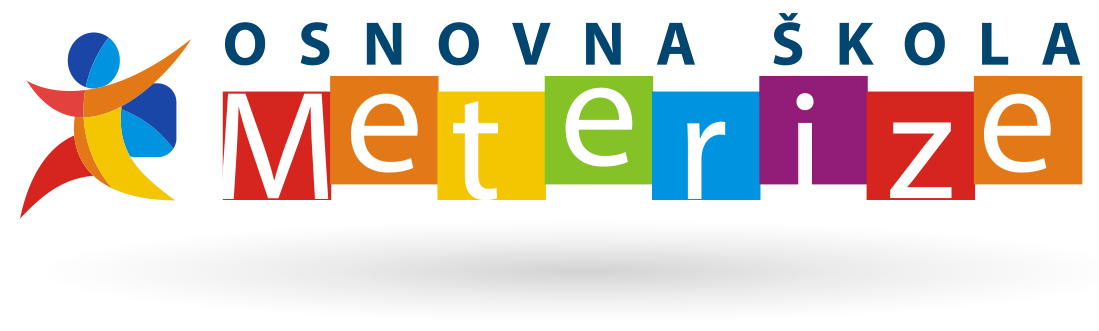 KURIKULŠkolska godina 2023./2024.Na temelju članka 28. stavak 7., članka 118. stavak 2. alineja 4. Zakona o odgoju i obrazovanju u osnovnoj i srednjoj školi (NN br. 87/08., 86/09., 92/10., 105/10., 90/11., 5/12., 16/12., 86/12., 94/13., 152/14., 7/17., 68/18., 98/19. i 64/20) i članaka 13. Statuta Osnovne škole Meterize, Šibenik, na sjednici održanoj 28. rujna 2022. Školski odbor na prijedlog Učiteljskog vijeća i ravnateljice donosi KURIKUL za školsku godinu 2023./2024.Predsjednica Školskog odbora: Mirjana Lovrić                                                                                                                                                  Ravnateljica: Margit VrbičićOSNOVNI PODATCI O OSNOVNOJ ŠKOLI METERIZEAdresa: Put kroz Meterize 48Broj i naziv pošte: 22 000 ŠibenikBroj telefona: 022 340 601         Broj telefaxa: 022 340 638Web -mail: ured@os-meterize-si.skole.hrŽupanija: Šibensko – kninskaBROJ UČENIKA: I. - IV.: 177 +5Broj razrednih odjela u razrednoj nastavi: 9BROJ UČENIKA: V. - VIII.: 184Broj razrednih odjela u predmetnoj nastavi: 8UKUPNO UČENIKA: 361+5= 366Ukupno razrednih odjela na razini škole: 17BROJ DJELATNIKA:a) učitelja razredne nastave: 9 + 2b) učitelja predmetne nastave:  21c) stručnih suradnika: 4d) ostalih djelatnika: 12+3 asistenta RAVNATELJICA ŠKOLE:  Margit Vrbičić, prof.Školskim kurikulom se utvrđuje (čl. l4. Z): aktivnost, program i/ili projekt, ciljevi aktivnosti, programa i/ili projekta, namjena aktivnosti, programa i/ili projekta, nositelji aktivnosti, programa i/ili projekta i njihova odgovornost, način realizacije aktivnosti, odgojno-obrazovni ishodi, programa i/ili projekta, vremenik aktivnosti, programa i/ili projekta, okvirni troškovnik aktivnosti, programa i/ili projekta, način njegova praćenja. Njime utvrđujemo dugoročni i kratkoročni plan i program škole s izvannastavnim i izvanškolskim aktivnostima. Donosimo ga na temelju Nacionalnog okvirnog kurikula, nastavnog plana i programa i ostalih temeljnih dokumenata. Školski kurikulom određuje se nastavni plan i program izbornih predmeta, izvannastavne i izvanškolske aktivnosti, programi i projekti te ostale aktivnosti u školi prema smjernicama hrvatskog nacionalnog obrazovnog standarda. Bitne pretpostavke ostvarivanju ciljeva postavljenih kurikulom su: postojanje stručnih kompetencija učitelja, kvalitetna suradnja na relaciji roditelj - škola, podrška i pomoć lokalne zajednice.Ciljevi i zadaće školskog kurikula su: osigurati sustavan način učenja o svijetu, prirodi, društvu, ljudskim dostignućima, o drugima i sebi, poticati i kontinuirano unaprijeđivati intelektualni, tjelesni, estetski, društveni, moralni, duhovni razvoj učenika, u skladu s njihovim sposobnostima i sklonostima, stvoriti uvjete da svako dijete uči i bude uspješno, osposobiti učenike za učenje, naučiti ih kako učiti i pomoći im u učenju, pripremiti učenike za mogućnost iskušenja koja ih čekaju u životu, poučiti učenike vrijednostima dostojnih čovjeka.VIZIJA ŠKOLEVjerujemo da će naša škola biti prepoznatljiva po tome da su u njoj potrebe učenika, roditelja i djelatnika zadovoljene u najvećoj mjeri te kao mjesto u kojem vlada tolerancija, odgovornost, suradnja i pozitivno ozračje, gdje svi teže kvaliteti i imaju uvjerenje da svaki učenik može uspjeti.MISIJA ŠKOLEUčenicima omogućiti stjecanje ključnih kompetencija i osobni rast te razvoj u sigurnom i poticajnom okruženju. Stvarati pozitivno ozračje u kojem će učenici i djelatnici sa zadovoljstvom davati najviše od svojih mogućnosti i znanja. Želimo izgraditi školu s visokim standardima poučavanja i trajnog usavršavanja, osjećajem obveze i odgovornosti za uspjeh svih učenika, zajedničko suradničko vođenje školskih aktivnosti, osjećaj zasluga cijelog kolektiva za ostvarene uspjehe, očekivanja da svi sudionici u procesu učenja i poučavanja učenika aktivno osmišljavaju promjene.VRIJEDNOSTI I NAČELA Naši posebni ciljevi su: razvijanje svijesti učenika o očuvanju materijalne i duhovne povijesno-kulturne baštine Republike Hrvatske i nacionalnog identiteta; sustavno njegovanje hrvatskoga standardnoga (književnoga) jezika u svim područjima; promicanje temeljnih vrijednosti  kao što su: dostojanstvo osobe, sloboda, pravednost, domoljublje, društvena jednakost, solidarnost, dijalog i snošljivost, rad, zdravlje, odgoj djece u skladu s ljudskim pravima i pravima i obvezama djece; osiguravanje učenicima stjecanje temeljnih kompetencija u skladu s razvojem društva, znanstvenih spoznaja i dostignuća i razvojem informacijsko-komunikacijskih tehnologija; poticanje i razvijanje samostalnosti, samopouzdanja, odgovornost i kreativnosti učenika; poticanje na cjeloživotno učenje, afirmacija društvenih  vrijednosti i razvoj socijalnih kompetencija, omogućavanje povezanosti sadržaja između različitih predmeta/područja na istoj razini obrazovanja ili logičke povezanosti unutar istog predmeta/područja na različitim razinama obrazovanja, poticanje i razvoj svijesti  o potrebi  očuvanja prirode i eko sustava u okruženju i globalno.REALIZACIJARealizacija planiranog na jezično-komunikacijskom području  sa sljedećim ciljevima: osposobljavanje za  pravilno i stvaralačko usmeno i pisano izražavanje i tumačenje koncepata, misli, osjećaja, stavova i činjenica na materinskom jeziku i na stranim jezicima,  jezično međudjelovanje u nizu različitih društvenih i kulturnih situacija, razvoj svijesti o utjecaju jezika na druge i potrebi upotrebe jezika na pozitivan i društveno odgovoran način, razvijanje vještina međukulturnoga razumijevanja, razvoj vlastitog  jezičnog stvaralaštva  i istraživačke  radoznalosti  propitivanjem, razumijevanjem i rješavanjem problema. Realizacija planiranog na matematičkom području sa sljedećim ciljevima: osposobljavanje učenika za razvoj  i primjenu matematičkoga mišljenja u rješavanju problema u nizu različitih svakodnevnih situacija, usvajanje temeljnih matematičkih znanja, vještina i procesa, osposobljavanje za apstraktno i prostorno mišljenje i logičko zaključivanje.Realizacija planiranog na prirodoslovnom području sa sljedećim ciljevima: osposobljavanje učenika za uporabu znanja i metodologije kojima se objašnjava svijet prirode radi postavljanja pitanja i zaključivanja  na temelju činjenica; razumijevanje promjena uzrokovanih ljudskom djelatnošću te odgovornost pojedinca kao građanina, usvajanje znanja potrebnih  za očuvanje prirode, odgovorno odnošenje prema uporabi prirodnih bogatstava uz održivi razvoj, čuvajući prirodnu ravnotežu i biološku raznolikost, razumijevanje  bitnih koncepata  općega znanja o prirodi i uloga toga znanja u razvoju tehnike/tehnologije i doprinos boljem življenju.Realizacija planiranog na tehničkom i informatičkom području sa sljedećim ciljevima:  osposobljavanje  za primjenu znanja i metodologije kao odgovor na ljudske potrebe i želje, razumijevanje promjena uzrokovanih ljudskom djelatnošću te odgovornostpojedinca kao građanina, osposobljavanje  za sigurnu i kritičku upotrebu informacijsko-komunikacijske tehnologije za rad, u osobnom i društvenom životu te u komunikaciji, usvajanje  osnovnih  informacijsko-komunikacijskih vještina i sposobnosti; upotreba računala za pronalaženje, procjenu, pohranjivanje, stvaranje, prikazivanje i razmjenu informacija te razvijanje suradničkih mreža putem interneta; razvoj sposobnosti kod učenika da ideje pretvori u djelovanje, spoznavanje  uloge i utjecaja tehnike na promjene u suvremenom svijetu, spoznavanje tehnike kao ploda stoljetnih stvaralačkih čovjekovih sposobnosti te njezinu ulogu i utjecaj na promjene u suvremenomu svijetu.Realizacija planiranog na društveno-humanističkom području sa sljedećim ciljevima: usvojiti znanja o društvenim odnosima i pojavama, o društvenim i prostornim strukturama i kontekstu u prošlosti i sadašnjosti te promišljati o njihovu značenju za budućnost, upoznati i znati objasniti svoj odnos prema drugima, odnose među ljudima, odnose ljudi prema svijetu koji ih okružuje, razvoj svijesti o lokalnoj, nacionalnoj i europskoj kulturnoj baštini i njihovu mjestu u svijetu, osposobljavanje učenika za razumijevanje kulturne i jezične raznolikosti Europe i svijeta, poticanje razvoja valjanog odnosa prema radu te usvajanje znanja, vještina, sposobnosti i vrijednosti koje omogućuju preuzimanje uloga i odgovornosti.Realizacija planiranog na umjetničkom području sa sljedećim ciljevima: poticanje razvoja svijesti o važnosti stvaralačkoga izražavanja ideja, iskustva i emocija u nizu umjetnosti i medija, poticanje razvoja svijesti učenika o važnosti estetskih čimbenika u svakodnevnomu životu, poticanje  inovativnosti, stjecanje specifičnih znanja i vještina,  razvoj komunikacijskih vještina putem umjetničkoga izraza, razviti praktično-radne vještine i kulturu rada samostalnim i skupnima oblicima umjetničkih aktivnosti i učeničkoga stvaralaštva, što će moći primijeniti u svakodnevnomu životu, razvoj suradničkih odnosa  i empatije u zajedničkim aktivnostima i stvaralačkomu radu s vršnjacima, naročito onima s posebnim potrebama.Realizacija planiranog na tjelesnom i zdravstvenom području sa sljedećim ciljevima: razumjeti razvoj i funkcioniranje vlastitoga tijela, usavršavanje  kinezioloških znanja i vještina, znati ih primijeniti u sportskim i sportsko-rekreativnim aktivnostima, razvoj svijesti o važnosti tjelesnoga vježbanja za očuvanje i unaprjeđenje zdravlja, znati pravilno procijeniti te odabrati tjelesnu aktivnost i prehranu, najbolje za očuvanje zdravlja i održavanje dobre tjelesne spremnosti te razumjeti utjecaj nepravilne prehrane na razvoj bolesti i poremećaja,  razumjeti pojmove i značajke nezdravih navika, rizičnih ponašanja i ovisnosti te znatikako one narušavaju zdravlje, razumijevanje značajki dobre komunikacije i njezina značenja,   razvoj samopoštovanja i samopouzdanja. OPIS UNUTRAŠNJIH I VANJSKIH UVJETA U KOJIMA SE REALIZIRA ŠKOLSKI KURIKULOdgojno-obrazovnu djelatnost škola obavlja u školskoj zgradi s pripadajućom trodijelnom sportskom dvoranom ukupne neto površine 4.473,30 m2.Ukupna površina zemljišta s pripadajućim sportskim sadržajima iznosi približno 2,5 ha.U školu se ulazi iz natkrivenog trijema. Kroz vjetrobran se prolazi do centralnog hola koji  funkcionira kao polivalentni prostor škole. Uz hol  se vezuje blagovaonica s pripadajućim atrijem. U vrijeme scenskih nastupa hol postaje gledalište.  Prostori za organizaciju i  koordinaciju rada smješteni su u potpuno odvojenom traktu (zbornica, uredi za stručno razvojne službe, administracija, arhiv, te pripadajući sanitarni prostor.) Razredna nastava čini zasebnu prostornu cjelinu. Sastoji se od 6 učionica, kabineta i spremišta didaktičkih pomagala, pripadajućih sanitarija i dnevnog boravka s atrijem. Razredi imaju vlastito dvorište  za nastavu na otvorenom. Uz blagovaonicu je školska kuhinja uz koju se, radi praktične opskrbe, vezuje gospodarsko dvorište uz koje se prilazi kotlovnici. Neposredno uz hol je portirnica.  Iz hola se hodnikom dolazi do prostora namijenjenih TZK. Uz posebni ulazni prostor za vanjske posjetioce trodijelne sportske dvorane, vezuju se uredi ravnateljice, tajnika, računovotkinje te pripadajuće sanitarije.Neposredno uz dvoranu su sportska igrališta za mali nogomet, rukomet, dva košarkaška igrališta, trkalište itd.Dvokrako  stubište  na obje strane hola  i dizalo za potrebe invalida vodi do učionica na  katu, knjižnice i pripadajućih kabineta.  Sve učionice i kabineti opremljeni su računalima.MOTO ŠKOLE : POŠTUJEMO JUČER – ŽIVIMO DANAS – MISLIMO NA SUTRAPLAN IZVANUČIONIČKE NASTAVEŠKOLSKI IZLETI - oblik izvanučioničke nastave koji obuhvaća poludnevni ili cjelodnevni zajednički odlazak učenika i učitelja u mjesto u kojem je škola ili izvan njega, a koji organizira škola u svrhu ispunjavanja određenih odgojno-obrazovnih ciljeva i zadaća.Aktivnost je namijenjena svim učenicima škole. Konačan broj polaznika odredit će se nakon prikupljenih ponuda agencija za određena odredišta, određivanja cijene i održanih roditeljskih sastanaka. Nositelji aktivnosti su razrednici svih razreda. Izleti učenika realizirat će se tijekom školske godine 2023./2024. temeljem izvedbenog plana kojeg će izraditi razrednici u suradnji s učiteljima. Troškove izleta u iznosu prihvaćene ponude snosit će roditelji, dok će naknade voditelja i pratitelja biti isplaćene iz materijalnih sredstava škole.Nakon provedenih izleta razrednici su dužni podnijeti pisano izvješće o provedenom izletu. IZLETI / EKSKURZIJA / TERENSKA NASTAVATERENSKA NASTAVA  je oblik izvanučioničke nastave koji se izvodi u izvornoj stvarnosti, s ciljem njenog upoznavanja u kojoj se mogu primjenjivati i istraživačke metode.Cilj aktivnosti provođenja ove aktivnosti je učenje otkrivanjem u neposrednoj životnoj stvarnosti, u kojoj se učenici susreću s prirodnom i kulturnom okolinom i ljudima koji u njoj žive, a koji su utjecali na okolinu. Aktivnost je namijenjena učenicima od I. do VIII. razreda i realizirat će se sukladno godišnjim planovima i programima rada učitelja odnosno godišnjim planovima i programima nastavnih predmeta. Nositelji aktivnosti su razrednici i predmetni učitelji. Aktivnosti izvan učionice biti će temeljito planirane s jasno osmišljenim ciljevima i zadaćama, i kvalitetno metodički pripremljene. Realizirat će se tijekom školske godine 2023./2024.  Troškove realizacije ovih aktivnosti snosit će subjekti koji se u planovima i programima navode.  Nakon realizacije terenske nastave podnosi se pisano izvješće. DRUGE ODGOJNO-OBRAZOVNE AKTIVNOSTI IZVAN ŠKOLEPLAN IZBORNE NASTAVEU školskoj godini 2023./2024. učenici se mogu opredijeliti za sljedeće izborne predmete: Katolički vjeronauk, Talijanski jezik i Informatiku. Izborna nastava je namijenjena svim učenicima koji se za određeni izborni predmet opredijele na osnovu svojih sklonosti i pojačanog interesa, a cilj je proširivanje i produbljivanje znanja i sposobnosti u odgojno-obrazovnom području za koje učenik pokazuje posebne sklonosti i pojačan interes. Nositelji realizacije su učitelji izbornih predmeta.Izborni predmeti realizirat će se kontinuirano tijekom cijele školske godine 2023./2024.u okviru rasporeda sati. Posebnih troškova za realizaciju izborne nastave nema. Postignuća učenika vrednovat će se u okviru redovne nastave i u okviru sastavnica ocjenjivanja svakog pojedinog izbornog predmeta.DOPUNSKA NASTAVACilj dopunske nastave je pomoć učenicima u učenju i nadoknađivanju znanja, stjecanju sposobnosti i vještina iz određenih nastavnih područja ili iz više nastavnih predmeta.Dopunska nastava  je namijenjena učenicima ili skupini učenika koji kroz redovni nastavni program nisu ostvarili očekivanu razinu uspjeha i kojima je potrebna pomoć u učenju.Dopunsku nastavu realizirat će učitelji pojedinih nastavnih predmeta tijekom školske godine kontinuirano u okviru rasporeda sati i na određeno vrijeme kad je takav oblik pomoći učenicima bude potreban. Posebnih troškova za realizaciju dopunske nastave nema.Učitelji će u evidencijskom listu za dopunsku nastavu kontinuirano pratiti napredovanje učenika, a njihov napredak se vrednovati u redovnoj nastavi predmeta kroz uspješnost svladanih poteškoća.Dopunska nastava u razrednoj nastavi:Dopunska nastava u predmetnoj nastavi:DODATNI RADCilj dodatnog rada je rad s učenicima koji u određenom nastavnom predmetu ostvaruju nadprosječne rezultate ili pokazuju poseban interes za određeni nastavni predmet. U ovaj oblik nastave učenici se uključuju na temelju vlastite odluke.Dodatna nastava realizirat će se kvalitetnim odgojno-obrazovnim sadržajima  i oblicima nastavnog rada učitelja, iz nekih predmeta kontinuirano tijekom cijele školske godine u okviru rasporeda sati, a iz nekih drugih periodično u prvom i/ili drugom polugodištu.  Posebnih troškova za realizaciju dodatne nastave nema. Eventualni troškovi namirit će se iz materijalnih sredstva škole ili iz donacija od strane vanjskih suradnika.Dodatni rad u razrednoj nastavi:Dodatni rad u predmetnoj nastavi:IZVANNASTAVNE AKTIVNOSTICilj realizacije različitih izvannastavnih aktivnosti na razini škole je angažiranje i poticanje učenika na kreativan rad izvan redovite nastave, poticanje htijenja za većim uspjehom i većom motivacijom za učenjem u slobodnijim okruženjima učenja i poučavanja; sprječavanje društveno neprihvatljivog ponašanja, poticanje samoaktualizacije učenika i samostalnog istraživačkog učenja. Aktivnosti su namijenjene svim učenicima škole koji se opredijele za neku od ponuđenih izvannastavnih aktivnosti. Realizirat će se prema planu rada svake pojedinačne izvannastavne aktivnosti kontinuirano tijekom školske godineEventualni troškovi realizacije planova i programa namirit će se iz materijalnih sredstava škole, a moguće je da u jednom dijelu troškova budu participirali  roditelji, vanjski suradnici i sponzori. Realizacija godišnjeg plana i programa rada i postavljenih ciljeva  izvannastavnih aktivnosti pratit će se u okviru evidencije rada izvannastavnih aktivnosti uz praćenje postignuća učenika i njihovog sudjelovanja u kulturnoj i javnoj djelatnosti škole.Izvannastavne aktivnosti u razrednoj nastavi:Izvannastavne aktivnosti u predmetnoj nastavi:ŠKOLSKI / RAZREDNI I PREDMETNI PROJEKTIOSTALE ODGOJNO OBRAZOVNE AKTIVNOSTI ŠKOLEŠkolski kurikul usvojen na sjednici Učiteljskog vijeća 28. rujna 2023.Ravnateljica škole:				                  Predsjednica Školskog odbora:Margit Vrbičić, prof.				                  Mirjana Lovrić, prof._________________________            	                 _______________________ SADRŽAJStranicaOSNOVNI PODATCI O OSNOVNOJ ŠKOLI METERIZE3.VIZIJA ŠKOLE, MISIJA ŠKOLE, VRIJEDNOSTI I NAČELA, REALIZACIJA4.OPIS UNUTRAŠNJIH I VANJSKIH UVJETA U KOJIMA SE REALIZIRA ŠKOLSKI KURIKUL6.ŠKOLSKI RAZVOJNI PLAN6.PLAN IZVANUČIONIČKE NASTAVE8.DRUGE ODGOJNO-OBRAZOVNE AKTIVNOSTI 22.PLAN IZBORNE NASTAVE40.DOPUNSKA NASTAVA 43.DODATNI RAD 52.IZVANNASTAVNE AKTIVNOSTI 61.PROJEKTI79.OSTALE ODGOJNO OBRAZOVNE AKTIVNOSTI ŠKOLE127.PRODUŽENI BORAVAK132.SAMOVREDNOVANJE ŠKOLE139.ŠKOLSKI RAZVOJNI PLANŠKOLSKI RAZVOJNI PLANŠKOLSKI RAZVOJNI PLANŠKOLSKI RAZVOJNI PLANPrioritetna područja unapređenjaPOUČAVANJE I UČENJEVREDNOVANJE UČENIČKOG NAPRETKA I POSTIGNUĆAPLANIRANJE NASTAVNOG PROCESAODNOS UČITELJA, RODITELJA I ŠKOLERADNO OZRAČJE – KOMUNIKACIJA U KOLEKTIVUPOUČAVANJE I UČENJEVREDNOVANJE UČENIČKOG NAPRETKA I POSTIGNUĆAPLANIRANJE NASTAVNOG PROCESAODNOS UČITELJA, RODITELJA I ŠKOLERADNO OZRAČJE – KOMUNIKACIJA U KOLEKTIVUPOUČAVANJE I UČENJEVREDNOVANJE UČENIČKOG NAPRETKA I POSTIGNUĆAPLANIRANJE NASTAVNOG PROCESAODNOS UČITELJA, RODITELJA I ŠKOLERADNO OZRAČJE – KOMUNIKACIJA U KOLEKTIVUPOUČAVANJE I UČENJE, PLANIRANJE NASTAVNOG PROCESAPOUČAVANJE I UČENJE, PLANIRANJE NASTAVNOG PROCESAPOUČAVANJE I UČENJE, PLANIRANJE NASTAVNOG PROCESAPOUČAVANJE I UČENJE, PLANIRANJE NASTAVNOG PROCESACiljevi: omogućiti bolju komunikaciju između učitelja i učenika; podizanje motivacije učenika za pojedine predmete, osuvremeniti način izvođenja nastave i drugih oblika odgojno-obrazovnog rada, praćenje realizacije planiranih ciljeva unutar kurikulskih područja prema razvoju učeničkih kompetencija, poticanje na učestalije korištenje suvremenih (interaktivnih i dr.) metoda rada i nastavnih sredstava koja postoje u školi, prijava na organizirane oblike stručnog usavršavanja, poticanje na prepoznavanje potrebe za individualnim stručnim usavršavanjem; učenje učenja.Ciljevi: omogućiti bolju komunikaciju između učitelja i učenika; podizanje motivacije učenika za pojedine predmete, osuvremeniti način izvođenja nastave i drugih oblika odgojno-obrazovnog rada, praćenje realizacije planiranih ciljeva unutar kurikulskih područja prema razvoju učeničkih kompetencija, poticanje na učestalije korištenje suvremenih (interaktivnih i dr.) metoda rada i nastavnih sredstava koja postoje u školi, prijava na organizirane oblike stručnog usavršavanja, poticanje na prepoznavanje potrebe za individualnim stručnim usavršavanjem; učenje učenja.Ciljevi: omogućiti bolju komunikaciju između učitelja i učenika; podizanje motivacije učenika za pojedine predmete, osuvremeniti način izvođenja nastave i drugih oblika odgojno-obrazovnog rada, praćenje realizacije planiranih ciljeva unutar kurikulskih područja prema razvoju učeničkih kompetencija, poticanje na učestalije korištenje suvremenih (interaktivnih i dr.) metoda rada i nastavnih sredstava koja postoje u školi, prijava na organizirane oblike stručnog usavršavanja, poticanje na prepoznavanje potrebe za individualnim stručnim usavršavanjem; učenje učenja.Ciljevi: omogućiti bolju komunikaciju između učitelja i učenika; podizanje motivacije učenika za pojedine predmete, osuvremeniti način izvođenja nastave i drugih oblika odgojno-obrazovnog rada, praćenje realizacije planiranih ciljeva unutar kurikulskih područja prema razvoju učeničkih kompetencija, poticanje na učestalije korištenje suvremenih (interaktivnih i dr.) metoda rada i nastavnih sredstava koja postoje u školi, prijava na organizirane oblike stručnog usavršavanja, poticanje na prepoznavanje potrebe za individualnim stručnim usavršavanjem; učenje učenja.Metode i aktivnosti za ostvarivanje ciljeva: konzultacije učitelja za učenike, pripreme za odgojno-obrazovni rad, evidencija posjeta nastavi, individualni planovi stručnog usavršavanja, stručno usavršavanje na sjednicama stručnih tijela škole; primjena anketnih upitnika o planiranju nastavnog procesa.Metode i aktivnosti za ostvarivanje ciljeva: konzultacije učitelja za učenike, pripreme za odgojno-obrazovni rad, evidencija posjeta nastavi, individualni planovi stručnog usavršavanja, stručno usavršavanje na sjednicama stručnih tijela škole; primjena anketnih upitnika o planiranju nastavnog procesa.Metode i aktivnosti za ostvarivanje ciljeva: konzultacije učitelja za učenike, pripreme za odgojno-obrazovni rad, evidencija posjeta nastavi, individualni planovi stručnog usavršavanja, stručno usavršavanje na sjednicama stručnih tijela škole; primjena anketnih upitnika o planiranju nastavnog procesa.Metode i aktivnosti za ostvarivanje ciljeva: konzultacije učitelja za učenike, pripreme za odgojno-obrazovni rad, evidencija posjeta nastavi, individualni planovi stručnog usavršavanja, stručno usavršavanje na sjednicama stručnih tijela škole; primjena anketnih upitnika o planiranju nastavnog procesa.Nužni resursi: priprema učitelja, stručna literatura,  stručna znanja i angažiranost, ponuda stručnog usavršavanja – katalozi stručnih skupova, informatička opremaNužni resursi: priprema učitelja, stručna literatura,  stručna znanja i angažiranost, ponuda stručnog usavršavanja – katalozi stručnih skupova, informatička opremaNužni resursi: priprema učitelja, stručna literatura,  stručna znanja i angažiranost, ponuda stručnog usavršavanja – katalozi stručnih skupova, informatička opremaNužni resursi: priprema učitelja, stručna literatura,  stručna znanja i angažiranost, ponuda stručnog usavršavanja – katalozi stručnih skupova, informatička opremaOdgovorne osobe: ravnateljica, stručni suradnici, učitelji Odgovorne osobe: ravnateljica, stručni suradnici, učitelji Odgovorne osobe: ravnateljica, stručni suradnici, učitelji Odgovorne osobe: ravnateljica, stručni suradnici, učitelji Načini praćenja i provjere ishoda: evidencija realizacije tema – izvješća učitelja, ocjene – uspjeh učenika – stavovi, vrijednosti, uzajamno pomaganje, suradnički odnosi – sudjelovanje i doprinos u različitim humanitarnim aktivnostima – sudjelovanje na natjecanjima – sudjelovanje na natječajima – pohvale, priznanja, nagrade… - izostanci – opomene, ukori – ankete, zapisnici, strukturirano promatranje, razgovori, procjene ponašanja, samoprocjeneNačini praćenja i provjere ishoda: evidencija realizacije tema – izvješća učitelja, ocjene – uspjeh učenika – stavovi, vrijednosti, uzajamno pomaganje, suradnički odnosi – sudjelovanje i doprinos u različitim humanitarnim aktivnostima – sudjelovanje na natjecanjima – sudjelovanje na natječajima – pohvale, priznanja, nagrade… - izostanci – opomene, ukori – ankete, zapisnici, strukturirano promatranje, razgovori, procjene ponašanja, samoprocjeneNačini praćenja i provjere ishoda: evidencija realizacije tema – izvješća učitelja, ocjene – uspjeh učenika – stavovi, vrijednosti, uzajamno pomaganje, suradnički odnosi – sudjelovanje i doprinos u različitim humanitarnim aktivnostima – sudjelovanje na natjecanjima – sudjelovanje na natječajima – pohvale, priznanja, nagrade… - izostanci – opomene, ukori – ankete, zapisnici, strukturirano promatranje, razgovori, procjene ponašanja, samoprocjeneNačini praćenja i provjere ishoda: evidencija realizacije tema – izvješća učitelja, ocjene – uspjeh učenika – stavovi, vrijednosti, uzajamno pomaganje, suradnički odnosi – sudjelovanje i doprinos u različitim humanitarnim aktivnostima – sudjelovanje na natjecanjima – sudjelovanje na natječajima – pohvale, priznanja, nagrade… - izostanci – opomene, ukori – ankete, zapisnici, strukturirano promatranje, razgovori, procjene ponašanja, samoprocjeneVREDNOVANJE UČENIČKOG NAPRETKA I POSTIGNUĆAVREDNOVANJE UČENIČKOG NAPRETKA I POSTIGNUĆAVREDNOVANJE UČENIČKOG NAPRETKA I POSTIGNUĆAVREDNOVANJE UČENIČKOG NAPRETKA I POSTIGNUĆACiljevi: podizanje razine znanja učitelja na temu vrednovanjaCiljevi: podizanje razine znanja učitelja na temu vrednovanjaCiljevi: podizanje razine znanja učitelja na temu vrednovanjaCiljevi: podizanje razine znanja učitelja na temu vrednovanjaMetode i aktivnosti za ostvarivanje ciljeva: individualno usavršavanje učitelja kroz stručnu literaturu na temu vrednovanja, obrada tema vrednovanja na školskim stručnim vijećima; analiza izostanaka učenika u proteklim školskim godinama.Metode i aktivnosti za ostvarivanje ciljeva: individualno usavršavanje učitelja kroz stručnu literaturu na temu vrednovanja, obrada tema vrednovanja na školskim stručnim vijećima; analiza izostanaka učenika u proteklim školskim godinama.Metode i aktivnosti za ostvarivanje ciljeva: individualno usavršavanje učitelja kroz stručnu literaturu na temu vrednovanja, obrada tema vrednovanja na školskim stručnim vijećima; analiza izostanaka učenika u proteklim školskim godinama.Metode i aktivnosti za ostvarivanje ciljeva: individualno usavršavanje učitelja kroz stručnu literaturu na temu vrednovanja, obrada tema vrednovanja na školskim stručnim vijećima; analiza izostanaka učenika u proteklim školskim godinama.Nužni resursiNužni resursiNužni resursinabava stručne literatureOdgovorne osobeOdgovorne osobeOdgovorne osoberavnateljica, stručni suradnici, voditelji školskih stručnih vijećaNačini praćenja i provjere ishoda: evaluacija učiteljaNačini praćenja i provjere ishoda: evaluacija učiteljaNačini praćenja i provjere ishoda: evaluacija učiteljaNačini praćenja i provjere ishoda: evaluacija učiteljaODNOS UČITELJA, RODITELJA I ŠKOLEODNOS UČITELJA, RODITELJA I ŠKOLEODNOS UČITELJA, RODITELJA I ŠKOLEODNOS UČITELJA, RODITELJA I ŠKOLECiljevi: postići još bolju komunikaciju i suradnju učitelja, roditelja i Škole, kvalitetnija informiranost i partnerski odnos s roditeljima, daljnje poboljšanje kompetencija roditelja u poznavanju odgojno-obrazovne problematike te razvijanje višeg stupnja odgovornosti i podrške, podizanje i osjećaj važnosti, zadovoljstva i odgovornosti roditelja za razvoj djeteta.Ciljevi: postići još bolju komunikaciju i suradnju učitelja, roditelja i Škole, kvalitetnija informiranost i partnerski odnos s roditeljima, daljnje poboljšanje kompetencija roditelja u poznavanju odgojno-obrazovne problematike te razvijanje višeg stupnja odgovornosti i podrške, podizanje i osjećaj važnosti, zadovoljstva i odgovornosti roditelja za razvoj djeteta.Ciljevi: postići još bolju komunikaciju i suradnju učitelja, roditelja i Škole, kvalitetnija informiranost i partnerski odnos s roditeljima, daljnje poboljšanje kompetencija roditelja u poznavanju odgojno-obrazovne problematike te razvijanje višeg stupnja odgovornosti i podrške, podizanje i osjećaj važnosti, zadovoljstva i odgovornosti roditelja za razvoj djeteta.Ciljevi: postići još bolju komunikaciju i suradnju učitelja, roditelja i Škole, kvalitetnija informiranost i partnerski odnos s roditeljima, daljnje poboljšanje kompetencija roditelja u poznavanju odgojno-obrazovne problematike te razvijanje višeg stupnja odgovornosti i podrške, podizanje i osjećaj važnosti, zadovoljstva i odgovornosti roditelja za razvoj djeteta.Metode i aktivnosti za ostvarivanje ciljeva: objavljeni termini redovitih konzultacija svakog predmetnog učitelja s roditeljima, informiranje roditelja o terminima (razrednik, web), tematska edukativna predavanja za roditelje, izrada informativnih i edukativnih letaka za roditelje   Metode i aktivnosti za ostvarivanje ciljeva: objavljeni termini redovitih konzultacija svakog predmetnog učitelja s roditeljima, informiranje roditelja o terminima (razrednik, web), tematska edukativna predavanja za roditelje, izrada informativnih i edukativnih letaka za roditelje   Metode i aktivnosti za ostvarivanje ciljeva: objavljeni termini redovitih konzultacija svakog predmetnog učitelja s roditeljima, informiranje roditelja o terminima (razrednik, web), tematska edukativna predavanja za roditelje, izrada informativnih i edukativnih letaka za roditelje   Metode i aktivnosti za ostvarivanje ciljeva: objavljeni termini redovitih konzultacija svakog predmetnog učitelja s roditeljima, informiranje roditelja o terminima (razrednik, web), tematska edukativna predavanja za roditelje, izrada informativnih i edukativnih letaka za roditelje   Nužni resursi: angažiranost učitelja, razrednika, stručnih suradnika i ravnateljice; osobne, socijalne, stručne i metodičke kompetencije odgojno-obrazovnih radnika; spremnost roditelja i škole na partnerstvo.Nužni resursi: angažiranost učitelja, razrednika, stručnih suradnika i ravnateljice; osobne, socijalne, stručne i metodičke kompetencije odgojno-obrazovnih radnika; spremnost roditelja i škole na partnerstvo.Nužni resursi: angažiranost učitelja, razrednika, stručnih suradnika i ravnateljice; osobne, socijalne, stručne i metodičke kompetencije odgojno-obrazovnih radnika; spremnost roditelja i škole na partnerstvo.Nužni resursi: angažiranost učitelja, razrednika, stručnih suradnika i ravnateljice; osobne, socijalne, stručne i metodičke kompetencije odgojno-obrazovnih radnika; spremnost roditelja i škole na partnerstvo.Odgovorne osobeOdgovorne osoberavnateljica, razrednici, učitelji, stručni suradniciravnateljica, razrednici, učitelji, stručni suradniciNačini praćenja i provjere ishoda - dokumentacija: raspored održavanja informacija predmetnih učitelja, evidencija posjećenosti, zapisnici roditeljskih sastanaka, informativni letci; pokazatelji u imenicima - ocjenska rešetka, bilješke opisnog praćenja. Načini praćenja i provjere ishoda - dokumentacija: raspored održavanja informacija predmetnih učitelja, evidencija posjećenosti, zapisnici roditeljskih sastanaka, informativni letci; pokazatelji u imenicima - ocjenska rešetka, bilješke opisnog praćenja. Načini praćenja i provjere ishoda - dokumentacija: raspored održavanja informacija predmetnih učitelja, evidencija posjećenosti, zapisnici roditeljskih sastanaka, informativni letci; pokazatelji u imenicima - ocjenska rešetka, bilješke opisnog praćenja. Načini praćenja i provjere ishoda - dokumentacija: raspored održavanja informacija predmetnih učitelja, evidencija posjećenosti, zapisnici roditeljskih sastanaka, informativni letci; pokazatelji u imenicima - ocjenska rešetka, bilješke opisnog praćenja. RADNO OZRAČJE – KOMUNIKACIJA U KOLEKTIVURADNO OZRAČJE – KOMUNIKACIJA U KOLEKTIVURADNO OZRAČJE – KOMUNIKACIJA U KOLEKTIVURADNO OZRAČJE – KOMUNIKACIJA U KOLEKTIVUCiljevi: razviti vještine uspješne komunikacije, razumijevanja, suradničkih odnosa i tolerancije, timskog rada, poticanje dijaloga o nastavi i vlastitom radu, podrška kolega u svakodnevnom radu, unapređenje vlastite prakseCiljevi: razviti vještine uspješne komunikacije, razumijevanja, suradničkih odnosa i tolerancije, timskog rada, poticanje dijaloga o nastavi i vlastitom radu, podrška kolega u svakodnevnom radu, unapređenje vlastite prakseCiljevi: razviti vještine uspješne komunikacije, razumijevanja, suradničkih odnosa i tolerancije, timskog rada, poticanje dijaloga o nastavi i vlastitom radu, podrška kolega u svakodnevnom radu, unapređenje vlastite prakseCiljevi: razviti vještine uspješne komunikacije, razumijevanja, suradničkih odnosa i tolerancije, timskog rada, poticanje dijaloga o nastavi i vlastitom radu, podrška kolega u svakodnevnom radu, unapređenje vlastite prakseMetode i aktivnosti za ostvarivanje ciljeva: opažanje i unapređivanje školske nastave, izrada plana opažanja nastave, analiza nastavnog procesaMetode i aktivnosti za ostvarivanje ciljeva: opažanje i unapređivanje školske nastave, izrada plana opažanja nastave, analiza nastavnog procesaMetode i aktivnosti za ostvarivanje ciljeva: opažanje i unapređivanje školske nastave, izrada plana opažanja nastave, analiza nastavnog procesaMetode i aktivnosti za ostvarivanje ciljeva: opažanje i unapređivanje školske nastave, izrada plana opažanja nastave, analiza nastavnog procesaNužni resursi: stručna literaturaNužni resursi: stručna literaturaNužni resursi: stručna literaturaNužni resursi: stručna literaturaOdgovorne osobeOdgovorne osoberavnateljica, stručni suradnici, učitelji ravnateljica, stručni suradnici, učitelji Načini praćenja i provjere ishoda: protokol opažanja nastavnog sata, samovrednovanje nastavnog procesa, raspored opažanja nastave, anketni upitnik o radnom ozračju Načini praćenja i provjere ishoda: protokol opažanja nastavnog sata, samovrednovanje nastavnog procesa, raspored opažanja nastave, anketni upitnik o radnom ozračju Načini praćenja i provjere ishoda: protokol opažanja nastavnog sata, samovrednovanje nastavnog procesa, raspored opažanja nastave, anketni upitnik o radnom ozračju Načini praćenja i provjere ishoda: protokol opažanja nastavnog sata, samovrednovanje nastavnog procesa, raspored opažanja nastave, anketni upitnik o radnom ozračju RAZREDMJESTO VRIJEME REALIZACIJENOSITELJI1. a/1. bUnešić svibanj 2024.Antonia Maleš VukorepaSilvija Mikulandra2. a/2 b.Krapanj, Zlarin, Prvićsvibanj 2024Ivana BabačićAntonia Cukrov KulušićZračna luka ZemunikMuzeju drvene brodogradnje u Betiniveljača ili ožujak 2024.Ivana BabačićAntonia Cukrov Kulušić3. aCrveno i Modro jezero, Imotskisvibanj 2024.Diana Cvitanović3. bZlarin, Prvićsvibanj 2024.Barbara Belamarić Vuković4. a/ 4. b4. PŠŠkola u prirodi – Zagreblistopad 2023.Zdenka JežinaAnte ČularMarisa Krolo5. a/5. bKuterevo, Krasno, izvor Gackesvibanj 2024.Ivana JuricaHamida Šarić6. a/ 6. bNeretva, Dugopolje, špilja Vranjačasvibanj 2024.Marita BijelićIvana Jelenčić7. a/ 7. bekskurzija – Istraožujak/travanj 2024.Ana Marija Medić KapustaKristina Petković8. a/ 8. bVukovar studeni 2023.Ivana KrnićLuka SlamićKurikulsko područje: Društveno – humanističko područje jednodnevni izlet: Unešić-vlakomCiklus/razred:  I – 1. razrediCilj:spoznati obilježja putovanja vlakom. Upoznati vlak kao javno prometno sredstvo. Upoznati pojmove: strojovođa, kondukter, lokomotiva, vlak, prometnik, tračnice, red vožnje, peroni, čekaonica, garderoba, karta, blagajna.  Naučiti se služiti uslugama željezničkog kolodvora. Upoznati širi zavičaj, otkrivati prirodne, kulturne i povijesne znamenitosti našeg zavičaja. Shvatiti važnost prometne povezanosti u zavičaju. Razviti osjećaj pripadnosti i ljubavi prema zavičaju i domovini, razviti ekološku svijest i potrebu zaštite okoliša. Njegovati zdravu komunikaciju među razrednim odjelima, ponašanje u vlaku i javnim mjestima. Naučiti kako se odnositi prema prirodi i njezinim stanovnicima te kako živjeti u skladu s prirodom.Obrazloženje cilja:provesti nastavu u prirodnom okruženju; zadovoljiti potrebu za sportskim rekreativnim aktivnostima;  osposobiti učenike za promatranje i upoznavanje prostora, učenje u neposrednoj stvarnosti. Usvojiti kulturu ponašanja pri putovanju vlakom. Očekivani ishodi:promatranje i uspoređivanje  promjena u prirodi, uvažavanje važnosti brige za prirodu i osobno zdravlje, uspoređivanje organiziranosti različitih prostora i zajednica u neposrednom okruženju, uspoređivanje organiziranosti u prirodi opažajući neposredni okoliš, primjenjivanje prihvatljivih obrazaca ponašanja u kulturnim ustanovama i javnim prometnim sredstvima i pristojno ophođenje prema osobama. Opisivanje važnosti organizacije prometa u svome okružju. Spoznavanje organiziranosti zajednice u svome okružju te važnost pravila za njezino djelovanje.Način realizacije/oblik: jednodnevni izletSudionici:učenici 1. a i 1. b razredaNačin učenja:slušanje, sudjelovanje u razgovoru, bilježenje podataka, demonstracija naučenog.Metode poučavanja:davanje uputa, razgovor, promatranje, rad u skupinama, slušanje, poštivanje pravila ponašanja, vrednovanje.Trajanje izvedbe: svibanj -  2024. godinePotrebni resursi: /Troškovnik:roditelji snose troškove Moguće teškoće:vremenske prilikeOdgovorne osobe: Antonia Maleš Vukorepa i Silvija MikulandraKurikulsko područje:Prirodoslovno područjeobala - otoci  Krapanj, Zlarin, PrvićCiklus/razred:2. razrediCilj:razvoj osobnog  identiteta i usvajanje kulture putovanja – GOO.Upoznavanje zavičaja i njegovih prirodnih ljepota, razvijanje osjećaja domoljublja, isticanje važnosti očuvanja kulturne i povijesne baštine, razvijanje prijateljstva i tolerancije, pristojno ponašanje i komuniciranje u prometnim sredstvima.Obrazloženje cilja: dobiti  informacije o različitim vrstama prijevoza, naučiti koristiti različite vrste  prijevoza i sve ostale sadržaje koji isti nude. Očekivani ishodi: prepoznati naučeno, primijeniti stečene vještine, promatrati, uočavati i zaključivati. Način realizacije/oblik:plovidba brodom do otoka Krapnja; posjet Muzeju ronjenja; plovidba kanalom sv. Ante, jednim od najraskošnijih pomorskih ulaza u grad, obilazak muzeja i radionice koralja na otoku Zlarinu i kuće Vesne Parun,  pogled na živopisne uvale, ulice mjesta Zlarin; plovidba  brodom do Prvić Luke i posjet Muzeju Fausta  VrančićaSudionici:učenici, učitelj, kapetan broda, kustosi muzejaNačin učenja razgledavaju, promatraju, uočavaju, slušaju, analiziraju, poštuju pravila ponašanja, vode bilješke, izrađuju plakate.Metode poučavanja: planiraju, razgovaraju, usmeno izlažu, bilježeTrajanje izvedbe:cjelodnevni izlet, svibanj 2024.Potrebni resursi:roditelji snose troškove putovanja.Troškovnik:najprihvatljivija ponuda - biraju roditelji. Cijena izleta cca 20 – 35 € i pripadajućih ulaznica Moguće teškoće:financijska situacijaNačin praćenja i provjere ishoda/postignućaprikupljanje podataka, bilješki, pisana izvješća,  fotografije, ilustracije, refleksija,Odgovorne osobe:Ivana Babačić, Antonia Cukrov KulušićKurikulsko područje:Prirodoslovno područjeZRAČNA LUKA ZEMUNIK MUZEJU DRVENE BRODOGRADNJE U BETINI  Ciklus/razred:2. a i 2. bCilj:upoznati vrste prijevoza: zrakoplov - važnost i značaj zračnih luka za život ljudi u 21. stoljeću. Razgled zračne luke.Razvoj osobnog  identiteta i usvajanje kulture putovanja – GOONaučiti kako se ponašati u muzeju.Obrazloženje cilja: dobiti  informacije o različitim vrstama prijevoza, naučiti koristiti različite vrste  prijevoza i sve ostale sadržaje koji isti nude. Očekivani ishodi: prepoznati naučeno, primijeniti stečene vještine, promatrati, uočavati i zaključivati. Znati se koristiti sadržajima koje nudi zračna luka.Način realizacije/oblik:poludnevni  izlet autobusom u Zračnu luku Zemunik  te razgled zračne luke. Posjet Muzeju brodogradnje u BetiniSudionici:učenici, učitelj, osoblje zračne luke, kustos muzejaNačin učenja: razgledavaju, promatraju, uočavaju, slušaju, analiziraju, poštuju pravila ponašanja, vode bilješke, izrađuju plakate.Metode poučavanja Planiraju, razgovaraju, usmeno izlažu, bilježeTrajanje izvedbe:Izvanučionična nastava, veljača ili ožujak 2024.Potrebni resursi:roditelji snose troškove putovanja.Troškovnik:najprihvatljivija ponuda - biraju roditelji. Cijena autobusne karte do Zemunika  i cijena ulaznice za muzej.Moguće teškoće:financijska situacijaNačin praćenja i provjere ishoda/postignućaprikupljanje podataka, bilješki, pisana izvješća,  fotografije, ilustracije, refleksija,Odgovorne osobe: Ivana Babačić, Antonia Cukrov KulušićOdredište: Crveno i Modro jezero- ImotskiCiklus/razred:3. aVrijeme realizacije: svibanj 2024.Kurikulumsko područje:Prirodoslovno i društveno-humanističkoCiklus/razred:3. aCiljevi:razumjeti pojam reljefa: udoline, nizine, udubine, jame, jezera, more, rijeke, uzvisine, brda, planine; razumjeti važnost očuvanja prirode, osvijestiti potrebu zaštite prirodnih ljepota naše domovine, naučiti kako se odnositi prema prirodi i njezinim stanovnicima, naučiti kako živjeti u skladu s prirodnom, uvažavati prirodne zakonitosti, razviti ekološku svijest kod pojedincaObrazloženje cilja: učenici bi trebali naučiti živjeti u prirodi i za prirodu, trebali bi se naučiti odgovorno ponašati u prirodi, a sve u svrhu ostavljanja Zemlje budućim generacijama u što je moguće izvornijem oblikuOčekivani ishodi: samostalno doprinositi očuvanju prirode u skladu sa svojim uzrastom i sposobnostima, podučavati ostale o dobivenim znanjima, štititi divlji biljni i životinjski svijet i prirodu općenito od štetnih utjecaja čovjekaNačin realizacije/oblik:izletSudionici:učenici 3. a razredaNačin učenja: slušaju, gledaju, postavljaju pitanja, sudjeluju u razgovoru i različitim aktivnostima, demonstriraju naučeno, prepričavajuMetode poučavanja izlažu, demonstriraju, upućuju, objašnjavaju, pomažu, ispravljaju, propitkuju, vrednuju Trajanje izvedbe:cijeli danPotrebni resursi:cijena izleta u svibnju 2024.Troškovnik:50 euraMoguće teškoće:vremenski uvjetiNačin praćenja i provjere ishoda/postignućakroz grupni rad- izradu plakata, postavljanje panoa, usmeno provjeravanje znanja, opisno vrednovanjeOdgovorna osobe:Diana CvitanovićKurikulumsko područje:Jezično – komunikacijsko područje,prirodno područjeIZLET: ZLARIN - PRVIĆCiklus/razred:1.ciklus , 3.b razredCilj:upoznati svoj zavičaj, ljepote prirode, povijest, običaje i ljude.Obrazloženje cilja: razvijati ljubav prema zavičaju, domovini, očuvanju običaja, povijesti i kulture. Razvijanje i primjenjivanje znanja, vještina očuvanja prirode, mora, živog svijeta zavičaja.Očekivani ishodi:samostalno čuvati prirodu, njegovati običaje, obogatiti rječnik, razviti vještine izražavanja, uočiti vrijednost kulturno-povijesnih znamenitosti.Način realizacije/oblik:posjet otoku Zlarinu, posjet školi, obrtu za obradu koralja, posjet otoku Prviću, Memorijalni centar Faust Vrančić, osnovna škola, galerija i crkva u Prvić Šepurini .Sudionici:učenici, učiteljica, vodičNačin učenja: gledaju, čitaju, prate, uočavaju, zaključuju, izrađuju plakatMetode poučavanja: vođenje i upravljanje kroz samostalne i grupne aktivnosti učenikaTrajanje izvedbe:svibanj 2024.Potrebni resursi:roditelji pokrivaju troškove puta i prehraneTroškovnik:oko 30 eura po učenikuMoguće teškoće:vremenski uvjetiNačin praćenja i provjere ishoda/postignuća:praktični rad učenika, promatranje i vođenje zabilješki o ponašanju i aktivnosti, RL i sl.Odgovorne osobe:Barbara Belamarić VukovićKurikulsko područje:	Prirodoslovno; Društveno-humanističko; Umjetničko; Jezično-komunikacijsko područje ŠKOLA U PRIRODI  - Zagreb – glavni grad RH4. RAZREDICILJ:upoznati kulturno-povijesne znamenitosti glavnog grada RH Zagreba;   usvojiti nova i proširiti stečena znanja o kulturno-povijesnoj baštini, geografskim obilježjima i prirodnim bogatstvima Hrvatskog zagorja; njegovati kulturnu, umjetničku i povijesnu baštinu kao obilježja nacionalnog identiteta; promicati ljubav i ponos na zavičaj i domovinu; uočiti ljepote i specifičnosti pojedinog zavičaja domovine; razvijati sposobnost snalaženja u prostoru i samopouzdanje pri samostalnom kretanju; razvijanje pozitivnih stavova o potrebi očuvanja prirodne i kulturne baštineObrazloženje cilja:potreba učenika za izvanučioničkom nastavom, usustavljivanjem naučenog gradiva i socijalizacijom u drugačijem okruženju; cjelovitim oživljavanjem životnih i nastavnih sadržaja u neposrednoj stvarnosti, učenje otkrivanjem u neposrednoj životnoj stvarnosti gdje se učenici susreću s prirodnom i kulturnom okolinom, tradicijskom baštinom, ljudima koji u njoj žive i njihovom utjecaju na okolinu; uočiti uzročno-posljedične veze između pojava i zbivanja u  prirodi i djelatnosti ljudi te obrazlaganje istih; poticati učenike da shvate ulogu čovjeka u održavanju prirodne ravnoteže; poticati na primjenu novih spoznaja; objasniti na primjerima kako promjene ekoloških čimbenika  tijekom godišnjih doba utječu na živa bića; nastavne teme Hrvatskog jezika, Matematike, Glazbene, Likovne i Tjelesno-zdravstvene kulture integrirane su u sadržaje Prirode i društvaOčekivani ishodi :odrediti položaj i važnost Zagreba kao glavnog grada i kulturnog, političkog, povijesnog i zdravstvenog središta RH; istraživati i usustavljivati nove podatke i obavijesti o glavnom gradu naše domovine; pokazati grad Zagreb i brežuljkasti zavičaj na zemljovidu; izreći važnost njegovanja kulturne, povijesne i umjetničke baštine u očuvanju nacionalnog identiteta; prepoznati ljepote Hrvatske, imenovati mjesta, kulturne i povijesne lokalitete, objasniti značaj kulturne, povijesne, jezične i kulturne baštine; izreći važnost očuvanja povijesnih  lokaliteta; razvijati kulturno ponašanje u autobusu , muzeju, kazalištu; razvijati sposobnost usmenog komuniciranja, pričanja, izvješćivanja, opisivanja itd.Način realizacije/oblik:učenici obilaze važnije lokalitete grada Zagreba, uče o povijesti toga kraja, slušaju izlaganje vodiča, zaključuju o važnosti njegovanja kulturne i povijesne baštine. Radionice i igraonice - razgled znamenitosti, posjet muzejima. Vrednovanje i samovrednovanje uspješnosti različitih aktivnosti: aktivnost upoznavanja prirode promatranjem i istraživanjem; aktivnost promatranja i pridruživanja pojma; aktivnost promatranja, opisivanja, zaključivanja, izvješćivanja; eko-aktivnosti; praktične aktivnosti s određenim zadatcima; aktivnost izrade tematskih plakata Sudionici:učenici, učiteljiNačin učenja promatraju, slušaju, sudjeluju u radionicama, rad u skupini, rad u paruMetode poučavanja:planiranje, razgovor, usmeno izlaganje, demonstracija, poticanje i motiviranje učenika, analiza riješenih zadatakaTrajanje izvedbe:listopad 2023.Potrebni resursi:osigurani od agencije, trošak kopiranja Troškovnik:roditelji snose troškove putovanja Moguće teškoće:motivacijske prirode, financijske prirode, organizacijske prirodeNačin praćenja i provjere ishoda/postignuća: provjeravanje znanja i iskustava stečenih u učionici i njihova primjena u stvarnoj životnoj sredini; izrada mentalne mape; ppt prezentacija; nastavni listići; objava realizirane aktivnosti na  web stranici školeOdgovorne osobe:Zdenka Ježina, Ante Čular, Marisa KroloOdredište: Kuterevo-Krasno-izvor Gacke (Majerovo vrilo)Ciklus/razred:5. a i 5. bCilj:upoznavanje Hrvatske, učenje i otkrivanje kulturnih i povijesnih znamenitosti Like i Velebita, razvijanje osjećaja pripadnosti i ljubavi prema  domovini i njezinim kulturno-povijesnim znamenitostima, razvijanje ekološke svijesti i potrebe zaštite okoliša. Obrazloženje cilja:učenici će posjetom utočištu za medvjede u Kuterevu upoznati se s medvjedićima koji su siročad, njihovim staništem i načinom života. Posjetom Kući Velebita, posjetiteljskom i informacijskom centru Nacionalnog parka Sjeverni Velebit, saznat će više o klimi, vrstama i staništima, kulturnoj baštini, geologiji i podzemlju Sjevernog Velebita. Naglasak je stavljen na duboke jame kao posebnu osobitost Parka. Upoznat će se s geologijom i procesom nastanka jama, povijesti i tehnikama njihova istraživanja, te će dobiti uvid u specifičan životinjski svijet podzemlja. Osobita atrakcija je iskustvo ulaska u jamu kroz poseban „lift".
Razgledati i upoznati Gacku dolinu (krško polje, izvor rijeke ponornice, te rijetki biljni i životinjski svijet Like).Očekivani ishodi:poticati zanimanje za putovanja i upoznavanje hrvatske etno-baštine i prirodnih ljepota. Cijeniti kulturnu i prirodnu baštinu i razvijati potrebu za njenim očuvanjem. Poticati čuvanje prirode u izvornom obliku te osvijestiti potrebu zaštite životinja i njihovog staništa. Učiti otkrivanjem u neposrednoj životnoj stvarnosti. Povezati nastavne sadržaje Geografije i ponoviti ih u zornom okruženju. Razvijati ljubav prema zavičaju i domovini. Poticati druženje, prijateljstvo, igru; razvijati osjećaj pripadnosti kolektivu.Način realizacije/oblik:vožnja autobusom do Kutereva, Krasna, te izvora rijeke Gacke (Majerovo vrilo) Sudionici:učenici 5.a i 5.b razreda, te razrednice Način učenja:učenici prate upute razrednika i vodiča. Metode poučavanja:planiranje, razgovor, usmeno izlaganje, demonstracija, poticanje i motiviranje učenika, analiza riješenih zadatakaTrajanje izvedbe:jednodnevni izlet, svibanj 2024.Troškovnik:troškove snose roditelji, prema ponudi agencijeMoguće teškoće:mogućnost promjene destinacije ovisno o odluci roditelja.Način praćenja i provjere ishoda/postignuća:suradnički odnos, povezivanje s gradivom Hrvatskog jezika, Povijesti, Geografije i TZK-a.Odgovorne osobe: Hamida Šarić, Ivana Jurica Odredište:Neretva, Dugopolje (špilja Vranjača)Ciklus/razred:6. a, 6. bCilj:upoznati svoj zavičaj i život uz rijeku. Upoznati biljni i životinjski svijet rijeke Neretve. Osvijestiti važnost brige za okoliš.Obrazloženje cilja: upoznavanje prirodnih, kulturnih i povijesnih znamenitosti. Obilazak špilje Vranjača. Njegovati zdravu komunikaciju među razrednim odjelima, ponašanje u autobusu i na javnim mjestima.Očekivani ishodi: povezati nastavno gradivo različitih nastavnih predmeta s viđenim i doživljenim.Način realizacije/oblik:putovanje autobusom.Sudionici:nastavnici, učenici.Način učenja: prate upute razrednika i vodiča.Metode poučavanja: naglašavaju učenicima da obrate pažnju na prirodne i kulturno-povijesne znamenitosti te da ih povežu s nastavnim gradivom različitih nastavnih predmeta.Trajanje izvedbe:jednodnevni izlet, svibanj 2024.Troškovnik:troškove snose roditeljiMoguće teškoće:mogućnost promjene destinacije ovisno o odluci roditeljaNačin praćenja i provjere ishoda/postignuća:suradnički odnos; povezivanje s gradivom Povijesti, Geografije, Prirode, Hrvatskog jezika i TZK-a.Odgovorne osobe:Ivana Jelenčić, Marita BijelićOdredište:Istra (ekskurzija)Ciklus/razred:7. a, 7. bCilj:upoznavanje nacionalne povijesti i razvijanje nacionalne svijesti.Obrazloženje cilja: upoznavanje prirodnih, kulturnih i povijesnih znamenitosti Pule, Poreča i Rovinja, te ostalih područja Istre. Njegovati zdravu komunikaciju među razrednim odjelima, ponašanje u autobusu i na javnim mjestima.Očekivani ishodi: povezati nastavno gradivo različitih nastavnih predmeta s viđenim i doživljenim.Način realizacije/oblik:putovanje autobusom.Sudionici:nastavnici, učenici.Način učenja: prate upute razrednika i vodiča.Metode poučavanja: naglašavaju učenicima da obrate pažnju na kulturno-povijesne znamenitosti te da ih povežu s nastavnim gradivom različitih nastavnih predmeta.Trajanje izvedbe:tri dan.Troškovnik:ovisno o ponudama agencijeMoguće teškoće:loše vremenske prilikeNačin praćenja i provjere ishoda/postignućasuradnički odnos. Povezivanje s gradivom Povijesti, Engleskog jezika, Geografije, Prirode, Hrvatskog jezika, Vjeronauka i TZK-a.Odgovorne osobe:Kristina Petković,  Ana-Marija Medić KapustaOdredište:VUKOVARKurikulsko područje:društveno-humanističkoCiklus/razred:8. razredCilj:upoznati učenike s događajima Domovinskog rata s posebnim osvrtom na Vukovar.Obrazloženje cilja:terenskom nastavom u Vukovaru ostvarit će se integrirana terenska nastava iz nekoliko različitih predmeta, a prvenstveno Geografije i Povijesti, čime će se povezati nastavni sadržaji iz tih predmeta. Aktivnost je namijenjena svim učenicima 8. razreda radi stjecanja, proširivanja i produbljivanja znanja o Vukovaru.Očekivani ishodi:izdvojiti najvažnije događaje vezane uz pad Vukovara. Opisati i kronološki poredati tijek rata. Prepoznati mjesta najvećih zločina u Vukovaru. Razvijati domoljubne osjećaje, ljubav prema domovini i osjećaj empatije prema stradalnicima Domovinskog rata. Razvijati sposobnosti izvođenja logičkih zaključaka o prirodi rata u Hrvatskoj i ulozi Vukovara u Domovinskom ratu.Način realizacije/oblik:organizirani posjet učenika osmih razreda Vukovaru- terenska nastava u Vukovaru sukladno planu Ministarstva: predavanja o Domovinskom ratu;  radionice; obilazak mjesta sjećanja: Spomen-dom hrvatskih branitelja na Trpinjskoj cesti, Spomen-dom Ovčara, Masovna grobnicu Ovčara, Kukuruzni put  „Put spasa“, Mjesto sjećanja – Vukovarska bolnicu '91, MCDR Vukovar –Memorijalno groblje žrtava Domovinskog rata u Vukovaru - posjet Gradskom muzeju Vukovar i Muzeju vučedolske kulture.Sudionici:8. a i 8. b razredNačin učenja:samostalno istražuju pripremljene sadržaje, rješavaju nastavne listiće, izrađuju multimedijalne sadržaje, slušaju predavanja sudionika.Metode poučavanja:terensku nastavu koordinira učitelj - voditelj. Dogovaraju termin dolaska u Vukovar, koordiniraju cjelokupnu izvanučioničku nastavu, organiziraju put u Vukovar, potiču učenike na međusobnu suradnju i uvažavanje, pripremaju učenike za pristojno ponašanje u Vukovaru.Trajanje izvedbe:studeni 2023.Potrebni resursi:sukladno planu i programu terenske nastave  koja će uključivati: prijevoz turističkim autobusom, smještaj na bazi punog pansiona, vodiča za razgled grada Vukovara, ulaznice prema programu, sudjelovanje u radionicama, tri pratitelja grupe, te osiguranje putnika, troškove aktivnosti snosit će MZOS.Troškovnik:troškove terenske nastave u Vukovaru snosi Ministarstvo braniteljaMoguće teškoće:vremenske prilike izvođenja terenske nastaveNačin praćenja i provjere ishoda/postignuća:ispunjavanje zadataka koje će učenicima zadati predmetni učitelji. Primjena naučenih sadržaja i ponavljanje prethodno usvojenih. Izlaganje učenika o njihovim zapažanjima i prikupljenim materijalima, izrada plakata. Objava članka i fotografija na internetskoj stranici škole.Odgovorne  osobe Ivana Krnić, Luka Slamić, Nataša ErgićRAZREDMJESTO VRIJEME REALIZACIJENOSITELJI2. a/ 2. bPosjetiteljski centar u kanalu sv. Antetijekom nastavne godineIvana BabačićAntonia Cukrov Kulušić3. aPrvić – Zlarin - Krapanjlistopad, studeni 2023.Diana Cvitanović4. a/ 4. bPosjetiteljski centar u kanalu sv. Antetijekom nastavne godineZdenka JežinaAnte Čular5. a/ 5. bEko kampus Krka u Puljanima, Burnumtravanj 2024.Ivana JuricaHamida ŠarićTerenska nastava: Split – Gradsko kazalište mladih „Kazališni sat“ /Spomenik Marku Maruliću – otac hrvatske književnostisiječanj 2024.6. a/ 6. bPosjetiteljski centar u Kanalu svetog Ante, Centar za gospodarenje otpadom Bikaracožujak 2024.Ana Vranjković (zamjena Marita Bijelić)Ivana JelenčićTvrđava Sv. Nikole, Kuća umjetnosti Arsensvibanj 2024.Terenska nastava: Split – Gradsko kazalište mladih „Kazališni sat“ /Spomenik Marku Maruliću – otac hrvatske književnostisiječan 2024.Kurikulsko područje:Društveno-humanističko područje POSJETITELJSKI CENTAR U KANALU SV. ANTECiklus/razred:2. a, 2. b, 4. a, 4. b Cilj:poticanje novih generacija posjetitelja da dožive i razumiju vrijednost spomeničke i kulturne baštine u kanalu sv. Ante. Obrazloženje cilja: učenje kroz igru u izvornom okruženju i kreativan pristup temama, te predstavljanje i tumačenje baštine šibenskih tvrđava na inovativne načine prilagođene dječjem uzrastu. Način realizacije/oblik:izvanučionička nastava – posjetiteljski centar u kanalu sv.AnteSudionici:učitelji, učenici razredne nastaveNačin učenja: razgovaraju, promatraju, istražuju, prezentiraju, izrađujuVrijeme izvedbe:tijekom nastavne godineMoguće teškoće:organizacijske prirodeOdgovorne osobe:Ivana Babačić, Antonia Cukrov Kulušić, Zdenka Ježina, Ante ČularOdredište: Prvić- Zlarin- KrapanjPutujemo kroz vrijeme: tradicijska zanimanja: koraljar, spužvarZnameniti ljudi našega kraja: Faust VrančićRazred:3. aCilj:upoznati se s vrstama prijevoznih sredstava i načinima prijevoza- autobus, brod. Naučiti kao se kretati u brodskoj luci, služiti se uslugama iste. Upoznati širi zavičaj, otkrivati prirodne, kulturne i povijesne znamenitosti našeg zavičaja. Naučiti tko je bio Faust Vrančić i koja su njegova postignuća i izumi. Saznati čime su se ljudi u prošlosti bavili na otocima Zlarin i Krapanj. Razviti osjećaj ljubavi prema zavičaju i domovini, razviti ekološku svijest i potrebu zaštite okoliša.Namjena aktivnosti:provesti nastavu u prirodnom okružju; zadovoljiti potrebu za sportskim rekreativnim aktivnostima; motivirati i poticati radoznalost i propitkivanje,
upoznati otoke šibenskog arhipelaga, naučiti cijeniti težak trud i rad ljudi kroz prošlost.
Način realizacije aktivnosti:odlazak brodom do odredišta; razgledati planirane sadržaje i vratiti se u mjesto stanovanja.Vremenik aktivnosti:listopad- studeni 2023.Troškovnik aktivnosti:izabrati najpovoljniju ponudu prijevoznika.Način vrednovanja:realizacija i prezentacija viđenog; izrada plakata i fotografskih zapisaNositelj aktivnosti:učiteljica 3. a razreda Diana CvitanovićKurikulsko područje:	Društveno – humanističko područjeEko kampus Krka u Puljanima, BurnumCiklus/razred5. razrediCilj:detaljnije upoznavanje bogate prirodne i kulturno-povijesne baštine Nacionalnog parka „Krka“ i njezinih lokaliteta (Burnum). Obrazloženje cilja: učenici će razgledati Arheološku zbirku u kojoj su predmeti pronađeni u iskapanjima na području rimskog vojnog logora Burnuma, posjetit će Hram prirode, prirodoslovnu zbirke u kojoj je prezentirana bogata prirodna baština zaštićenog područja, te Laboratorij prirode. Glavna poruka koja se želi prenijeti stalnom izložbom jest istraživanje svijeta u kojem živimo kroz upoznavanje i iskušavanje metoda različitih znanstvenih disciplina i zanimanja koja se bave proučavanjem prirode i odnosom čovjeka prema njoj. Šest podtema oblikovano je u šest izložbenih cjelina: geologiju, povijest, floru i faunu, zaštitu prirode i znanstvena zanimanja. 
Posjetom Burnumu učenici će vidjeti lukove zapovjedne zgrade u logoru, jedini očuvani vojni amfiteatar na području Hrvatske (na području sela Ivoševci) i nekoliko zidova vojnog vježbališta.Očekivani ishodi: poticati zanimanje za putovanja i upoznavanje hrvatske baštine i prirodnih ljepota. Cijeniti kulturnu i prirodnu baštinu i razvijati potrebu za njenim očuvanjem. Poticati čuvanje prirode u izvornom obliku. Učiti otkrivanjem u neposrednoj životnoj stvarnosti. Povezati nastavne sadržaje geografije, povijesti i prirode i ponoviti ih u zornom okruženju. Razvijati ljubav prema zavičaju i domovini. Poticati druženje, prijateljstvo, igru; razvijati osjećaj pripadnosti kolektivu. Način realizacije/oblik:terenska nastava, posjet Sudionici:učenici 5. a i 5. b razreda i predmetne učiteljice Geografije, Povijesti i PrirodeNačin učenja: čitaju, pišu opažaju, procjenjuju, opisuju, istražujuMetode poučavanja: razgovor, poticanja, usmjeravanja pažnje, pitanjima izdvaja ključne pojmove, vrednuje, radionicaTrajanje izvedbe:travanj 2024.Troškovnik:troškove prijevoza i ulaznica snose roditelji učenikaMoguće teškoće:/Način praćenja i provjere ishoda/postignuća:nastavni listići, bilješke u e-dnevnikuOdgovorne osobe:Ivana Jurica, Kristina Petković, Mirjana Lovrić Kurikulsko područje:Društveno – humanističko područje
Posjetiteljski centar u Kanalu svetog Ante, Centar za gospodarenje otpadom Bikarac Ciklus/razred:6. a i 6. b razred Cilj:primijeniti usvojeno znanje iz Geografije i Prirode na terenu.Obrazloženje cilja: na svakom djeliću šetnice u kanalu sv. Ante nalazi se bilje mediteranskog područja. Učenici će ovom terenskom nastavom primijeniti naučeno analizirajući načela i vrijednosti ekosustava te uspoređujući njegovu cjelinu i sastavne dijelove. Razgledat će edukativno-zabavnu izložbu 'Dodir rijeke i mora' koja je spoj prirodne i kulturne baštine Kanala sv. Ante, pokazuje živi svijet i morfologiju ušća rijeke Krke, ali i prezentaciju svih ostalih zaštićenih područja Šibensko-kninske županije. 
Posjetom Centru za gospodarenje otpadom Bikarac učenici se iz prve ruke upoznaju s cjelovitim sustavom gospodarenja otpadom, te njegovom važnošću. Očekivani ishodi: raspraviti o važnosti održavanja uravnoteženog stanja u prirodi i uzrocima njegova narušavanja. Zaključiti o povezanosti životnih uvjeta staništa s raznolikošću živog svijeta. Prepoznati tipične biljke primorskih travnjaka. Uočiti i prepoznati geografske osobine lokalnog zavičaja. Razlikovati otpad i smeće. Naučiti pravilno odlagati otpad. Način realizacije/oblik:terenska nastava, posjetSudionici:učenici 6. a i 6. b razreda Način učenja: učenici na terenu pronalaze biljke, analiziraju, raspravljaju. Tumače uočene pojave i procese. Upoznaju se s procesom odlaganja i sortiranja otpada.Metode poučavanja: razgovor, usmjeravanja pažnje, demonstracija. Trajanje izvedbe:ožujak 2024.Troškovnik:cijena autobusnog prijevoza, te ulaza u Posjetiteljski centar u Kanalu sv. AnteMoguće teškoće:/Način praćenja i provjere ishoda/postignuća:ishodi će se pratiti na satu Prirode i Geografije. Učiteljica vrednuje ostvareno. Odgovorne osobe:Ivana Jurica, Hamida Šarić, Mirjana Lovrić Kurikulsko područje:Društveno – humanističko područje
Tvrđava Sv. Nikole, Kuća umjetnosti Arsen Ciklus/razred:5. a. 5. b, 6. a i 6. b razredCilj:primijeniti usvojeno znanje iz Geografije i Hrvatskog jezika.Obrazloženje cilja: upoznavanje prirodne i kulturne baštine Grada Šibenika posjetom UNESCO-ovom spomeniku Svjetske baštine. Analiza odgledanog djela u Kući umjetnosti Arsen te primjena naučenog gradiva na primjeru.  Očekivani ishodi: učenici će moći prepoznati značaj i važnost zaštićenih prirodnih vrijednosti. Učenici će moći izdvojiti i analizirati najvažnije dijelove odgledanog djela.  Način realizacije/oblik:terenska nastava, posjet.Sudionici:učenici 6. a i 6. b razreda, te predmetne učiteljiceNačin učenja: slušaju, opažaju, procjenjuju, opisuju, analiziraju.Metode poučavanja: razgovora, poticanja, usmjeravanja pažnje, pitanjima izdvaja ključne pojmove, vrednujeTrajanje izvedbe:svibanj 2024.Troškovnik:cijena ulaznica, snose roditelji. Moguće teškoće:loši vremenski uvjeti. Način praćenja i provjere ishoda/postignuća:ishodi će se pratiti na satu Hrvatskog jezika i Geografije. Učiteljica vrednuje ostvareno.Odgovorne osobe:Ivana Jurica, Hamida Šarić, Ivana Krnić Kurikulsko područje: Društveno – humanističko područje - Terenska nastava: Split – Gradsko kazalište mladih „Kazališni sat“ /Spomenik Marku Maruliću – otac hrvatske književnostiCiklus/razred:   5. i 6. razrediCilj:pogledati predstavu „Kazališni sat“ u Gradskom kazalištu mladih u SplituObrazloženje cilja: usvajanje vrednota dramske umjetnosti,  osposobljavanje učenika za jezičnu komunikaciju praćenjem kazališne predstave u medijskoj kulturi,  doživljaj kazališne predstave u svrhu usvajanja osnovnih pojmova( glumac,  pozornica, gledalište, dramaturg, scenograf, inscipijent, kako nastaje kazališna predstava … ), razvijanje navike posjeta kazalištu,  razvijanje kulture gledanja kazališnih predstava,  usvajanje pravila pristojnog ponašanja u kazalištu,  uključivanje učenika u aktivno gledanje i recepciju kazališne predstave te  obogaćivanje učenikovih osjećaja prema dramskom svijetu, sva usvojena znanja o medijskoj kulturi, područje scenski izraz primijeniti prilikom gledanja predstave: kazalište, glumac, dijalog, monolog, komedija, tragedija, drama u užem smislu.- posjetiti spomenik Marku Maruliću; predavanje o njegovom životu i značaju za hrvatski jezik i književnostOčekivani ishodi:učenici će pogledati predstavu te usvojiti osnovne pojmove iz Medijske kulture na zanimljiv način, usvojiti osnovne informacije o značaju Marka Marulića za hrvatski jezik i književnostNačin realizacije/oblik:terenska nastavaSudionici: učenici petih i šestih razredaNačin učenja:gledanje kazališne predstave, radionica, sudjelovanje u razgovoru, bilježenje podataka, demonstracija naučenog.Metode poučavanja:davanje uputa, razgovor, promatranje, rad u skupinama, slušanje, poštivanje pravila ponašanja, vrednovanje.Trajanje izvedbe: siječanj 2024. godineTroškovnik: troškove snose roditeljiMoguće teškoće:vremenske prilikeOdgovorne osobe: Hamida Šarić, Ivana Krnić, Ivana JuricaRAZREDMJESTO VRIJEME REALIZACIJENOSITELJI1. – 4.kazališna predstava i/ili kino projekcijatijekom nastavne godine razrednici posjet gradskoj knjižnici tijekom nastavne godinerazrednici Muzej grada Šibenika tijekom nastavne godinerazrednici Tvrđava Barone tijekom nastavne godinerazrednici pozdrav prirodi kroz godišnja doba tijekom nastavne godinerazrednici 3. aposjet sportskim objetimasvibanj 2024.Diana Cvitanovićcentar grada - Šibenikveljača 2024.Diana CvitanovićŠibenik kroz povijesttijekom nastavne godineDiana Cvitanović4. aGrad Šibeniktijekom nastavne godineZdenka Ježina2. a/2. bgradska luka, autobusni kolodvor, željeznički kolodvorožujak, travanj 2024.Ivana BabačićAntonia Cukrov KulušičPŠ PrvićGradska knjižnica ŠibenikGradska knjižnica Vodicetijekom godineMarisa Krolokazališne predstavetijekom godineMarisa Krolo posjet Muzejutijekom godineMarisa KroloSokolarski centarsvibanj 2024.Marisa Krolopozdrav godišnjim dobimatijekom godineMarisa KroloGrad Šibeniktijekom nastavne godineMarisa Krolo1. razredi PBgodišnja doba u okolišutijekom godineDoris Baraka5. a/5. bposjet metereološkoj postajiožujak 2024.Mirjana Lovrić6. a/6. bposjet NP Krkalistopad 2024.Mirjana Lovrić5. -  8. razredaposjet gradskoj knjižnicilistopad 2023. – svibanj 2024.Hamida ŠarićIvana Krnić1. – 8.razredacrkva svetog Jeronima, Meterizelistopad 2023. – svibanj 2024.Anamarija Gulin, Marijana Martinović5. -  8. razredaposjet Kući umjetnosti Arsen/posjet kinu/posjet kazalištutijekom godineHamida ŠarićIvana Krnić7. – 8.razrediposjet HE Jaruga 2, NP Krkalistopad 2023.Barislav Poparić GrgasIvona MatejčićKurikulsko područje:Umjetničko područjeposjet kazališnoj predstavi i kino projekcijiCiklus/razred:1. a, 1. b, 2. a, 2. b, 3. a, 3. b, 4. a, 4. bCilj:potaknuti zanimanje i kritičnost za dramsko-scensku i filmsku umjetnost gledanjem kazališne i kino predstave.Obrazloženje cilja: odgoj učenika pomoću umjetnosti i za umjetnost pridonosi oblikovanju kulturnog identiteta te stjecanju univerzalnih humanih vrednotaOčekivani ishodi: učenik samostalno odabire i posjećuje kulturne i umjetničke događaje prema vlastitom interesu, aktivnom pažnjom prati dramsko i filmsko umjetničko stvaralaštvo i predstave; prepoznaje osnovne značajke umjetničkog izraza, estetske i etičke vrijednosti u kazališnim i filmskim ostvarenjima; sukladno dobi zna opisati svoj doživljaj dramskog i filmskog ostvarenja.Način realizacije/oblik:posjet kazališnoj predstavi  i kinuSudionici:učenici i učiteljice RN Način učenja: prate dramsko-scenska i ostvarenja, uočavaju i prepoznaju poruku, estetske i etičke vrijednosti u kazališnim predstavama, opisuju sadržaj predstave, uočavaju načine i postupke kojima su sadržaji stvarnog života obrađeni u kazališnoj predstavi, prepoznaju i razlikuju osnovna obilježja kazališne predstave, povezuju novo znanje s već stečenim znanjem i doživljenim iskustvom, vrednuju kazališnu predstavu na razini doživljajno-spoznajne recepcije umjetničkog djela na satovima Hrvatskoga jezika.Metode poučavanja: metoda demnostracije, usmenog izlaganja, razgovora, pisanja, izvođenja zaključakaTrajanje izvedbe:od rujna 2023 do lipnja 2024.Potrebni resursi:nastavni listićiTroškovnik:ulaznice za kazališnu predstavu i prijevoz učenika (snose rodtelji u potpunosti)Način praćenja i provjere ishoda/postignuća:kritički osvrt na kazališnu predstavu/film, promatranje ponašanja učenika u kulturnim ustanovama.Odgovorne osobe:razrednici Kurikulsko područje:Jezično – komunikacijsko područjeposjet gradskoj knjižniciCiklus/razred:1. a, 1. b, 2. a, 2. b, 3. a, 3. b, 4. bOdgovorne osobe:razrednici Cilj:motivirati učenike za čitanje u slobodno vrijemeObrazloženje cilja:razvijanje interesa za kulturnu i javnu djelatnost; razvijanje interesa za čitanjem i posuđivanjem knjiga; razvijanje komunikacijskih vještina, općih kreativnih sposobnosti; osvijestiti kod učenika važnost čitanja, razvijati ljubav prema knjizi, pisanoj riječi; unapređivanje odgojno-obrazovnog procesa; doprinos kvaliteti komunikacijskih vještina, razini opće kulture i informiranostiOčekivani ishodi: učenici samostalno odabiru književni tekst za čitanje i opisuju stavove, interese i navike vezane uz čitanje. Način realizacije/oblik:posjet gradskoj knjižniciSudionici:učenici, knjižničarka, učiteljiceNačin učenja: čitaju, prate, uočavaju, zaključuju,izrađuju plakatMetode poučavanja:čitanje i rad na tekstu, usmeno izlaganje, planiranje, istraživanje, prezentiranje, rad u grupi...Trajanje izvedbe:rujan 2023. – lipanj 2024.Potrebni resursi:književna djela, računalo, projektorTroškovnik:potrošni materijal, putovanje do knjižniceNačin praćenja i provjere ishoda/postignuća:praktični rad učenika, promatranje i vođenje zabilješki o ponašanju i aktivnosti, RL i sl.Odgovorne osobe: razrednici Kurikulsko područje:Društveno – humanističko područjeposjet - Muzej grada ŠibenikaCiklus/razred:1. a, 1. b, 2. a, 2. b, 3. a, 3. b, 4. a, 4. bCilj:upoznati i istražiti djela i različite oblike likovnih i vizualnih umjetnosti.Obrazloženje cilja: upoznati i istražiti djela i različite oblike likovnih i vizualnih umjetnosti, opisati umjetničko djelo kao cjelinu, opažati i istraživati povezanost materijala i postupaka u izažavanju.Očekivani ishodi: učenici će moći prepoznati i opisati osnovne tematske i likovne sadržaje te ih povezati s osobnim doživljajem; učenik objašnjava utjecaj kulturnih vrijednosti i obrazaca u različitim izvorima i umjetničkim djelima na oblikovanje vlastitog identiteta.Način realizacije:posjet Sudionici:učiteljica, učenici, kustos muzeja.Način učenja: razgovaraju, promatraju, istražuju, prezentiraju, izrađujuMetode poučavanja: planiraju, organiziraju, usmeno izlažu.Trajanje izvedbe:rujan 2023. – lipanj 2024.Potrebni resursi:literatura, stari predmeti, muzejTroškovnik:ulaznica u Muzej grada Šibenika – stalni postav cca 25 knMoguće teškoće:vremenske neprilike, nemogućnost organizacijeNačin praćenja i provjere ishoda/postignućaprezentacija, likovni i literarni izričaj.Odgovorne osobe:razrednici Kurikulsko područje:Društveno-humanističko područjePOSJET TVRĐAVI BARONECiklus/razred:1. a, 1. b, 2. a, 2. b, 3. a, 3. b, 4. a, 4. bCilj:poticanje novih generacija posjetitelja da dožive i razumiju vrijednost spomeničke i kulturne baštine na tvrđavi Barone. Obrazloženje cilja: učenje kroz igru u izvornom okruženju i kreativan pristup temama, te predstavljanje i tumačenje baštine šibenskih tvrđava na inovativne načine prilagođene dječjem uzrastu. Način realizacije/oblik:izvanučionička nastava – tvrđava BaroneSudionici:učitelji, učenici razredne nastaveNačin učenja: razgovaraju, promatraju, istražuju, prezentiraju, izrađujuVrijeme izvedbe:tijekom nastavne godineMoguće teškoće:organizacijske prirodeOdgovorne osobe:razrednici Terenska nastava – Pozdrav prirodi kroz godišnja doba Ciklus/razred:– 4. razredaIshodi aktivnosti:razvijanje sposobnosti promatranja i uočavanje promjena u prirodi po godišnjim dobima - razvijanje i njegovanje kulturnih navika ponašanja učenika u prirodi, briga o vlastitoj sigurnosti - učenje otkrivanjem u neposrednoj životnoj stvarnosti u kojoj se učenici susreću s prirodom,  prirodnom okolinom  te upoznaju ljudske djelatnosti i utjecaj čovjeka na okoliš - utvrđivanje znanja o godišnjim dobima i promjenama u prirodi tijekom svakog godišnjeg dobaNačin realizacije aktivnosti:odlazak u prirodu po godišnjim dobimaVremenski okviri aktivnosti:rujan -prosinac  2023., ožujak – lipanj 2024.Osnovna namjena aktivnosti:razvijanje pravilnog odnosa prema prirodi i svemu što se u prirodi nalazi - rekreacija na svježem zraku te učenje i stvaranje u pokretu - osposobljavanje učenika za odgovorno ponašanjeNačin vrednovanja aktivnosti:primjena stečenog znanja o godišnjim dobima u prirodnom okruženju i svakodnevnom životuNačin korištenja rezultata
vrednovanja aktivnosti:izrada zajedničkog plakata u učionici, likovni radovi učenikaNositelj/i aktivnostirazrednici Sport: Posjet sportskim objektima3. a razredIshodiUpoznati se s različitim sportovima (nogomet, tenis, kuglanje, atletika). Shvatiti važnost bavljenja tjelovježbom. Razviti ljubav prema sportu. Njegovati zdrav natjecateljski duh kod učenika. Naučiti kako se ponašati na sportskim događajimaNamjena aktivnostiProvesti nastavu u prirodnom okružju; zadovoljiti potrebu za sportskim i rekreativnim aktivnostima; motivirati i poticati učenike za bavljenje sportom. Način realizacije aktivnostiOdlazak do sportskih objekata u gradskoj četvrti Šubićevac; razgledati planirane sadržaje, poslušati predavanja i pogledati stručne demonstracije, okušati se u sportu.Vremenik aktivnostisvibanj 2024.Troškovnik aktivnostinemaNačin vrednovanjaRealizacija i prezentacija viđenog; izrada plakata i fotografskih zapisaNositelji aktivnostiDiana CvitanovićOdredište:Centar grada- ŠibenikCiklus/razred:3. a razredVrijeme realizacije: veljača 2024.Kurikulsko područje:prirodoslovno Ciljevi:razumjeti pojam reljefa: udoline, nizine, udubine, jame, jezera, more, rijeke, uzvisine, brda, planine, pravilno se orijentirati u prirodi, naučiti kako se kretati u naseljenom mjestu koristeći se planom gradaObrazloženje cilja učenici bi trebali postati sposobni za orijentaciju u prirodi i snalaženje u urbanom prostoruOčekivani ishodi orijentirati se u prirodi, podučavati ostale o dobivenim znanjima, -čitati plan mjesta i geografsku kartuNačin realizacije/oblik: terenska nastava- plan mjesta i orijentacijaNačin učenja slušaju, gledaju, postavljaju pitanja, orijentiraju se, sudjeluju u različitim aktivnostima, demonstriraju naučeno, prepričavajuMetode poučavanja izlažu, demonstriraju, upućuju, objašnjavaju, pomažu, ispravljaju, propitkuju, vrednuju Trajanje izvedbe:4 sataPotrebni resursi:plan i kartaTroškovnik:nemaMoguće teškoće:vremenski uvjetiNačin praćenja i provjere ishoda/postignućakroz grupni rad, usmeno provjeravanje znanja, opisno vrednovanje	Odgovorna osoba:Diana CvitanovićOdredište:Šibenik kroz povijestCiklus/razred:3. a razredVrijeme realizacije: tijekom godine Kurikulumsko područje:društveno- humanističko Ciljevi:razumjeti pojam povijest, naučiti povijesne činjenice i zanimljivosti vezane za povijest grada, znati tko su bili poznati stanovnici grada i po čemu su poznati, naučiti kako se ponašati u kulturno- povijesnim spomenicimaObrazloženje cilja učenici bi trebali razviti svijest o pripadnosti te nacionalnu ponos Očekivani ishodi nabrojiti poznate građane, znati po čemu su poznati, podučavati ostale o dobivenim znanjima, približno smjestiti događaje u vrijeme ili barem periodNačin realizacije/oblik: terenska nastavaNačin učenja slušaju, gledaju, postavljaju pitanja, sudjeluju u različitim aktivnostima, demonstriraju naučeno, prepričavajuMetode poučavanja izlažu, demonstriraju, upućuju, objašnjavaju, pomažu, ispravljaju, propitkuju, vrednuju Trajanje izvedbe:dva izlaska u grad kroz 4 sataPotrebni resursi:ulaznice za tvrđave i muzejeTroškovnik:cijena ulaznicaMoguće teškoće:vremenski uvjetiNačin praćenja i provjere ishoda/postignućakroz grupni rad, usmeno provjeravanje znanja, opisno vrednovanjeOdgovorna osoba:Diana CvitanovićKurikulsko područje:Prirodoslovno područjePosjet brodskoj luci, autobusnom kolodvoru i željezničkom kolodvoruCiklus/razred:2. a i 2. bCilj:upoznati prijevozna sredstva Obrazloženje cilja Razvijati odgovoran stav prema životu, sebi, drugima i svemu što postoji. Istražiti promet kao jednu od ljudskih djelatnsti s rasličitih aspekata: Prometni znakovi, Brodski promet – upoznati brodsku luku, Željeznički promet – upoznati željeznički kolodvor, Autobusni promet – upoznati autobusni kolodvor,  Zračni promet . upoznati zračnu luku; poticati interes učenika za izvanučioničnu nastavu; shvatiti važnost prometne povezanosti u zavičajuOčekivani ishodi: razumjeti odgovornost svih za zajednički život u društvu Način realizacije/oblik:terenska nastavaSudionici:učenici i učiteljiceNačin učenja: slušanje i razumijevanje ključnih pojmova: promet; prometni znakovi Metode poučavanja: pripovijedanje i izlaganjeTrajanje izvedbe:4 školska sata – ožujak – travanj 2024 .Način praćenja i provjere ishoda/postignućaradni listićiOdgovorne osobe:Ivana Babačić, Antonia Cukrov KulušićKurikulsko područje:Jezično-komunikacijskoGRADSKA KNJIŽNICA U ŠIBENIKU I VODICAMACiklus/razred:2. - 4. razred   PŠ Prvić Šepurine      Cilj:posjetiti gradsku knjižnicu u Šibeniku i VodicamaObrazloženje cilja: postupno razvijati kod učenika interes za čitanjem i pravovremeno vraćanje posuđenih knjiga.Promicanje važnosti i uloge gradske knjižnice u kulturnom životu grada, razvijanje svijesti o potrebi kontinuiranog obnavljanja fonda gradske knjižnice.Očekivani ishodi: odgovorno se ponašati prema posuđenoj knjizi.Sudionici:razredna učiteljica, učenici i knjižničarkaNačin učenja: razgleda prostor knjižnice, sluša upute knjižničara o uporabi knjiga u knjižnici, učlanjuje se u knjižnicu.Metode poučavanja: obavještavaju roditelje o dolasku u knjižnicu, dogovara odlazak s učenikom, surađuje s knjižničarkom i daje učeniku povratne informacije.Trajanje izvedbe:2  sataPotrebni resursi:Gradska knjižnica u Šibeniku i VodicamaTroškovnik:troškove snosi roditelj učenika.Moguće teškoće:usklađenost termina održavanja TN s povoljnim vremenskim uvjetima Način praćenja i provjere ishoda/postignućarazgovor, anketni listić te razvoj opće kulture i kulture čitanja.Samostalno služenje referentnom zbirkom.Odgovorna osoba:Marisa KroloKurikulsko područje: Društveno – humanističko područjeSOKOLARSKI CENTARCiklus/razred:1. ciklus ( 1-2- 4. razredi)Cilj:upoznavanje ptica grabljivica, upoznati s tajanstvenim životom nebeskih lovaca – sokolova i sova, razumjeti važnost očuvanja prirode -osvijestiti potrebu zaštite divljih i ugroženih životinja-naučiti kako se odnositi prema prirodi i njezinim stanovnicima- saznati kome se obratiti u slučaju potrebe spašavanja ozlijeđenih divljih ptica- naučiti kako živjeti u skladu s prirodom- uvažavati prirodne zakonitostiObrazloženje cilja  učenici bi trebali naučiti živjeti u prirodi i za prirodu-trebali bi se naučiti odgovorno ponašati u prirodi, a sve u svrhu ostavljanja Zemlje budućim generacijama u što je moguće izvornijem obliku.Očekivani ishodi  uspoređivanje načina života na selu i u gradu, upoznavanje s tajanstvenim životom nebeskih lovaca – ptica grabljivica, samostalno doprinositi očuvanju prirode u skladu sa svojim uzrastom i sposobnostima-podučavati ostale o dobivenim znanjima-štititi divlji biljni i životinjski svijet od štetnih utjecaja.Sudionici:učenici PŠ Prvić ŠepurineNačin učenja slušaju, gledaju, postavljaju pitanja, sudjeluju u razgovoru i različitim aktivnostima, demonstriraju naučeno, prepričavajuMetode poučavanja promatranje, demonstracija, slušanje, pisanje, čitanje, crtanje, izlaganje, vrednovanjeTrajanje izvedbe:svibanj šk.god 2023./24.Potrebni resursi:fotoaparat, letci, geografske karte, pribor za pisanje i crtanjeTroškovnik:autobusna karta i ulaznica za Sokolarski centarMoguće teškoće:nepovoljne vremenske prilike, neprihvatljiva cijena organiziranog prijevoza Način praćenja i provjere ishoda/postignućakroz grupni rad- izradu plakata, postavljanje panoa-usmeno provjeravanje znanja-opisno vrednovanjeOdgovorna osoba:Marisa Krolo GRAD ŠIBENIKPodručna škola Prvić ŠepurinaCilj: upoznati povijest Šibenika kao glavnog kulturnog, gospodarskog i upravnog središta naše Šibensko-kninske županije -upoznati se sa povijesnom jezgrom grada kroz razgledavanje najznačajnijih  kulturno povijesnih građevina ( katedrala sv. Jakova, Vijećnica, Biskupska palača, Kneževa palača i palača Foskolo, zgrada HNK, crkve sv. Ivana, sv. Barbare, sv. Lovre i sv. Frane sa samostanom u kojem se čuvaju stare knjige iz 11. st.,tvrđave sv Ivana,  sv. Mihovila i tvrđava Šubićevac. -poticati interes za istraživanje i snalaženje u prostoru i vremenu - znanje o prošlosti grada povezati sa sadašnjostiNamjena: upoznati povijest Šibenika kao glavnog kulturnog, gospodarskog i upravnog središta naše Šibensko-kninske županije -upoznati se sa povijesnom jezgrom grada kroz razgledavanje najznačajnijih  kulturno povijesnih građevina ( katedrala sv. Jakova, Vijećnica, Biskupska palača, Kneževa palača i palača Foskolo, zgrada HNK, crkve sv. Ivana, sv. Barbare, sv. Lovre i sv. Frane sa samostanom u kojem se čuvaju stare knjige iz 11. st., tvrđave sv. Ivana,  sv. Mihovila i tvrđava Šubićevac. -poticati interes za istraživanje i snalaženje u prostoru i vremenu - znanje o prošlosti grada povezati sa sadašnjosti - senzibilizirati uč. o važnosti očuvanja baštineNačin realizacije: promatranje -razgovor-pitanja i odgovori-izvještaj, strip -plakat -likovno izražavanje-oblikovanjeNačin realizacije: promatranje -razgovor-pitanja i odgovori-izvještaj, strip -plakat -likovno izražavanje-oblikovanjeVremenik tijekom nastavne godineNačin vrednovanja i korištenja rezultata:-primjena uočenog i naučenog u nastavi i svakodnevnom životuNačin vrednovanja i korištenja rezultata:-primjena uočenog i naučenog u nastavi i svakodnevnom životuOdgovorna osobaMarisa KroloKurikulsko područje: Matematičko-prirodoslovno područje; Tjelesno-zdravstveno područjeKurikulsko područje: Matematičko-prirodoslovno područje; Tjelesno-zdravstveno područjeNaziv aktivnosti: POZDRAV GODIŠNJIM DOBIMA - 1.,2 i 4. razredi PŠ Prvić ŠepurineNaziv aktivnosti: POZDRAV GODIŠNJIM DOBIMA - 1.,2 i 4. razredi PŠ Prvić ŠepurineCilj:uočiti promjene u prirodi u jesen, zimi, u proljeće te u ljetu, uz doživljaj neposredne stvarnosti. Razumijevanje utjecaja prirodnih promjena na život čovjeka.Obrazloženje cilja: neposrednim promatranjem i vlastitim iskustvom prepoznati i nabrojati promjene unutar navedenih godišnjih doba. Povezati vremenske promjene i njihov utjecaj na biljke, životinje i rad ljudi na selu.Očekivaniishodi/postignuća:prepoznati i razlikovati osnovna obilježja godišnjih doba u zavičaju, obrazložiti važnost izmjene godišnjih doba s određenim radom ljudi u prirodi.Način realizacije: uočavaju promjene u prirodi, imenuju i opisuju rad ljudi, borave u školskom dvorištu ili neposrednoj blizini škole, igraju igre na snijegu, igraju igre Potraga za blagom uz korištenje IKT-a.Metode poučavanja(što rade učitelji): prate učenike i paze na ponašanje, upućuju na važne činjenice, pomažu učenicima uistraživanju prirode i korištenju IKT-a, organiziraju terensku nastavu ili integriranu nastavu.Vremenik aktivnosti:tijekom nastavne godine 2023. /2024.Potrebni resursi/troškovnik:suglasnosti roditelja, nastavni listići, kalendar prirode i rada ljudiNačin praćenja i provjereishoda/postignuća: crtanje, slikanje i opisivanje (usmeno i pisano), rješavanje nastavnih listića na nastavi PID-aOdgovorna osobaMarisa KroloKurikulsko područje:PRIRODOSLOVNO PODRUČJETerenska nastava – godišnja doba u okolišuCiklus/razred: 1. razredi produženog boravka Cilj:prepoznati godišnja doba u svom okolišuObrazloženje cilja: uočena je potreba provođenja organizirane nastave na otvorenom u prirodnom okruženju i važnost kretanja i boravka na svježem zraku, s ciljem provođenja kvalitetne nastave i promicanje zdravlja kao nezamjenjljivoga čimbenikaOčekivani ishodi: prepoznati godišnja doba u svome okolišu. Opisati vremenske prilike (po promatranju). Prikladno se odijevati i obuvati (prema vremenu). Imenovati voće i povrće koje dozrijeva u određeno godišnje doba. Razlikovati godišnja doba. Pojasniti, povezati i zaključiti korisnost boravka u prirodi. Primijeniti pravila pristojnog ponašanja u šetnjiNačin realizacije/oblik:terenska nastava – godišnja dobaSudionici:učenici i učiteljicaNačin učenja: šetati okolišem škole. Promatrati, prepoznati i imenovati vremenske prilike i godišnja doba u svome okolišu. Opisivati vremenske prilike. Slikati, crtati prema promatranju, sjećanju na satovima likovne kulture. Pratiti vremenske promjene i voditi razredni kalendar prirode.Metode poučavanja: usmeno izlagati, objasniti, razgovarati, čitati, demonstrirati o tematskom sadržaju. Pripremiti listiće, za ispunjavanje, složiti izrađene crteže, radove.Trajanje izvedbe:jesen -listopad i studeni, zima-siječanj i veljača; proljeće – ožujak i travanj; ljeto-lipanj – nastavna godine 2023./2024.Potrebni resursi:listovi papira, hamer papir, mobitel za fotografiranje, pribor za crtanje...Troškovnik:/Moguće teškoće:vremenski uvjeti.Način praćenja i provjere ishoda/postignućaizlaganje projekta, izrada prezentacije,prikaz praćenja promjena u prirodi. Odgovorna osoba:Doris BarakaKurikulsko područje:Prirodoslovno područje posjet meteorološkoj postajiCiklus/razred:5. razrediCilj:upoznati se sa značajem rada meteoroloških postajaObrazloženje cilja: povezivanje stečenog znanja sa spoznajama  u neposrednom okolišuOčekivani ishodi: na temelju istraživanja i  stečenih spoznaja u neposrednoj stvarnosti  objašnjava svojstva zraka,vode i tla; tumači uočene pojave, procese  i međuodnose na temelju opažanja prirode i jednostavnih istraživanjaNačin realizacije/oblik:posjet meteorološkoj postajiSudionici:učitelji, učeniciNačin učenja: posjetom najbližoj meteorološkoj postaji upoznaju se sa praktičnom primjenom znanja koja su usvojili; postavljaju pitanja  kojim bi proširili svoje znanje; uspoređuju svoje stavove o dokazivanju postojanja pojedinih svojstava zraka s onima koje im daje meteorolog te se upoznaju s uređajima za njihovo mjerenje; uz pomoć meteorologa očitavaju vrijednosti minimalne,maksimalne i trenutačne temperature, tlak i vlažnost zrakaMetode poučavanja: metoda demnostracije, usmenog izlaganja, razgovora, pisanja, izvođenja zaključaka.Trajanje izvedbe:ožujak 2024.Potrebni resursi: autobusne karte, nastavni listići.Troškovnik: autobusne karte, troškovi kopiranjaMoguće teškoće:motivacijske prirode, financijske prirode, organizacijske prirodeNačin praćenja i provjere ishoda/postignućaanaliza  radnih listića, razgovorOdgovorna osoba:Mirjana LovrićKurikulsko područje:Prirodoslovno područje Posjet NP KrkaCiklus/razred:6. razrediCilj:znatno proširiti i zorno predočiti znanja područja zaštite prirode zainteresiranim učenicima.Razvijati interes učenika za prirodne vrijednosti.Obrazloženje cilja: u neposrednoj stvarnosti istraživanje bioraznolikosti i važnosti njezinog očuvanja.Očekivani ishodi: na temelju istraživanja u svom neposrednom okolišu objašnjava uzroke i posljedice onečišćenja zraka,vode i tla; razmatra važnost promišljenog gospodarenja prirodnim dobrima; istražuje bioraznolikost te raspravlja o važnosti njezinog samoočuvanjaNačin realizacije/oblik:posjet NP Krka; rad u skupinama, istraživanje, razgovor, izrada nastavnih listićaSudionici:učitelji, učeniciNačin učenja u neposrednoj stvarnosti istraživanje bioraznolikosti zadane površine,popisivanje pronađenih biljnih vrsta; otkopavanje tla i promatranje živih bića koja žive u tlu; razgovaraju,raspravljaju te navode razloge zbog kojih je bilo neophodno zaštititi pojedine biljne i životinjske vrste; analizirati, obrađivati i prikupljati podatke na u prirodnom okruženju  Metode poučavanja metoda demnostracije, usmenog izlaganja, razgovora, pisanja, izvođenja zaključaka.Trajanje izvedbe:listopad 2023Potrebni resursi:ulaznice za NP Krka, autobusne karte, nastavni listići.Troškovnik:ulaznice za NP Krka, autobusne karte, troškovi kopiranjaMoguće teškoće:motivacijske prirode, financijske prirode, organizacijske prirodeNačin praćenja i provjere ishoda/postignućaanaliza radnih listića, rezultata istraživanja. Prezentirati na satu prirode rezultate istraživanja-izvještavanje grupa,zaključci.Rasprava o rezultatima istraživanja.Odgovorna osoba:Mirjana LovrićKurikulsko područje:Jezično - komunikacijsko područjeposjet gradskoj knjižniciCiklus/razred: od 5. do 8. razredaCilj:razvijanje interesa za kulturnu i javnu djelatnost; stvaranje navike posjećivanja javnih ustanova; razvijanje interesa za čitanjem i posuđivanjem knjiga, razvijanje komunikacijskih vještina; razvijanje kreativnosti i suradničkog učenjaObrazloženje cilja:osvijestiti kod učenika važnost čitanja; unapređivanje odgojno-obrazovnog procesa; obveznu školsku lektiru učiniti zanimljivijom različitim načinima obrade; poticati učenike općenito na čitanje različitih književnih vrstaOčekivani ishodi:njegovati kulturno ponašanje u mjesnoj knjižnici; čitati i razumjeti lektirna i ina djela; sudjelovati u zajedničkoj obradbi lektirnog djela; stvaranje i njegovanje čitateljskih navikaNačin realizacije/oblik:predstavljanje knjiga i susreti s piscem; lektira u knjižnici, obilježavanje Mjeseca knjige:a) Legere et scribere – radionica za učenike 5. a i 5. b. razredana kojoj će se upoznati sa životom i radom sv. Jeronima prvog prevoditelja Biblije.b) To želim čitati! – radionica za učenike sedmih i osmih razreda – intervju s Majom Klarić putopiskinjom i prevoditeljicom te prijedlog učenika za nove knjige za prevođenjeSudionici:učiteljice, učeniciNačin učenjačitanje, slušanje, pisanje, odgovaraju na pitanja, rad u skupini, rad u paruMetode poučavanjačitanje, demonstriranje, poučavanjeTrajanje izvedbe:listopad 2023.- svibanj 2024.Potrebni resursi:autobusne karte, literatura, nastavni listićiTroškovnik:trošak autobusne karte za prijevoz učenika, trošak kopiranjaNačin praćenja i provjere ishoda/postignućanastavni listići - kviz znanja - izrada plakataOdgovorne osobeIvana Krnić, Hamida Šarić, razredniciOdredište:CRKVA SV. JERONIMA METERIZEVrijeme realizacije: tijekom školske godine 2023./2024.Kurikulumsko područje:Društveno-humanističkoCiklus/razred:svi razredni odjeliCilj:upoznavanje župne crkve, sudjelovanje u liturgijskom životu župne zajednice. Planira korake radi unapređenja ponašanja u skladu sa svojim interesima i očekivanjima.Obrazloženje cilja Razvoj svijesti o vjerskoj i kulturnoj dimenziji življenjaOčekivani ishodi: opisati svoju župnu crkvu i navesti što treba imati da se u njoj može slaviti sveta misa i vjernici okupljati na razne pobožnosti; doživjeti poveznicu liturgijskog i svakodnevnog kršćanskog života.Način realizacije/oblik:razredni posjet uz pratnju vjeroučiteljiceSudionici:vjeroučenici i vjeroučiteljiceNačin učenja molitva, doživljajno spoznavanje crkvenog prostora, učenje liturgijskih gesta, pjevanje prigodnih duhovnih šansonaMetode poučavanja usmeno izlaganje , doživljajno animiranjeTrajanje izvedbe:1-2 nastavna sata po razrednom odjeluMoguće teškoće:loše vremenske prilikeNačin praćenja i provjere ishoda/postignućaradni listićOdgovorne osobe:Anamarija Gulin i Marijana MartinovićKurikulsko područje: Društveno – humanističko posjet Kući umjetnosti Arsen/ posjet kinu / posjet kazalištu Ciklus/razred: od 5. do 8. razreda Cilj: potaknuti interes za filmsku i dramsko- scensku umjetnost Obrazloženje cilja: oblikovanje kulturnog identiteta Očekivani ishodi: učenik sukladno dobi zna opisati svoj doživljaj dramskog i filmskog ostvarenja; samostalno odabire i posjećuje kulturne i umjetničke događaje prema vlastitom interesu; prepoznaje osnovne značajke umjetničkog izraza Način realizacije: posjet Kući umjetnosti Arsen/kinu/kazalištu Sudionici: učitelji i učenici Način učenja: prepoznaju i razlikuju osnovna obilježja kazališne predstave, povezuju novo znanje sa stečenim, vrednuju kazališnu predstavu na razini doživljajno-spoznajne recepcije umjetničkog djela na satu Hrvatskoga jezika Metode poučavanja: metoda razgovora, metoda demonstracije, metoda usmenog izlaganja, metoda pisanja Trajanje izvedbe: nastavna godina 2023./2024. Potrebni resursi: papir i toner Troškovnik: autobusna karta, ulaznice Način praćenja i provjere ishoda: kritički osvrt na film ili kazališnu predstavu Nositelji: Hamida Šarić, Ivana KrnićKurikulsko područje:Prirodoslovno   POSJETA HE „JARUGA 2“, NP KRKACiklus/razred:3. ciklus / 7. razredi / 8. razrediCilj:7. razredi :Objasniti osnovne principe pretvaranja kinetičke energije vode u električnu energiju u hidroelektrani. Razumjeti pozitivne i negativne aspekte hidroelektrane na okoliš i zajednicu. Razviti svijest o važnosti obnovljivih izvora energije i energetske učinkovitosti kroz praktični primjer hidroelektrane. 8.razredi:Analizirati komponente, funkciju i suradnju dijelova hidroelektrane kako bi se shvatio kompleksni tehnički sustav. Povezati princip elektromagnetske indukcije sa stvaranjem električne energije.Primijeniti stečeno znanje o tehničkim sustavima, principima energetike i inženjerskim rješenjima na stvarni primjer hidroelektrane.  Zajednički ciljevi:Upoznati učenike s osnovnim tehničkim tvorevinama koje se koriste za proizvodnju i pretvorbu i distribuciju električne energije te uočiti njihovu važnost u suvremenom društvu i svakodnevnom životu.Razumjeti važnost doprinosa hrvatskog znanstvenog velikana Nikole Tesle, njegovih izuma i istraživačkog duha, u obogaćivanju kulturne baštine i svjetske znanosti (patentima prema kojima je hidroelektrana i izgrađena, detaljnije - izum generatora)Obrazloženje cilja 7. razredi: TK OŠ B. 7. 2.Na kraju treće godine učenja i poučavanja predmeta Tehnička kultura u domeni Tvorevine tehnike i tehnologije učenik demonstrira pretvorbe energije na modelu tehničke tvorevine koji je izradio.FIZ OŠ D.7.6.Povezuje rad s energijom tijela i analizira pretvorbe energije.8.razredi:TK OŠ B. 8. 2.Na kraju četvrte godine učenja i poučavanja predmeta Tehnička kultura u domeni Tvorevine tehnike i tehnologije učenik opisuje načine proizvodnje, prijenosa i pretvorbe električne energije s pomoću modela koji je izradio.FIZ OŠ D.8.2.Analizira učinke električne struje i magnetizam.FIZ OŠ D.8.3.Analizira električnu struju i napon te primjenjuje koncepte rada i snage.Očekivani ishodi 7.razredi:Opisati lanac pretvorbe energije iz energije toka vode kao obnovljivog izvora do nama korisne, električne energije.Izračunati prosječnu potencijalnu energiju slapa, uloženu energiju vode u hidroelektrani.Smjestiti gdje u lancu pretvorbe energije u hidroelektrani dolazi na red generator.
Opisati izgled okoliša u kojem se nalazi (nakon izgradnje), je li uništen ili očuvan.8. razredi:Učenici će moći navesti glavne dijelove i opisati način rada generatora. Učenici će moći objasniti način rada hidroelektrane i ulogu transformatora u distribuciji električne energije.Zajednički:Prepoznati rad hrvatskog izumitelja Nikole Tesle kao jednog od najvećih povijesnih izumitelja u fizici, njegov doprinos napretku tehnologije i znanosti općenito, njegov istraživački duh.Opisati izgled hidroelektrane.Način realizacije/oblik:Oblik:  terenska nastavaSudionici:Učenici 8. razreda; Učenici 7. razreda (odvojeni izleti)Način učenja Slušaju predavanje u organizaciji NP Krka na temu hidroelektrane. Obilazak NP Krka u području hidroelektrane Jaruga 2, vođeni informativni obilazak postrojenja hidroelektrane, razgovor i istraživanje o potrebnim informacijama, fotografiranje, zapažanje izgleda okoliša.
Metode: opažanje u prirodi, razgovor (kritičko mišljenje), rad na tekstu, samostalno istraživanje, računanje, usmeno izlaganje, prezentiranjeOblici: individualni, grupni, frontalniMetode poučavanja Organiziraju, prate, daju upute za opažanje i naredno istraživanje, daju povratne informacijeTrajanje izvedbe:6 sati , izlet, listopad 2023.Potrebni resursi/moguće teškoće:Prijevoz, plaćanje prijevozaTroškovnik:6 eura po djetetuNačin praćenja i provjere ishoda/postignućaVrednovanje samostalnosti, aktivnosti i uspješnosti učenika u obradi prikupljenih informacijaOdgovorne osobe:Barislav Poparić Grgas, Ivona MatejčićPredmetUčitelji Razred Br. grupaKatolički vjeronauk Anamarija Gulin1. a, 3.a 3. b, 5. a, 5. b, 6. a, 6. b, 7. a, 7. b, 8. a, 8.b 11Katolički vjeronaukMarijana Martinović1. b, 2. a, 2. b, 4. a, 4. b 5Katolički vjeronaukBranimira JakovčevPŠ Prvić Šepurina1Talijanski jezikNina Belamarić4. a/b, 5. a/b, 7. a/b, 8. a/b, PŠ5Talijanski jezik Sanja Dunkić6. a/b1InformatikaBarislav Poparić Grgas4. a/b, 7.a/b,  8. a/b5Informatika Ana Vranjković1. a, 1. b, 2. a, 2. b, 3. a, 3.b,  PŠ7Izborna nastavaTalijanski jezikNamjena: učenicima od 4. do 8. razreda koji su zainteresirani za učenje talijanskoga jezikaCilj/obrazloženje cilja: razvijati interkulturalne kompetencije i pozitivne stavove prema talijanskom jeziku i kulturi; stjecanje receptivnih reproduktivnih i produktivnih vještina i sposobnosti u uporabi talijanskoga jezika kao i razvoj uspješnih strategija učenja i dugotrajnog pamćenja stečenoga znanja; razvijanje usmene i pisane komunikacije na talijanskom jeziku proširene elementima sociokulture, interkulturalne te čitalačke kompetencije; potiče se učenika na redovitost i samostalnost u radu.Očekivani ishodi/postignuća: učenik će čitati tekst i pronalaziti odgovore u njemu, prepoznati, imenovati, definirati jezični pojam ili pojavu ovisno o mogućnostima, upotrijebiti pojam ili pojavu u različitim komunikacijskim situacijama.Način realizacije: učenici govore, pišu, čitaju, prepoznaju, podcrtavaju, zaokružuju, imenuju, definiraju, uvježbavaju; učitelji pojašnjavaju pojmove i pojave, pripremaju različite vježbe i materijale, zadatke različitih tipova, vode i usmjeravaju učenike korak po korak u svladavanju sadržaja i stjecanju vještina.Trajanje izvedbe: dva školska sata tjedno tijekom nastavne godine.Potrebni resursi/moguće teškoće: udžbenici, bilježnice, nastavni listići, školski pribor, tehnika.moguće teškoće: odbijanje učenika, nedolazak na nastavu, nedovoljan osobni angažman, slaba suradnja s roditeljima.Način vrednovanja: bilježenje dolazaka i sudjelovanje na nastavi, uspjeh na izbornoj nastavi, vrednovanje sukladno sastavnicama izbornog predmetaTroškovnik: troškovi fotokopiranjaOdgovorne osobe: Nina Belamarić, Sanja DunkićIzborna nastavaKatolički  vjeronaukNamjena: učenicima od 1. do 8. razreda koji izaberu nastavu katoličkog vjeronaukaCilj/obrazloženje cilja: svrha katoličkoga vjeronauka u osnovnoj školi je sustavno i skladno teološko-ekleziološko i antropološko-pedagoško povezivanja Božje objave i crkvene tradicije sa životnim iskustvom učenika; produbiti i izgraditi stav temeljnoga povjerenja i ljubavi prema Bogu, prema sebi i drugima, kao i životu; naučiti prihvaćati i poštovati ljude različite od sebe po vjeri i naciji, jeziku i kulturi; upoznavanje katoličke vjere na informativno-spoznajnoj, doživljajnoj i djelatnoj razini; cjelovit općeljudski vjerski odgoj učenika koji žive u svojem religioznom i crkvenom, kulturnom i društvenom prostoru.Očekivani ishodi/postignuća: učenici će moći predstaviti i prosuđivati temelje kršćanske vjere i kršćanskoga života Crkve i njezinih vjernika, objasniti utjecaj kršćanstva na svjetsku, europsku i hrvatsku kulturu, tradiciju, umjetnost i književnost, objasniti kako kršćanske vrijednosti pridonose rasvjetljavanju i rješavanju nekih pitanja i izazova suvremenoga društva, oblikovati vlastite odgovore na izazove i mogućnosti koje predstavlja suvremena vjerska kulturna različitost na hrvatskoj, europskoj i svjetskoj razini.Način realizacije: učenici pišu, čitaju, pjevaju, istražuju, prepoznaju, imenuju, definiraju, povezuju, zaključuju, uspostavljaju uzročno-posljedične veze, procjenjuju postupke biblijskih likova, mole, surađuju, gledaju filmove; učitelji pojašnjavaju pojmove i tumače katolički nauk, pripremaju materijale – radne listove, zadatke , vode i usmjeravaju učenike, stvaraju problemske situacije, navode učenike na kritičko promišljanje, aktualiziraju Trajanje izvedbe: dva školska  sata tjedno tijekom nastavne godine. Način vrednovanja: rad učenika se vrednuje i ocjenjuje u skladu s Pravilnikom o načinima, postupcima i elementima vrednovanja u osnovnoj i srednjoj školi (znanje, zalaganje, kultura međusobne komunikacije, stvaralačko izražavanje). Stečeno znanje koristi učenicima u svakodnevnom i vjerničkom životu.Troškovnik: troškovi fotokopiranja, plakati, časopisiOdgovorne osobe: Anamarija Gulin, Marijana Martinović, Branimira JakovčevIzborna nastavaInformatika Namjena: učenicima razredne nastave  i 7. i 8. razreda  koji pohađaju izbornu nastavu informatike.Cilj/obrazloženje cilja: stjecanje temeljnih znanja za samostalno služenje računalom, umijeće korištenja informacijske i komunikacijske tehnologije, razvoj vještina i sposobnosti njene uporabe u različitim okolnostima te razvijanje svijesti o njezinim mogućnostima, ograničenjima, prednostima i nedostacima.Učenicima se omogućuje razvoj vještina djelotvorne uporabe računala i korisničkih programa, stjecanje temeljnih znanja o osnovnim načelima i idejama na kojima su sazdana računala, sustavi i infrastruktura informacijskoga društva te razvijanje vještina i sposobnosti primjene informacijske i komunikacijske tehnologije pri rješavanju problema u različitim područjima primjene u svakodnevnom životu, radu i učenju. Omogućuje se razvijanje svijesti o primjeni informacijske i komunikacijske tehnologije u društvu i njezine posljedice, kritičan i misaoni stav o pitanjima vezanima za valjanost i pouzdanost dostupnih informacija te o pravima i etičkim načelima interaktivnog korištenja tehnologija informacijskoga društva.Očekivani ishodi/postignuća: učenici će moći: objasniti načine komunikacije putem računala, služiti se računalnim programima, procijeniti dobre i loše strane interneta, prepoznati razliku između podatka i informacije, znati razliku strojne i programske opreme računala, pisati, crtati, računati, programirati jednostavnije programe, prezentirati, preslušavati, snimati, crtati, reproducirati, pohranjivati, obrađivati zvuk, crtež i sliku, unositi podatke, ažurirati, prosljeđivati, kreirati sadržaje na webu, povezivati stečena znanja u svakodnevnom životu. Način realizacije: učenici vođeno i samostalno rade na računalima, služe se korisničkim programima, pišu, crtaju, demonstriraju, komuniciraju, računaju, ispituju, istražuju, osmišljavaju, kreiraju. Učitelj pojašnjava pojmove i pojave, demonstrira, priprema zadatke, različite vježbe i materijale, potiče na samostalnost u korištenju računala i korisničkih programa, vodi i usmjerava učenike korak po korak u savladavanju sadržaja i stjecanju vještina. Sudjelovanje učenika na edukacijama.Trajanje izvedbe: dva školska sata tjedno tijekom nastavne godineNačin vrednovanja: opisno i brojčano vrednovanje postignuća učenika sukladno sastavnicama vrednovanja izbornog predmeta.Troškovnik: troškovi tonera i papira te redovitog održavanja informatičke opreme.Odgovorne osobe: Ana Vranjković, Barislav Poparić GrgasRazred Predmet Sati god.Izvršitelji  1.aHrvatski jezik/ Matematika 35Antonia Maleš Vukorepa1.bHrvatski jezik/Matematika35Silvija Mikulandra2. aHrvatski jezik/Matematika35Ivana Babačić2. bHrvatski jezik/ Matematika35Antonia Cukrov Kulušić3. aHrvatski jezik35Diana Cvitanović3. bHrvatski jezik/ Matematika35Barbara Belamatić Vuković4. aHrvatski jezik/Matematika35Zdenka Ježina4. bHrvatski jezik/Matematika35Ante ČularPŠ PrvićHrvatski jezik35Marisa KroloKurikulsko područje:Matematičko područje, Jezično – komunikacijsko područjeDopunska nastava matematikeDopunska nastava hrvatskog jezikaCiklus/razred:1. razrediCilj:steći elementarna znanja i vještine iz matematike. Osposobiti učenike za pravilnu uporabu hrvatskog jezika u govoru i pismuObrazloženje cilja: učenici koji imaju teškoća u savladavanju, povezivanju i razumijevanju nastavnih sadržaja iz matematike; na satovima dopunske nastave s manjim brojem učenika radit će se na sadržajima koje učenici nisu usvojili; osposobiti učenike za pravilnu upotrebu hrvatskog jezika u govoru i pismu.Očekivani ishodi: brojati do 20 unaprijed i unatrag, odrediti broj neposredno ispred i neposredno iza zadanog broja; prikazivati brojeve na brojevnoj crti. Razlikovati jednoznamenkaste i dvoznamenkaste brojeve, uspoređivati brojeve riječima i simbolima “veći” – “manji”. Zbrajati i oduzimati brojeve do 20 služeći se na početku konkretima i pravilno zapisujući brojevni izraz, a kasnije zbrajati i oduzimati brojeve do 20 uz manje pogreške. Razgovarati u skladu s jezičnim razvojem, izražavati svoje potrebe, misli i osjećaje, postavljati pitanja, i odgovarati u skladu s vlastitim potrebama te poštivati pravila uljudnog ophođenja. Slušati s razumijevanjem govorni/čitani tekst i odgovarati na pitanja o istom. Čitati s razumijevanjem riječi i kratke rečenice primjerene početnom opismenjavanju. Pisati riječi i kratke rečenice formalnim slovima standardnog školskog pisma.Način realizacije/oblik:dopunska nastava Matematikedopunska nastava Hrvatskog jezikaSudionici:učenici, učiteljiNačin učenja: čitaju, pišu, slušaju, uspoređuju, crtaju, procjenjuju, pokazuju, rješavaju zadatkeMetode poučavanja: priprema zadataka, demonstracija, usmeno izlaganje, objašnjavanje, crtanje, Trajanje izvedbe:35 sati tijekom nastavne godinePotrebni resursi:udžbenici, vježbenice, radne bilježnice, različiti didaktički materijal, zbirka zadataka, nastavni listići, računalo, projektor, tablet, internetTroškovnik:trošak kopiranjaMoguće teškoće:nedostatak predznanja, neredovito učenje i vježbanje, te izostanak suradnje s roditeljima.Način praćenja i provjere ishoda/postignuća:voditi bilješke o napredovanju učenika, te pratiti napredovanje u redovnoj nastavi. Vrednovanje znanja kroz redovnu nastavu (diktati, ispiti, čitanje s razumijevanjem).Odgovorne osobe:Antonia Maleš Vukorepa, Silvija MikalndraKurikulsko područje:Jezično – komunikacsijsko, matematičkoDopunska nastava Hrvatskog jezika i MatematikeCiklus/razred:2. razredi Cilj:osposobiti učenike za usmenu i pisanu komunikaciju; steći elementarna znanja i vještine iz matematikeObrazloženje cilja: kod dijela učenika uočeno je slabije predznanja i teškoće u usmenoj i pisanoj komunikaciji te svladavanju sadržaja, a nekiOčekivani ishodi: razumjeti pojam glas, slovo, riječ, rečenica, pjesma, priča, igrokaz, likovi; pravilna uporaba i pisanje velikog početnog slova (početak rečenice, imena ljudi); oblikovati i pisati rečenice;  pravilno prepisivati, pisati prema diktatu i samostalno sastavljati rečenice te koristiti znakove interpunkcije; lakše svladavati čitanje i pisanje; izražajno čitati tekstove te znati odgovoriti na pitanja razumijevajući pročitani tekst; primijeniti osnovne računske operacije i osnove geometrije u rješavanju zadataka različitog tipa; samostalno rješavati domaće zadatke; savladati tablicu množenja i dijeljenja; ustrajno, točno i uredno rješavati zadatkeNačin realizacije/oblik:dopunska nastavaSudionici:učenici i učiteljiceNačin učenja: aktivno sudjelovati u razgovoru, čitanju i pisanju; čitati na glas i u sebi samostalno i uz pomoć učiteljice; služiti se hrvatskom slovnicom i pravopisom u individualnom i skupnom radu te radu u paru; čitaju, razgovaraju, smišljaju, opisuju, pričaju, pišu...Metode poučavanja: pristupiti svakom učeniku individualno s obzirom na njegove teškoće; pripremiti materijale koji će pomoći svladati postojeće poteškoće; čitati literaturu kojom se permanentno usavršavapolaziti seminare i radionice za učitelje; priprema zadataka, demonstracija, usmeno izlaganje, objašnjavanje, crtanjeTrajanje izvedbe:35 sati kroz cijelu školsku godinuPotrebni resursi:znanje i vještine učiteljice, literature - potrošni materijal (papir, boja za printer i fotokopirni) računalo, projektor Moguće teškoće:tehničke (nema potrošnog materijala); slaba motivacija učenika za postizanje uspjeha;  neučinkovita suradnja roditelja Način praćenja i provjere ishoda/postignuća:riješeni radni listovi i zadaci - uspjeh učenika u redovnoj nastaviOdgovorne osobe:Ivana Babačić, Antonia Cukrov KulušićKurikulsko područje:Dopunska nastava - Hrvatski jezikCiklus/razred:3. aCilj:osposobiti učenike za pravilnu upotrebu hrvatskog jezika u govoru i pismu u 3. razreduObrazloženje cilja: nakon uočenih poteškoća kod učenika u čitanju i pisanju, organizirati dopunsku nastavu.Očekivani ishodi: analizirati riječi i rečenice i pravilno ih pisati, pisati prema diktatu, pravilno upotrebljavati velika slova te koristiti znakove interpunkcije. Čitati duže tekstove primjerenom brzinom uz minimalan broj grešaka. Znati odgovoriti na pitanja nakon pročitanog teksta, istaknuti važno, znati redoslijed događanj, prepričati i opisati zadano.Način realizacije/oblik:dopunska nastava se organizira prema potrebi. individualno Sudionici:učenici 3.a  razredaNačin učenja čita na glas i u sebi, piše po diktatu, postavlja pitanja i samostalno odgovara na pitanja.Metode poučavanja Priprema zadataka, demonstracija, usmeno izlaganje, čitanje, organizacija razgovora . Individualizirani pristupiti svakom od učenika.Trajanje izvedbe:dopunska nastava se organizira prema potrebi tijekom cijele školske godine.Potrebni resursi:knjige, časopisi, rječnici, nastavni listići.Troškovnik:papir i kopiranjeNačin praćenja i provjere ishoda/postignućaBilježiti i pratiti napredovanje učenika. Procjena usmenih i pisanih sposobnosti kroz listiće. U redovnoj nastavi provjeriti učenikove mogućnosti primjene naučenog usmenim i pisanim izražavanjem Bilježiti dolazak na dopunsku nastavu. Opisno pratit učenika u e - dnevnikuOdgovorna osoba:Diana CvitanovićKurikulsko područje:Jezično-komunikacijsko područjeDopunska nastava Hrvatskog jezika i Matematike Ciklus/razred:3. b razred Cilj:osposobiti učenike za pravilnu upotrebu hrvatskog jezika u govoru i pismu.  Steći elementarna znanja i vještine iz matematikeObrazloženje cilja. uočeno je da učenici imaju problema u savladavanju, povezivanju i razumijevanju nastavnog gradiva. Očekivani ishodi:rješavati zadatke različitog tipa uz objašnjenja učitelja; samostalno rješavati domaće zadatke, razviti samopouzdanje i sigurnost u govornom i pisanom izražavanju; usavršiti tehniku čitanja i pisanja; primijeniti pravogovornu i pravopisnu normuNačin realizacije/oblik:dopunska nastava Hrvatskog jezika, dopunska nastava MatematikeNačin učenja: čitaju, pišu, slušaju, analiziraju, razgovaraju, rješavaju zadatke.Učenici rješavaju niz zadataka do automatizacije, objašnjavaju, razvijaju međusobnu suradnju.Metode poučavanja: priprema zadataka, demonstracija, usmeno izlaganje, čitanje, organizacija razgovora. Metoda demonstracije, metoda usmenog izlaganja, metoda razgovora, metoda pisanjaTrajanje izvedbe:35 satiPotrebni resursi:knjige, časopisi, rječnici, nastavni listići, računalo, internet, projektor, ploča, nastavni listići za dopunsku nastavu, projektor, ploča, konkretni materijal (loptice, kartice, slike, fotografije),Troškovnik:troškovi kopiranjaMoguće teškoće:motivacijske prirode, financijske prirode, organizacijske prirodeNačin praćenja i provjere ishoda/postignuća:rješeni pisani zadaci i radovi, primjena naučenog u redovitoj nastaviOdgovorna osoba:Barbara Belamarić VukovićKurikulsko područje:Jezično-komunikacijsko područjeDopunska nastava Hrvatskog jezika i MatematikeCiklus/razred: 4. razrediCilj:osposobiti učenike za pravilnu upotrebu hrvatskog jezika u govoru i pismu; steći elementarna znanja i vještine iz matematikeObrazloženje cilja: uočeno je da učenici imaju problema u savladavanju, povezivanju i razumijevanju nastavnog gradiva, te poteškoća s čitanjem i pisanjemOčekivani ishodi:rješavati zadatke različitog tipa uz objašnjenja učitelja, samostalno rješavati domaće zadatke, razviti samopouzdanje i sigurnost u govornom i pisanom izražavanju, usavršiti tehniku čitanja i pisanja, primijeniti pravogovornu i pravopisnu normuNačin realizacije/oblik:dopunska nastava Hrvatskog jezika, dopunska nastava MatematikeSudionici:učiteljice, učeniciNačin učenja čitaju, pišu, slušaju, analiziraju, razgovaraju, rješavaju zadatkeMetode poučavanja: priprema zadataka, demonstracija, usmeno izlaganje, čitanje, organizacija razgovoraTrajanje izvedbe:35 satiPotrebni resursi:knjige, časopisi, rječnici, nastavni listići, računalo, internet, projektor, pločaTroškovnik:troškovi kopiranjaMoguće teškoće:motivacijske prirode, financijske prirode, organizacijske prirodeNačin praćenja i provjere ishoda/postignuća:riješeni pisani zadaci i radovi, primjena naučenog u redovitoj nastaviOdgovorne osobe:Zdenka Ježina, Ante ČularKurikulsko područje:Jezično- komunikacijsko područje. Matematičko područje.Dopunska nastava Hrvatskog jezika i Matematike Ciklus/razred:Područna škola Prvić Šepurina (1./2./4. razred)Cilj:naučiti ključne pojmove iz obrazovnog područja hrvatskog jezika i matematike koji nisu usvojeni u redovnom nastavnom programu. Razvijati sposobnost samostalnog čitanja i pisanja i poštivanja pravopisnih normi. Osposobljavanje za logičko, matematičko  mišljenje i zaključivanje,Obrazloženje cilja: nakon uočenih teškoća u glasovnoj analizi i sintezi, prepoznavanju i zapamćivanju grafema, čitanju i pisanju, organizirati dopunsku nastavu. Pomoći učeniku razvijati matematičko mišljenje.Očekivani ishodi: glasovno analizirati riječi i rečenice; pravilno prepisivati, pisati prema diktatu riječi i rečenice te koristiti znakove interpunkcije; pravilno čitati kraće tekstove te znati odgovoriti na pitanja nakon pročitanog teksta; razviti matematičko mišljenje.Način realizacije/oblik:dopunski, individualni rad Sudionici:razredna učiteljica s učenikom ako mu je potrebna dopunska pomoć.Način učenja: izgovarati riječi, rečenice; čitati na glas i u sebi; slagati riječi i rečenice u slovaricu; pisati riječi i rečenice; rad s konkretnim didaktičkim materijalom; rad na brojevnoj crti.Metode poučavanja: priprema zadataka, demonstracija, usmeno izlaganje, čitanje.Trajanje izvedbe:rujan 2023. - lipanj 2024.Potrebni resursi:početnica, slovarica, nastavni listići, brojevna crta, konkretni didaktički materijal.Moguće teškoće:problemi oko fotokopiranja.Način praćenja i provjere ishoda/postignuća: opisno pratiti napredovanje učenika u e- Dnevniku.Način praćenja i provjere ishoda/postignuća: opisno pratiti napredovanje učenika u e- Dnevniku.Odgovorna osoba: Marisa KroloPredmet Izvršitelj Sati godišnjeRazred Matematika Luka Slamić357. a, 7. b, 8. a,8. bEngleski jezikNataša Ergić701. b, 2. b, 3. b, 4. b, 6. a, 6. b, 8. a, 8.bPovijest Kristina Petković705. a/b, 6. a/b, 7. a/b, 8. a/bKineziterapija Toni Skelin705. a/b, 6. a/b, 7. a/b, 8. a/bHrvatski jezikIvana Krnić356. a/b, 8. a/bHrvatski jezikHamida Šarić355.a/b, 7.a/bEngleski jezikAna Marija Medić Kapusta355. a/b, 7. a/bMatematika Ivana Jelenčić705. a/b, 6. a/bKemija/biologija  Mirjana Lovrić357. a/b,  8.a/bFizikaIvona Matejčić357. a/b, 8. a/.bDOPUNSKA NASTAVA - MATEMATIKAKurikulsko područje:Prirodoslovno, Društveno-humanističkoCiklus/razred:5.a/b, 6.a/b, 7.a/b, 8.a/bCilj: razvijanje interesa za predmet, radnih navika i sistematičnosti u radu; ponoviti i objasniti matematičke pojmove obrađene u redovnoj nastavi, poticati i unapređivati razvoj učenika u skladu s njihovim sposobnostimaObrazloženje cilja: pomoć učenicima koji imaju teškoća u svladavanju gradiva i učenicima po prilagođenom ili individualiziranom programu.Očekivani ishodi:učenik će lakše usvojiti program i razviti svoje sposobnosti, jer se način učenja prilagođava upravo njemu/njojNačin realizacije/oblik:prilagođen predznanju i potrebama učenika; individualni pristup,  jedan sat tjedno; uporaba različitih nastavnih sredstavaNačin učenja: uz pomoć nastavnika usvajaju predviđena znanja i vještine; razvijaju matematičku pismenostMetode poučavanja: usvajanje nastavnih sadržaja matematike uz pomoć kojih će učenici lakše pratiti redovitu nastavu; pomoć učenicima u svim segmentim procesa učenja.Trajanje izvedbe:tijekom čitave nastavne godinePotrebni resursi:papir, olovka, bilježnica, kalkulatorNačin praćenja i provjere ishoda/postignuća:provjera učinka tijekom sata dopunske nastave, te provjera za vrijeme redovne nastave; rezultati vrednovanja  koristit će se za daljnji rad, odnosno planiranje daljnjeg rada s učenicima na dopunskoj nastavi  i prilagodbi rada mogućnostima učenika Odgovorne osobe:Luka Slamić, Ivana Jelečić Kurikulsko područje:Jezično-komunikacsijskoDopunska nastava -  Engleski jezik Ciklus/razred:od 1. do 8. razredaCilj:pomoći učeniku u svladavanju gradiva engleskog jezika.Obrazloženje cilja: prilagodba u nastavnim metodama i oblicima rada.Očekivani ishodi: odgovarati na kratka pitanja vezana uz razumijevanje teksta; davati osnovne informacije o tekstovima i gradivu koje uči; čitati tekstove; pisati po modelu; rješavati gramatičke zadatke. Način realizacije/oblik:pružanje modela rada (zadaci, praktičan rad); višekratno vježbanje i ponavljanje manjih cjelinaSudionici:učenici od 1. do 8. razreda, učiteljiceNačin učenja: čitanje kraćih tekstova, odgovaranje na kratka pitanja, pisanje po modelu, raščlanjivanja složenih zadataka na jednostavnijeMetode: razgovor, provjera razumijevanja, poticanje učenikova govorenja, poticanje pisanja sa zadanim odrednicamaTrajanje izvedbe:70 sati tijekom nastavne godine u okviru rasporeda satiPotrebni resursi:udžbenik, kartice, radni listići, fotokopirani materijali, cdMoguće teškoće:nedolazak učenika na dopunsku nastavuNačin praćenja i provjere ishoda/postignućana satu Engleskog jezika, brojčano i opisno ocjenjivanjeOdgovorne osobe:Nataša Ergić,  Ana Marija Medić KapustaKurikulsko područje:Povijest – dopunska nastavaCiklus/razred:od 5. do 8. razredaCilj:dopunjavanje osnovnih znanja i nadoknađivanje uočenih nedostataka s redovne nastaveObrazloženje cilja:pomoć učenicima koji imaju problema sa savladavanjem gradiva na redovnoj nastavi zbog slabijih sposobnosti, izostanaka; individualni pristup rada s učenicima.Očekivani ishodi: učenik će lakše usvojiti program i razviti svoje sposobnosti, jer se način učenja prilagođava upravo njemu.Način realizacije/oblik:individualni pristup, rad u skupinamaSudionici:Kristina Petković, prof. i učeniciNačin učenja: uz pomoć nastavnika usvajaju predviđena znanja i vještine.Metode poučavanja: usvajanje nastavnih sadržaja uz pomoć kojih će učenici lakše pratiti redovnu nastavu.Trajanje izvedbe:tijekom školske godine 2023./2024.Potrebni resursi:udžbenik, povijesni atlas, bilježnica.Troškovnik:troškovi kopiranja potrebnih materijala.Moguće teškoće:neredoviti dolazak na sat.Način praćenja i provjere ishoda/postignućaprovjera učinka tijekom sata dopunske nastave, te provjera za vrijeme redovne nastave; rezultati vrednovanja koristit će se za daljnji rad, odnosno planiranje daljnjeg rada s učenicima na dopunskoj nastavi.Odgovorna osoba:Kristina PetkovićRazred 5. – 8. Kineziterapija  TZKCilj aktivnosti:omogućiti učenicima oštećenog zdravlja redovito vježbanje po programu prilagođenom zdravstvenom statusu učenika, unapređenje zdravstvenog statusa učenika.omogućiti učenicima oštećenog zdravlja redovito vježbanje po programu prilagođenom zdravstvenom statusu učenika, unapređenje zdravstvenog statusa učenika.omogućiti učenicima oštećenog zdravlja redovito vježbanje po programu prilagođenom zdravstvenom statusu učenika, unapređenje zdravstvenog statusa učenika.Način realizacije:individualan radindividualan radindividualan radVrijeme realizacije:4 sata tjedno tijekom nastavne godine4 sata tjedno tijekom nastavne godine4 sata tjedno tijekom nastavne godineTroškovnik: el. vrpce, pilates lopte	el. vrpce, pilates lopte	el. vrpce, pilates lopte	Način vrednovanja:mogućnost podizanja ocjene iz TZKmogućnost podizanja ocjene iz TZKmogućnost podizanja ocjene iz TZKNositelj Toni SkelinToni SkelinToni SkelinKurikulsko područje: Jezično - komunikacijsko Dopunska nastava Hrvatskoga jezika Ciklus/razred: 5. a/b, 6. a/b, 7. a/b, 8. a/b Cilj/obrazloženje cilja:  pomoć učenicima u učenju, nadoknađivanju   znanja te stjecanju sposobnosti i vještina u različitim područjima Hrvatskoga jezika. Očekivani ishodi: učenik će moći: čitati tekst i pronalaziti odgovore u njemu;   prepoznati, imenovati, definirati i razumjeti jezični pojam ili pojavu ovisno o mogućnostima; upotrijebiti pojavu ili pojam u različitim komunikacijskim situacijama. Način realizacije: dopunska nastava Hrvatskoga jezika Sudionici: učiteljice i učenici Način učenja: govore, pišu, čitaju, prepoznaju, podcrtavaju,   zaokružuju, imenuju,  definiraju, ponavljaju, uvježbavaju, crtaju, povezuju, razvrstavaju, zaključuju, surađuju Metode poučavanja: pojašnjavaju pojmove i pojave, pripremaju različite vježbe i materijale, zadatke različitih tipova,  vode i usmjeravaju učenike korak po korak u svladavanju sadržaja i stjecanju vještina Trajanje izvedbe:jedan sat tjedno tijekom cijele nastavne godine Potrebni resursi: učenici, učitelji (prema potrebi stručna služba);  udžbenici, bilježnice, nastavni listići, slike, modeli, školski pribor, tehnika Troškovnik: papiri, toner Moguće teškoće: nedolazak na DPN, nedovoljan osobni angažman, slaba suradnja s roditeljimaNačin praćenja i provjere ishoda/postignuća: bilježenje dolazaka i sudjelovanja na satovima DPN – bolji uspjeh na redovitoj nastavi Nositelji: Hamida Šarić, Ivana KrnićKurikulsko područje:PrirodoslovnoDopunska nastava FizikeCiklus/razred:3. ciklus / 7. i 8. razredi Planirani broj učenika:do 20 učenika 7. i 8. razredaCilj:detaljnije pojašnjavanje osnovnih koncepata i zadataka iz nastavnih sadržaja kako bi učenici stekli osnovno znanje za temeljne kompetencije; vježba i pomoć pri rješavanju zadataka svih razina.Obrazloženje cilja: osposobiti učenike za samostalno rješavanje zadataka osnovne razine; omogućiti dodatno pojašnjavanje gradiva i zadataka koji se rade na redovnoj nastavi onim učenicima koji pokažu potrebu za time; omogućiti vježbu i učenje uz podršku, motivaciju i mentorstvo nastavnika fizikeNačin realizacije dopunske nastave:zajednički rad na usvajanju procesa rješavanja zadataka iz fizike, pristupa problemu, načina postavljanja; zajednički rad na konceptualnom pristupu rješavanja osnovnih zadataka; konzultacije pri učenju; temeljitija rasprava o gradivu koje se prolazi na redovnoj nastavi.Metode poučavanja: organiziraju, prate, ukazuju na pogreške, daju upute u radu i rješavanju, daju povratne informacije, pomažu u pisanju domaćih uradakaTrajanje dopunske nastave:tijekom nastavne godineTroškovnik:troškovi fotokopiranja materijalaNačin praćenja i provjere ishoda/postignuća:kontinuirano praćenje napretka, samostalnosti i aktivnosti učenika u evidenciji dopunske nastaveNačin korištenja rezultata vrednovanja dopunske nastave:predlaganje daljnjih metoda rada u savladavanju gradiva fizike.Odgovorna osoba:Ivona MatejčićKurikulskopodručje:PrirodoslovnoDopunska nastava iz KemijeCiklus/razred:7. a/b, 8. a/bCilj:poučavanje učenika s ciljem kvalitetnijeg savladavanja ishoda kemije.Obrazloženje cilja: uočena potreba za pomoći pri savladavanju gradiva kroz promatranje i provjeravanje nastavnih sadržaja.Očekivani ishodi: učenici će moći razumjeti kemijske procese i promjene, simbole kemijskih elemenata i PSE, izvesti jednadžbe kemijskih reakcija, shvatiti osnovu o skupinama kemijskih elemenata te praktičnu primjenu istih; usvojit će potrebite nastavne sadržaje naučene na redovitoj nastavi kemije, razvijati sposobnost samostalnog rješavanja zadataka i zaključivanjaNačin realizacije/oblik:dopunska nastava iz KemijeSudionici:učenici sedmih i osmih razredaNačin učenja: na nizu primjera teorije i zadataka.Metode poučavanja: razgovor, rješavanje zadataka, pisanje, crtanje, vježbanje.Trajanje izvedbe:70 sati tijekom nastavne godinePotrebni resursi/ moguće teškoće:pribor iz kemije/nemotiviranost učenika, loše predznanje, nepovezivanje gradiva.Način praćenja i provjere ishoda/postignuća:promatranje učenika – motiviranost i redovitost, provjera naučenog gradiva, razina usvojenosti ishoda,  završna ocjena; kontrola bilježnica i listića.Odgovorna osoba:Mirjana LovrićRazred Predmet Sati g.Izvršitelji  1. aHrvatski jezik 35Antonia Maleš Vukorepa1. bHrvatski jezik35Silvija Mikulandra2. aMatematika 35Ivana Babačić2. bMatematika 35Antonia Cukrov Kulušić3. aMatematika 35Diana Cvitanović3. bMatematika 35Barbara Belamarić Vuković4. aHrvatski jezik35Zdenka Ježina4. bHrvatski jezik35Ante ČularPŠ Prvić Š.Hrvatska povijesna škrinjica35Marisa KroloKurikulsko područje:Jezično – komunikacijsko područje Dodatna nastava -  HRVATSKI JEZIKCiklus/razred:I. ciklus,  1. a i 1. b razredCilj:osposobljavanje učenika za govorne sposobnosti i vještinu čitanja, usavršavanje kulture javnog nastupa. Obrazloženje cilja: poticanje  interesa za čitanjem, knjigom i lijepom riječi; razvijanje potrebu za gledanjem, slušanjem;  razvijanje jezičnih sposobnosti;  kroz dramski izričaj učenik može bolje i lakše primati tekstove, priče i razumijevanje sadržaja;Očekivani ishodi: učenik razgovara u skladu sa svojim interesima i potrebama poštujući interese i potrebe drugih; učenik postavlja jednostavna pitanja; učenik odgovara cjelovitom rečenicom; izgovora glasove i naglašava riječi u skladu s jezičnim razvojem; učenik izdvaja primjerene medijske sadržaje i razgovara o njima: animirani filmovi; učenik prepoznaje obrazovne digitalne medije primjerene dobi i služi se njima.Način realizacije/oblik:dodatna nastavaSudionici:učenici i učiteljiceNačin učenja: vježbati tehniku čitanja i pisanja; učiti imitacijom; promatrati, slušati, primati i izvoditi radnje riječju i pokretom; sudjelovati u osmišljavanju kostima, scene; igrati scenske igre; kretati se prostorom; vježbati čitati; glumiti u kratkom igrokazu; uključiti se u razredne projekte sa scenskom igromMetode poučavanja: planirati i brinuti o ostvarivanju postavljenih ciljeva; objasniti učenicima temeljne pojmove vezane za dramsku grupu (drama,(kazalište, gledalište, publika, glumac – lik, igrokaz); razvijati kod učenika spremnost da nauči novo; demonstrirati učenicima pokrete, govor, mimiku; prikazati video materijal, razgovarati i analizirati kazališnu ili lutkarsku predstavu koju su gledali;  demonstrirati igre (pantomima, imitirati zvukove iz prirode, govorne igre i vježba izgovora glasova; metoda pokušaja i pogrešaka. Trajanje izvedbe:35 sati kroz cijelu školsku godinuPotrebni resursi:znanje i vještine učiteljica, literatura, potrošni materijal, računalo i projektorTroškovnik:do 100 knNačin praćenja i provjere ishoda/postignuća:redovito pratiti i bilježiti redovitost i zalaganje učenika; koristiti poticajne metode tijekom praćenja učenika.Odgovorne osobe:Antonia Maleš Vukorepa, Silvija MikulandraKurikulsko područje:Dodatna nastava – MatematikaCiklus/razred:2. a, 2. bCilj:osposobiti učenike za rješavanje različitih vrsta zadataka, tekstualni, problemski, kombinatorika s brojevima do 20Obrazloženje cilja:  uočena je želja učenika za rješavanjem složenijih zadataka i proširivanjem matematičkih sadržajaOčekivani ishodi: točno određivati mjesto broja u nizu; automatizirano zbrajati i oduzimati brojeve do 20; analizirati zadatke zadane riječima;  točno izračunati i pravilno odgovoriti na postavljeno pitanje; samostalno izmisliti zadatak riječima.Način realizacije/oblik:rad u skupinama Sudionici:učenici 2. a, 2. bNačin učenja: rješavaju zadatke, mozgalice, matematičke kvizove, osmišljavaju zadatke.Metode poučavanja: planiraju, razgovaraju, usmeno izlažu, objašnjavaju, demonstriraju, analiziraju rješenja zadataka, potiču i motiviraju učenike za rješavanje problemskih zadatakaTrajanje izvedbe:rujan 2023. – lipanj 2024.Potrebni resursi:udžbenici, nastavni listići, zbirka zadataka, časopisi, internet, brojevna crta, kartice s brojevima, geometrijski priborTroškovnik:troškovi kopiranjaMoguće teškoće:nedostatak papira za kopiranje, toneraNačin praćenja i provjere ishoda/postignućabilježenje, praćenje i procjena usmenih i pisanih sposobnosti kroz listiće, praktični radovi učenika; bilježenje dolazaka i opisno praćenje učenika u e – DnevnikuOdgovorne osobe:Ivana Babačić, Antonia Cukrov KulušićKurikulsko područje:Matematičko područjeDodatna nastava iz MatematikeCiklus/razred:3. razrediCilj:kod učenika koji imaju talenta ili dara za usvajanje zahtjevnijih zadataka iz matematike potiče se razvoj vještina i stavova te razvija kreativno i konstruktivno mišljenje.Obrazloženje cilja: rješavati zahtjevnije matematičke zadatke zbrajanja, oduzimanja množenja i dijeljenja,  rješavati problemske zadatke vezane uz geometrijske sadržaje; proširiti znanja stečena na redovnoj nastavi matematike; analizirati zadatke zadane riječima (točno izračunati, pravilno postaviti zadatak i odgovoriti na postavljeno pitanje); samostalno izmisliti zadatke zadane riječimaOčekivani ishodi: aktivno sudjelovati u individualnom i grupnom radu; vježbati zadatke prema primjerima; tražiti nove načine rješavanja problemskih zadataka; slušati jedni druge i učiteljicu pri analizi riješenih zadataka; igrati matematičke igre: memory, puzzle, matematički lanac; sudjelovati u razrednom kvizu iz matematikeNačin realizacije/oblik:dodatna nastava Sudionici:učenici i učiteljicaNačin učenja: čitaju, govore, slušaju, analiziraju, vježbaju, smišljajuMetode poučavanja: pristupati svakom učeniku individualno s obzirom na njegove sposobnosti; pripremati materijale koji će poticati učenikova postignuća;  pomagati učenicima koji imaju želju, ali manje subjektivne mogućnosti da napreduju u radu; organizirati grupni rad i rad u paruTrajanje izvedbe:35 sati kroz cijelu školsku godinuPotrebni resursi:znanje i vještine učiteljice; literatura, potrošni materijal, računalo i projektorTroškovnik:do 20 knMoguće teškoće:tehnički uvjeti (nema potrošnog materijala); edukacija učitelja (oslonjeni najviše na vlastite sposobnosti i mogućnosti)Način praćenja i provjere ishoda/postignućauspješno riješeni radni listići i zadaci; ostvaren matematički kviz;  kvalitetno osmišljeni zadaci zadani riječimaOdgovorne osobe:Diana Cvitanović, Barbara Belamarić Vuković Kurikulsko područje:Jezično-komunikacijsko područjeDodatna nastava – Hrvatski jezikCiklus/razred:2. ciklus  ( 4. a razred)Cilj:Proširivanje znanja jezičnog gradiva, samostalna primjena naučenog u govorenju i pisanju.Obrazloženje cilja uočeno je da učenici lako ovladavaju sadržajima iz jezika, motivirani su za usvajanje dodatnih sadržaja, samostalno primjenjuju naučeno gradivo u praksi.Očekivani ishodi: ovladati dodatnim sadržajima iz jezika, definirati i redefinirati jezične pojmove, samostalno izvoditi pravila i zaključke o pisanju velikog početnog slova, glasovnim promjenama, primijeniti pravopisno i slovničko gradivo u pisanoj i usmenoj komunikaciji.Način realizacije/oblik:dodatna nastava iz hrvatskog jezikaSudionici:učitelj i učeniciNačin učenja razvijaju čitalačku pismenost (čitanje pitanja, postupak rješavanjazadataka), podcrtavaju, ispisuju, dopunjavaju, zaokružuju, samostalno ispravljaju i vrednuju, objašnjavaju i crtaju umne mape.Metode poučavanja usmeni razgovor, čitanje, rad na tekstu.Trajanje izvedbe:35 satiPotrebni resursi:nastavni listići, udžbenici,  papir za kopiranjeTroškovnik:troškovi kopiranjaMoguće teškoće:nemaNačin praćenja i provjere ishoda/postignućapromatranje ponašanja, rezultati riješenih ispita i postignuća nanatjecanjima, radni listići, umne mape.Odgovorna osoba:Zdenka JežinaKurikulsko područje:Matematičko područjeDodatna nastava Hrvatskog jezikaCiklus/razred:4. b razredCilj:razvijati sposobnost matematičkog mišljenja i logičkog zaključivanja.Obrazloženje cilja: uočena je želja učenika za rješavanjem složenijih zadataka i proširivanjem matematičkih sadržaja.Očekivani ishodi: primijeniti više računskih radnji u složenijim matematičkim zadacima;  samostalno riješiti zadatke zadane riječima; kreativnim mišljenjem i logičkim zaključivanjem doći do točnog rješenja na različite načine;  primijeniti matematičke sadržaje u svakodnevnim situacijamaNačin realizacije/oblik:dodatna nastava matematikeSudionici:učiteljice, učeniciNačin učenja: rješavaju zadatke, mozgalice, matematičke kvizove, osmišljavaju zadatkeMetode poučavanja: planiranje, razgovor, usmeno izlaganje, objašnjavanje, demonstracija, analiza rješenja zadataka, poticanje I motiviranje učenika za rješavanje problemskih zadatakaTrajanje izvedbe:35 satiPotrebni resursi:udžbenici, nastavni listići, zbirka zadataka, časopisi, internet, brojevna crta, kartice s brojevima, geometrijski pribor, ppt prezentacijaTroškovnik:troškovi kopiranjaMoguće teškoće:motivacijske prirode, financijske prirode, organizacijske prirodeNačin praćenja i provjere ishoda/postignuća:rješeni zadaci, praktični radovi učenikaOdgovorna osoba:Ante ČularKrikulsko područjeDruštveno-humanističko područjeDodatna nastava : Hrvatska povijesna škrinjicaCiklus/razred2. ciklus (4. razred)Cilj: razvijati interes učenika za dodatne sadržaje nastave prirode i društva;upoznavanje s hrvatskom poviješću i kulturnom baštinom kroz istraživanje priča i legendi, svjedočenja, materijalnih i pisanih izvora.Obrazloženje cilja:  proširiti gradivo 4. razreda s posebnim naglaskom na ključne događaje i povijesne ličnosti; istaknuti važne povijesne trenutke koji su bili prekretnica u daljnjim povijesnim zbivanjima; istraživati i analizirati razne povijesne izvore (materijalne, pisane, audiovizualne).; upoznati regionalni prostor, učiti o gospodarskom, društvenom i kulturnom razvoju svoga kraja i Hrvatske, svakodnevnom životu i idejama, vjerovanjima, svjetonazoru ljudi u prošlostiOčekivani ishodi/postignuća:upoznati, proširiti i produbiti znanja iz hrvatske povijesti; razumjeti povijesne procese i pojave, njihovu međusobnu povezanost i ovisnost; razviti istraživačke sposobnosti; ovladati načinima istraživanja prošlosti, isticati važnost spoznaje na primjerima iz prošlosti. Raditi na povijesnim izvorima. Kritički analizirati povijesne biografijeIzgraditi sposobnost izražavanja i prezentiranjaRazvijati društvenu svijest, uključujući samokritičnost, kritičnost, odgovornost i snošljivost. Stjecati sigurnost u vlastite sposobnosti, znanja i vještine. Sudionici: učenici 4. razreda, razredna učiteljica Marisa KroloOdgovorna osobaMarisa KroloPredmet Izvršitelj Sati g.Razred Kemija Mirjana Lovrić707. a, 7. b, 8. a, 8. bFizika Ivona Matejčić 357. a, 7. b, 8. a, 8. bPovijest Kristina Petković705. a/b, 6. a/b, 7. a/b, 8. a/bMatematika Luka Slamić357. a/.b , 8. a/.bMatematika Ivana Jelenčić355.a/.b, 6.a/.bHrvatski jezikHamida Šarić357.a/b Engleski jezikNataša Ergić356. a/b, /7.a/ bKurikulsko područje: Jezično – komunikacijskoDodatna nastava Hrvatskoga jezika Ciklus/razred: 7. a/b Cilj aktivnosti:rad s učenicima koji pokazuju poseban interes za hrvatski jezik. Usvajanje dodatnih sadržaja iz jezika, književnosti i jezičnoga izražavanja. Razvijanje ljubavi prema lijepom govornom i pisanom izražavanju. Razvijati ljubav prema materinskom jeziku, nastojanje u čistoći i pravilnosti govora i pisanja te njihovoj pravilnoj uporabi. Stjecati znanja i vještine hrvatskog jezika (rječnik, gramatičke i jezične strukture, pisani i usmeni oblik izražavanja); priprema za natjecanje Trajanje izvedbe:jedan sat tjedno tijekom cijele nastavne godine Namjena: darovitim učenicima i onima koji pokazuju interes za programske sadržaje hrvatskoga jezika kako bi dodatno proširili svoja jezična znanja, sposobnosti i vještine Troškovnik: troškovi tonera i kopiranja Način vrednovanja: sustavno opisno praćenje i bilježenje zapažanja učenikovih postignuća i uspjeha, interesa, motivacije i sposobnosti u ostvarivanju dodatnih sadržaja; sudjelovanje na školskim i županijskim natjecanjima Odgovorna osoba Hamida ŠarićKurikulsko područje:Prirodoslovno, Društveno-humanističkoDodatna nastava iz MatematikeCiklus/razred:od 5. do 8. razredaCilj:znatno proširiti i približiti teži dio nastavnog sadržaja  zainteresiranim učenicima; razvijati interes učenika za matematiku  razvijati logičko razmišljanje;  postići da učenik preispituje informacije, uspoređuje ih, uvažava tuđe mišljenje Obrazloženje cilja:  učiti slušati i argumentirano razgovarati; naučiti ih učiti i tražiti odgovore na pitanja; razvijati toleranciju i timski rad kod učenika te osjećaj odgovornosti; poticati učenike na povezivanje nastavnih sadržaja; potaknuti učenike na kreativnost i izražavanje osobnog mišljenja; rješavanje i upoznavanje sa zadacima s prošlih školskih, županijskih i državnih natjecanja; istraživanje i objedinjavanje podataka i zanimljivosti vezanih uz određenu temuOčekivani ishodi:  učenici će se naučiti služiti novim izvorima znanja; steći samostalnost u radu, snalažljivost, kreativnost i samoobrazovanje Način realizacije/oblik:dodatna nastava iz matematike; individualni rad, timski rad, rad u skupini, istraživanje, razgovorNačin učenja:  analizirati, obrađivati i prikupljati podatke u stručnoj literaturi i na internetu; kritički promatrati,  povezivanje gradiva s ostalim nastavnim sadržajemMetode poučavanja: učenik preispituje informacije, uspoređuje ih; pripremiti učenike za natjecanja iz matematike i sudjelovanja na školskom, županijskom i ostalim natjecanjima. Trajanje izvedbe:tijekom čitave školske godinePotrebni resursi:papir, flomasteriMoguće teškoće:preopterećenost učenika i učitelja Način praćenja i provjere ishoda/postignućarezultati s natjecanja, pohvalnice i diplomeOdgovorne osobe:Luka Slamić, Ivana Jelečić Kurikulsko područje:PrirodoslovnoDodatna nastava FizikeCiklus/razred:3. ciklus / 8. razredi Planirani broj učenika:do 10 učenika 8. razredaCilj:obogaćivanje nastavnih sadržaja iz fizike kako bi učeničke kompetencije dosegle višu razinu. Priprema za natjecanje.Obrazloženje cilja: osposobiti za samostalno, precizno i ispravno izvršavanje mjerenja potrebnih fizikalnih veličina, te spajanje i mjerenje u  električnim strujnim krugovima. Motivacija za inovacije, praktično razmišljanje o rješavanju problema (potrebne radnje, materijali, način izvedbe…) Motivirati učenike na znanstveno, konceptualno i istraživačko razmišljanje o svemu što ih okružujeNačin realizacije dodatne nastave:zajednički rad na konceptualnom pristupu rješavanja zahtjevnijih zadataka. Konzultacije i predlaganje zadataka iz različitih izvora. Zajednički rad na dodatnim pokusima, istraživačkim radovima i projektima u sklopu gradiva fizike.Metode poučavanja: organiziraju, prate, ukazuju na detalje, daju upute u promatranju i opažanju kao i rješavanju zadataka, daju povratne informacijeTrajanje dodatne nastave:jedanput tjedno tijekom nastavne godine Potrebni resursi/moguće teškoće:organizacija prijevoza učenika na županijsko/državno natjecanje Troškovnik:troškovi za sredstva potrebna za sudjelovanje na natjecanjima i izvođenje praktičnih vježbi (baterije, plastelin, žaruljice, svijeće) - oko 25 € Način praćenja i provjere ishoda/postignuća:postignuća učenika na natjecanjima iz fizike; kontinuirano praćenje napretka, samostalnosti i aktivnosti pojedinca te završni izvještaj u evidenciji dodatne nastaveNačin korištenja rezultata vrednovanja dodatne nastave:usmjeravanje učenikova razvoja u području fizike.Odgovorna osoba:Ivona MatejčićKurikulsko područje:Povijest – dodatna nastavaCiklus/razred:7. i 8. razrediCilj:znatno proširiti i zorno predočiti znanja područja povijesti zainteresiranim učenicima; razvijati interes učenika za povijest.Obrazloženje cilja: kod učenika razviti sposobnosti koje omogućuju kritičko i odgovorno tumačenje; osposobljavanje za snalaženje u vremenu i prostoru; poticanje učenika na odgovoran odnos prema povijesnoj baštini; razvijanje interesa za svoju kao i povijest drugih naroda.Poticanje učenika na kritički stav prema nepoštivanju ljudskih prava; teroru, diktaturi i progonu onih koji misle drugačije; naglašavanje trajne ljudske težnje za sretnijim, ljepšim, bogatijim i zdravijim životom.Očekivani ishodi: učenik će se naučiti služiti novim izvorima znanja; steći samostalnost u radu, snalažljivost i kreativnost; razviti istraživački duh.Način realizacije/oblik:individualni rad, rad u skupinama, istraživanje, razgovor, ppt.Sudionici:Kristina Petković, prof. i učenici.Način učenja:  analizirati, obrađivati i prikupljati podatke na internetu i u drugoj literaturi; prezentirati rezultate istraživanja.Metode poučavanja: postići da učenik preispituje informacije, uspoređuje ih, uvažava tuđe mišljenje i razvija toleranciju; pripremiti učenike za natjecanja iz povijesti.Trajanje izvedbe:tijekom nastavne godine 2023./2024.Potrebni resursi:udžbenik, povijesni atlas, bilježnica, internetTroškovnik:troškovi kopiranja.Moguće teškoće:preopterećenost učenika i učitelja.Način praćenja i provjere ishoda/postignuća:praćenje i i analiza rada i zalaganja učenika; rezultati natjecanja.Odgovorna osoba:Kristina PetkovićKurikulsko područje:Prirodoslovno, Društveno-humanističkoDodatna nastava iz KemijeCiklus/razred:7. a/b   8. a/bCilj:produbljivanje znanja i razvijanje vještina izvođenja pokusa. Razvijanje sposobnosti zapažanja, kritičkog i apstraktnog mišljenja te logičkog zaključivanja učenika koji su zainteresirani i pokazuju sklonost za kemiju. Povezivanje i primjena nastavnih sadržaja predmeta Kemije, Prirode, Biologije, Fizike, Matematike i Informatike. Osposobljavanje učenika za znanstveni pristup u istraživanju, razmišljanju i procjeni svijeta koji ih okružuje.Obrazloženje cilja: talentiranim i darovitim učenicima omogućiti stjecanje praktičnih znanja, vještina promatranja, zapažanja, razmišljanja i zaključivanja; kvalitativno proširivanje tema koje se obrađuju na redovnoj nastavi, razvijanje interesa za prirodne znanosti, istraživački rad, ali i stjecanje znanja i vještina za takav rad. Razvijanje umijeća pisanja i predstavljanja istraživačkog rada, priprema za natjecanja iz kemije .Način realizacije/oblik:dodatna nastava iz kemijeSudionici:Mirjana Lovrić, prof. i učeniciNačin učenja: samostalno ili grupno izvođenje pokusa, komentiranje zapaženog bilježenje ili rješavanje radnih listova; izvođenje zaključaka i novih znanja pred ostalim učenicima; rješavanje problemskih zadataka; rješavanje numeričkih zadataka; upoznavanje i rješavanje testova za natjecanja; sudjelovanje na natjecanjima iz kemije.Metode poučavanja: individualni rad, rad u parovima, grupni rad na testovima, udžbenicima, računalu, razgovor, demonstracija, praktični radTrajanje izvedbe:1 sat (organizirano s obzirom na vremenik natjecanja)Potrebni resursi:kemijsko posuđe i pribor, kemikalije, papir za kopiranje, korištenje fotokopiranja, dodatne knjige- udžbenici i priručnici.Način praćenja i provjere ishoda/postignuća:opisno praćenje uspješnosti usvajanja znanja i vještina i aktivnosti, usmene pohvale, prezentiranje nekih znanja i pokusa na redovnoj nastavi te vrednovanje toga ocjenom, rezultati natjecanja i pohvalniceOdgovorna osoba:Mirjana LovrićKurikulsko područje:DODATNA NASTAVA IZ ENGLESKOG JEZIKACiklus/razred:5.a/b, 6.a/b, 7.a/b, 8.a/bCilj:proširiti sadržaje redovne nastave engleskog jezika; razumjeti i rabiti poznate izraze i jednostavne fraze neophodne za sporazumijevanje u svakodnevnom životu; razlikovati različita glagolska vremena i oblike, njihovu tvorbu i uporabu; primijeniti leksička i gramatička znanja u jednostavnom razgovoru sa sugovornikom o svakodnevnim situacijama neposredne i jednostavne izmjene informacija o poznatim temama i aktivnostima; postavljati i odgovarati na pitanja o osnovnim obavijestima o sebi  i drugima;  rješavanjem raznih vrsta zadataka  potvrditi razumijevanje  pročitanog teksta ili  slušanja; pretraživanjem interneta prikupiti osnovne informacije o zemljama engleskog govornog područja  i  koristiti druge relevantne informacije za učenje engleskog jezika (on-line vježbe, rječnici i sl.)Obrazloženje cilja: proširiti postojeća i steći nova znanja (leksičke i  gramatičke strukture), razvijati vještine i sposobnosti slušanja, govorenja, čitanja i pisanja na engleskom jeziku; razviti ljubav prema  pisanoj riječi te čitanju na stranom jeziku, te prema jezicima općenito; razviti među kulturalne kompetencije odnosno međukulturalno razumijevanje.Način realizacije/oblik:dodatna nastava engleskog jezikaNačin učenja: nastava će se provoditi kroz čitanje, pisanje, slušanje, analizu, razgovor, rješavanje testova  (školska i županijska natjecanja) i sl. Trajanje izvedbe:tijekom nastave godine 2023./2024.Način praćenja i provjere ishoda/postignuća:individualno praćenje zalaganja, aktivnosti i uspješnosti učenika  i rezultati na natjecanju. Postignuća na natjecanjima, izlaganje nekih uradaka na panoima.Odgovorne osobe:Nataša Ergić, Ana Marija Medić KapustaRazred Naziv aktivnosti Sati g.Ime izvršitelja1. aMali kreativci 35Antonia Maleš Vukorepa1. bKreativna radionica35Silvija Mikulandra2. aMali pričoljupci35Ivana Babačić2. bKreativna radionica 35Antonia Cukrov Kulušić3. aKreativna radionica35Diana Cvitanović3. bZvuk, ritam i pokret - glazbeno plesna  radionica)35Barbara Belamarić Vuković4. aCvjećarska skupina35Zdenka Ježina4. bInformatika - Robotika35Ante ČularPŠ PrvićSportska igraonica35Marisa KroloKurikulsko područje:Umjetničko područjeIzvannastavna aktivnost: Mali kreativciCiklus/razred:1. a razredCilj:pripremiti, uvježbati i izvesti samostalan scenski nastup pred publikom te sudjelovanje u medijskim aktivnostima i stvaralaštvuObrazloženje cilja: poticati razvoj različitih interesa, motivacije i sposobnosti kod učenika; poticati verbalnu i neverbalnu komunikaciju,poticati razvoj mašte i stvaralaštva, razvijati govorne vrednote i dramski izričaj, razvijanje sposobnosti i vještina u likovnom izražavanju, odnosno vizualnoj komunikaciji, poticati mehanizme kreativnoga razmišjanja i izražavanja u korelaciji s nastavnim sadržajima drugih predmetaOčekivani ishodi: pokretima i glasom ovladati scenskim prostorom; samostalno javno nastupiti; unaprijediti i učvrstiti svoje sposobnosti usmenog i pismenog izražavanjaNačin realizacije/oblik:izvannastavna aktivnostSudionici:učenici 1.a razreda; učiteljicaNačin učenja: vježbe improvizacije, pantomime, scenografije u grupnom radu i radu u parovima, crtanje, slikanje, oblikovanje, izvoditi točke na školskim priredbama, izražajno čitati, recitirati, glumiti, pjevati, plesati , slobodno i suvereno nastupati pred publikom , pozitivan odnos prema estetskim vrijednostima.Metode poučavanja: demonstracija, razgovor, objašnjavanjeTrajanje izvedbe:kroz cijelu školsku godinu ( 35 sati)Potrebni resursi:književna djela, poezija, dječji časopisiTroškovnik:potrošni materijal za likovnoe aktivnosti ,scenografiju i kostimografiju na priredbama.Moguće teškoće:/Način praćenja i provjere ishoda/postignućapraćenje napredovanja učenika, sudjelovanje na priredbama u školiOdgovorna osoba:Antonia Maleš VukorepaKurikulsko područje:Izvannastava aktivnost - Kreativna radionica Ciklus/razred:b razredCilj:izrada različitih predmeta upotrebne i dekorativne vrijednosti u svrhu prodaje u školskoj zadruziObrazloženje cilja: učenici će u tijeku školske godine izrađivati prigodne predmete i ukrase koji će se prodavati na različitim lokacijama. Smisao ove aktivnosti je da učenike pouči da uz trud, angažman i požrtvovnost mogu pridonijeti boljitku zajednice (škole). Kako će učenici biti članovi školske zadruge, moći će prodavati predmete koje će sami izraditi i tako pridonijeti ostvarivanju dobiti svrha koje je povećanje knjižnog fonda školske knjižnice, ozelenjivanje okoliša i interijera škole Očekivani ishodi: Učenik će, u skladu sa svojim mogućnostima, ostvariti napredak u izražavanju, kreativnom oblikovanju i maštovitosti.Način realizacije/oblik:1 sat tjedno tijekom cijele školske godine.Sudionici:učenici 1.b. razreda, učiteljica Silvija Mikulandra, voditeljica zadruge prof. Ivana Jurica,  kućni majstori Joško Zafranović i Jakov Brkić.Način učenja: učenici će naučiti izrađivati različite upotrebne i dekorativne predmete.Metode poučavanja: učitelj će djeci objasniti postupak rada i praktično im pokazati načine oblikovanja i izrade predmeta. Nakon toga nastavnici će pratiti izradu predmeta, davat će savjete, komentare i pružat će pomoć učenicima u praktičnom radu.Trajanje izvedbe:2 x 45 min svaki drugi tjedanPotrebni resursi:ljepilo, salvete, krep papir, flomasteri,šibe, konop, glinamol, najlon, tempere, sprejevi u boji, daske, vijci Troškovnik:100 euraMoguće teškoće:financijska situacijaNačin praćenja i provjere ishoda/postignuća:kontrola uspješnosti izvedbeOdgovorna osoba:Silvija MikulandraKurikulsko područje:                  JEZIČNO PODRUČJE         Izvannastavna aktivnost – Mali pričoljupciCiklus/razred:                        I – 2. a razredCilj:uključivanje djece u aktivno slušanje, prepričavanje, usvajanje nepoznatih riječi, razvijanje čitalačkih sposobnosti.Obrazloženje cilja:kroz različite kreativne radionice približiti djeci čitanje priča te time izgrađivati kulturu čitanja, razvijati čitalačku vještinu i njihovo kritičko mišljenje.Očekivani ishodi:razvijati vještinu čitanja; pobuditi interes učenika za čitanje priča;  potaknuti zajedničko čitanje, učenik – učeniku; učenik – učiteljici; razvijati jezične, komunikacijske i stvaralačke kompetencije kroz različite kreativne radioniceNačin realizacije/oblik:individualni, grupni radSudionici:učenici 2. a razreda i učiteljicaNačin učenja:aktivno sudjelovanje i biranju književnih tekstova, kreativne radioniceMetode poučavanja:davanje uputa, prezentiranje i demonstracijaTrajanje izvedbe:    tijekom školske godine Potrebni resursi:materijal za provedbu kreativnih radionica, tekstovi za čitanje, računaloMoguće teškoće: nisu predviđeneNačin praćenja i provjere ishoda/postignuća:fotografiranje različitih situacija, razmjena iskustava i dojmova,    anketa.Odgovorna osoba:Ivana BabačićKurikulsko područje:Umjetničko područjeIzvannastavna aktivnost: Kreativna radionicaCiklus/razred:1. ciklus/2. b razredCilj:pripremiti, uvježbati i izvesti samostalan scenski nastup pred publikom te sudjelovanje u medijskim aktivnostima i stvaralaštvuObrazloženje cilja: poticati razvoj različitih interesa, motivacije i sposobnosti kod učenika; poticati verbalnu i neverbalnu komunikaciju; poticati razvoj mašte i stvaralaštva; razvijati govorne vrednote i dramski izričaj; razvijanje sposobnosti i vještina u likovnom izražavanju, odnosno vizualnoj komunikaciji; poticati mehanizme kreativnoga razmišjanja i izražavanja u korelaciji s nastavnim sadržajima drugih predmetaOčekivani ishodi: pokretima i glasom ovladati scenskim prostorom; samostalno javno nastupiti; unaprijediti i učvrstiti svoje sposobnosti usmenog i pisanog izražavanjaNačin realizacije/oblik: izvannastavna aktivnostSudionici:učenici 2. b razreda i učiteljicaNačin učenja: vježbe improvizacije, pantomime, scenografije u grupnom radu i radu u parovima, crtanje, slikanje, oblikovanje, izvoditi točke na školskim priredbama, izražajno čitati, recitirati, glumiti, pjevati, plesati, slobodno i suvereno nastupati pred publikom, pozitivan odnos prema estetskim vrijednostima.Metode poučavanja: demonstracija, razgovor, objašnjavanjeTrajanje izvedbe:tijekom školske godine (35 sati)Potrebni resursi:književna djela, poezija, dječji časopisiTroškovnik:potrošni materijal za likovne aktivnosti, scenografiju i kostimografiju na priredbama.Moguće teškoće:/Način praćenja i provjere ishoda/postignućapraćenje napredovanja učenika, sudjelovanje na priredbama u školiOdgovorna osoba:Antonia Cukrov KulušićKurikulsko područje:INA - KREATIVNA RADIONICACiklus/razred:3. a razredCilj:izrada različitih predmeta uporabne i dekorativne vrijednosti u svrhu prodaje u školskoj zadruziObrazloženje cilja: učenici će u tijeku školske godine izrađivati prigodne predmete i ukrase koji će se prodavati na različitim lokacijama. Smisao ove aktivnosti je da učenike pouči da uz trud i angažman  mogu pridonijeti boljitku zajednice (škole). Kako će učenici biti članovi školske zadruge, moći će prodavati predmete koje će sami izraditi i tako pridonijeti ostvarivanju dobiti, svrha koje je povećanje knjižnog fonda školske knjižnice, ozelenjivanje okoliša i interijera škole.Očekivani ishodi: učenici će, u skladu sa svojim mogućnostima, ostvariti napredak u izražavanju, kreativnom oblikovanju i maštovitosti; naučit će se služiti različitim alatima, poštujući prirodu materijala koji obrađuju; postat će samostalniji i samouvjereniji što će pridonijeti njihovom mentalnom razvoju.Način realizacije/oblik:1 sat tjedno tijekom cijele školske godine.Sudionici:učenici 3. razreda uključeni u školsku zadrugu „Bovulice“- sekcija „Tašeli“, učiteljica Diana Cvitanović, učiteljica Ivana Jurica, kućni majstori Joško Zafranović i Jakov Brkić.Način učenja: učenici će naučiti izrađivati različite upotrebne i dekorativne predmete.Metode poučavanja: učitelj će djeci objasniti postupak rada i praktično im pokazati načine oblikovanja i izrade predmeta; nakon toga nastavnici će pratiti izradu predmeta, davat će savjete, komentare i pružat će pomoć učenicima u praktičnom radu.Trajanje izvedbe:1 x 45 min tjednoPotrebni resursi:ljepilo, salvete, krep papir, flomasteri, šibe, konop, glinamol, najlon, tempere, sprejevi u boji, daske, vijci Moguće teškoće:financijska situacijaNačin praćenja i provjere ishoda/postignuća:kontrola uspješnosti izvedbeOdgovorne osobe:Diana Cvitanović, Ivana Jurica, Joško Zafranović i Jakov BrkićKurikulsko područje:Umjetničko područjeINA – ZVUK , RITAM I POKRET(glazbeno plesna  radionica)Ciklus/razred:I./ 3. b razredCilj:učenike poticati u kreativnom glazbenom izričaju,  pokrenuti kod učenika kreativnost te ju pretvoriti u umjetnički izričaj - osposobiti učenika za samostalan nastupe bez prisustva treme čime njeguje svoje samopouzdanje i samopoštovanje,  osposobiti učenike za samostalno izvođenje glazbenih djela i oživjeti tjeloglazbu uz razne dječje pjesme i aktualne, popularne pjesme po izboru; razvijati pozitivne osobine, kreativnost, dinamiku i ritam, poticati pravilno držanje tijela i ljepotu pokreta, razvijati motoričke sposobnosti preciznosti, koordinacije, fleksibilnosti, ravnoteže, snage i brzine, jačati samopouzdanje svakog učenika te njihovu međusobnu povezanost, osposobiti učenike za samostalno izvođenje usvojene koreografije, razvijati ljubav prema plesovima različitog karakteraObrazloženje cilja: dosadašnje iskustvo pokazuje kako su učenici često vrlo skloni glazbenom i plesnom  izražavanju, i ali je potrebno razvijati vizualnu kulturu, estetiku, ukus, sposobnost recepcije te suzbijati šablone.Očekivani ishodi: slušati i izvoditi glazbu, samostalno smišljati ritam , izvoditi sa jednostavnim ritmičkim udaraljkama,  smišljati prateću koreografiju , izvoditi pokrete , samostalno i u grupi prezentiratiosmišljeno.,Način realizacije/oblik:INA , izvannastavna aktivnostSudionici:učenici 3.b razreda i učiteljicaNačin učenja: kreativno se izražavaju, istražuju glazbu, napjeve, plesove, osmišljavaju, uvježbavaju i izvode, slušaju glazbu, izvode, pjevaju, plešu...Metode poučavanja: razgovaraju, usmeno izlažu, objašnjavaju, demonstriraju, analiziraju improvizaciju, potiču i motiviraju učenike za nastupe, sudjelovanje u školskoj ili razrednoj svečanosti.Trajanje izvedbe:30 sati tijekom godinePotrebni resursi:dostupni izvori glazbenih sadržaja, internet, mrežne i društvene straniceTroškovnik:do 20 euraMoguće teškoće:ne očekuju seNačin praćenja i provjere ishoda/postignuća:razredna prezentacija, nastup na školskoj svečanosti, praćenje kroz pedagošku dokumentacijuOdgovorna osoba:Barbara Belamarić Vuković.Kurikulsko područje:Prirodoslovno podurčjeCvjećarska skupinaCiklus/razred:4. a razredCilj:upoznati i njegovati različite vrste sobnih i vrtnih  biljaka; znati posaditi i presaditi biljke; poticati na maštovito i skladno aranžiranje; stvaranje pozitivnog stava prema prirodi  i očuvanju okoliša.Obrazloženje cilja:probuditi interes za prirodu i prirodne ljepote; samostalan rad i uključivanje i uključivanje učenika na aktivnosti u školskom vrtu i angažman učenika kod kuće.Očekivani ishodi: učenici će uzgajati i njegovati sobno bilje, ukrašavati prostor sobnim biljkama, aranžirati cvijećeNačin realizacije/oblik:njegovanje sobnih školskih biljaka (zalijevanje i presađivanje); bilježenje promjena na biljkama.Sudionici:učiteljica i učeniciNačin učenja: zalijevaju, presađuju, sade, siju, plijeve, skupljaju, promatraju, bilježe, grabljaju, kopajuMetode poučavanja: razvijaju ekološku svijet, odgovorno ponašanje prema okolišu i razvijati pozitivan odnos prema prirodiTrajanje izvedbe:tijekom nastavne godinePotrebni resursi:zemlja za cvijeće, pitari, motika, grablje, zalijevači, gnjoj; škareMoguće teškoće:nezainteresiran i površnostNačin praćenja i provjere ishoda/postignuća:usmena i pisana pohvala za zalaganje tijekom školske godineOdgovorna osoba:Zdenka JežinaKurikulsko područje:Izvannastavna aktivnostINFORMATIKA - ROBOTIKACiklus/razred:4. bCilj:programiranje i informacijska pismenostObrazloženje cilja:učenike poticati na stvaranje senzibiliteta prema novim tehnologijama, programiranju i razvijanje informacijskih tehnologija.Očekivani ishodi:istražititi načine i mogućnosti razvijanja kreativnosti, istraživati različite oblike programskog izražavanja korištenjem tehničkih pomagala (tableti). Kreativnost u slaganju lego robota. Usmjeravati pažnju učenika na korist modernih tehnologija u svakodnevnom životu.Način realizacije/oblik:projektna nastava, izrada jednostavnih programa u Lego Spike programu.Sudionici:učitelj, učenici, učitelj informatikeNačin učenja:suradničko učenje i rad u timu.Metode poučavanja:metoda demonstracije, prikazivanja, razgovora, istraživačke metode, metoda praktičnog rada.Trajanje izvedbe:cijela nastavna godinaPotrebni resursi:tableti za učenike, Lego kompletiNačin praćenja i provjere ishoda/postignuća:evaluacija na kraju nastavne godine (rezultati natječaja, izrada plakata, izložba, ppt prezentacije)Odgovorna osoba:Ante ČularKurikulsko područjeTjelesno i zdravstveno područjeIzvannastavna aktivnost – Sportska igraonicaCiklus/razred1. i 2. ciklus (1-2- 4. razred)Cilj: utjecati na učenikovo zdravlje, motorička znanja i sposobnosti, motivaciju i usmjeravanje u sportu te zadovoljiti potrebu za kretanjemObrazloženje cilja:uočeno je da učenici imaju lošije držanje tijela, slabiju motoriku ruku i ramenog pojasa, slabije motoričke i funkcionalne sposobnosti, slabiju motivaciju za kretanjemOčekivani ishodi/postignuća: izvoditi koordinirane pokrete; izvoditi koordinirane pokrete uz glazbenu  pratnju; kretati se ritmički; fleksibilnije izvoditi pokrete tijela; baratati predmetima; razviti pozitivne socijalne odnose; slušati glazbu i osmišljavati koreografijuSudionici: učenici, razredna učiteljica Načini učenja:aktivno se uključuju u spomenute aktivnosti u skladu sa svojim afinitetima, prezentiraju svoj rada pred roditeljima, učenicima, učiteljima i široj društvenoj zajednici.Metode poučavanja:učitelj motivira, koristi metodu demonstracije na sportskoj aktivnosti, potpitanjima vodi ka pravilnom rješavanju zadanog problema, sa učenicima analizira i vrednuje.Trajanje : 1 sat tjednoPotrebni resursi: sportski rekvizitiVrednovanje /samovrednovanje/praćenje postignuća individualno opisno praćenje učenika, sudjelovanje učenika na školskim priredbama.Odgovorna osobaMarisa KroloNaziv aktivnostiSati g.Ime izvršiteljaVjeronaučno liturgijska  skupina70Anamarija GulinKlapa70Sonja BaturŠkolski zbor70Sonja BaturMali povjesničari70Kristina PetkovićŠkolska zadruga “Bovulice”70Ivana JuricaAstronomska grupa70 Ivona MatejčićOdbojka 70Toni SkelinŠkolski sportski klub70Toni SkelinMladi tehničari70Barislav Poparić GrgasMali matematičari 35Ivana JelenčićDramska skupina35Ivana KrnićPrva pomoć70Mirjana LovrićKulturna baština70Marijana MartinovićKurikulsko područje:VJERONAUČNO-LITURGIJSKA GRUPADruštveno - humanističkoCiklus/razred:učenici 5. a, 5. b i 6. a razredaCilj:razvijanje i njegovanje zajedništva i odgovornosti kroz kreativni rad prateći liturgijsku godinuObrazloženje cilja: sudjelovanje u životu škole, prateći važne događaje i blagdane Očekivani ishodi: uključivati se u liturgijski život i slavljenje kršćanskih blagdanaNačin realizacije/oblik:upoznavanje učenika sa zadanom temom, kroz različite kreativne izričaje  (uređivanje panoa,plakata i sl.)Sudionici:Anamarija Gulin i skupina učenikaMetode poučavanja: priprema i podjela  radnih materijala Trajanje izvedbe:70 sati tijekom školske godinePotrebni resursi:radni materijaliTroškovnik:troškovi fotokopiranja i printanja materijala Način praćenja i provjere ishoda/postignuća:izlaganje i vrednovanje radovaOdgovorna osoba:Anamarija GulinKurikulsko područje:Umjetničko - KLAPACilj/obrazloženje cilja: razvijati osjećaj za tradicijsko nasljeđe i njegovanje višeglasnog a cappella pjevanja, priprema i uključivanje učenika za izvođenje tradicijskih napjeva, razvijati pjevačku tehniku i ovladati troglasnim a cappella  pjevanjem, upoznati tradicijske klapske napjeve, a potom i obrade popularnih pjesama za  klapsko izvođenjeNačin realizacije/oblik:redovite tjedne probe;  sudjelovanje na školskim priredbama i prezentacijama škole; sudjelovanje na  susretima glazbenog dječjeg stvaralaštava u organizaciji grada, županije i izvan županije (Adventurica, Festival dječjih klapa u Zadru, Festival dalmatinskih klapa u Omišu…) sudjelovanje u međužupanijskim državnim  i međunarodnim projektima /Međunarodni projekt Pjevaj, sviraj, pleši – U čemu smo najbolji?Sudionici:Sonja Batur, prof. glazbene kulture, savjetnik-   učenici od 5.- 8. razredaTrajanje izvedbe:tijekom nastavne godine prema fiksnom rasporedu (2 sata   tjedno)Potrebni resursi:papir za fotokopiranje, fotokopiranje, instrumenti, odjevni detalji, troškovi prijevoza Način praćenja i provjere ishoda/postignuća:pojedinačna i zajednička analiza svakog nastupa,  pozitivno ozračje tijekom rada,  zadovoljstvo učenika, roditelja i učitelja ostvarenim, poticanje drugih da postanu dio grupe i  aktivni nosioci i promicatelji tradicijske kulturne baštineOdgovorna osoba:Sonja BaturKurikulsko područje:Izvannastavna aktivnost – Pjevački zborCilj/obrazloženje cilja: razvijati glazbene aktivnosti i kreativnosti; usvajanje osnovnih vrijednosti za kritičko i estetsko  procjenjivanje glazbe; razvijati sposobnost povezivanja umjetničkih djela s društvenom sredinom i povijesnim okolnostima;	njegovanje lijepog i izražajnog pjevanja; rad na intonaciji, vokalnim tehnikama, pravilnom disanju i dikciji; razvoj timskog rada, kolektivnosti i osjećaj stvaralaštva; nastupanje na školskim priredbama i ostalim manifestacijama  tijekom školske godineNačin realizacije/oblik:redovite tjedne probe; sudjelovanje na školskim priredbama i prezentacijama škole; suradnja sa zborovima osnovnih škola  Šibensko kninske županije; zajednički božićni koncert u župnoj crkvi Sv. Jeronima, Meterize; sudjelovanje na susretima glazbenog dječjeg stvaralaštava u organizaciji grada, županije i izvan županije (Adventurica, sudjelovanje u međužupanijskim, državnim  i međunarodnim projektima Međunarodni projekt Pjevaj, sviraj, pleši – U čemu smo najbolji?Sudionici:Sonja Batur, prof. glazbene kulture, savjetnikučenici od 4.- 8. razredaTrajanje izvedbe:tijekom nastavne godine prema fiksnom rasporedu (2 sata tjedno)Potrebni resursi:papir za fotokopiranje, fotokopiranje, instrumenti – škola- odjevni detalji – roditelji - troškovi prijevoza - školaNačin praćenja i provjere ishoda/postignuća:pojedinačna i zajednička analiza svakog nastupa -	pozitivno ozračje tijekom rada -	zadovoljstvo učenika, roditelja i učitelja ostvarenim -	poticanje drugih da postanu dio grupe i  aktivni nosioci i stvaratelji glazbene umjetnostiOdgovorna osoba:Sonja BaturKurikulsko područje:Povijest – izvannastavna aktivnost: Mali povjesničariCiklus/razred:6. bCilj:znatno proširiti i zorno predočiti znanja područja povijesti zainteresiranim učenicima; razvijati interes učenika za povijest.Obrazloženje cilja: kod učenika razviti sposobnosti koje omogućuju kritičko i odgovorno tumačenje; osposobljavanje za snalaženje u vremenu i prostoru; poticati učenike na odgovoran odnos prema povijesnoj baštini; razvijanje interesa za svoju kao i povijest drugih naroda; poticati učenike na kritički stav prema nepoštivanju ljudskih prava, teroru, diktaturi i progonu onih koji misle drugačije;  naglašavanje trajne ljudske težnje za sretnijim, ljepšim, bogatijim i zdravijim životom.Očekivani ishodi: učenik će se naučiti služiti novim izvorima znanja; steći samostalnost u radu, snalažljivost i kreativnost; razviti istraživački duh.Način realizacije/oblik:rad u skupinama, istraživanje, razgovor, ppt, terenska nastava.Sudionici:Kristina Petković, prof. i učenici. Način učenja: analizirati, obrađivati i prikupljati podatke na internetu i u literaturi. Prezentirati na satu Povijesti rezultate istraživanja.Metode poučavanja: postići da učenik preispituje informacije, uspoređuje ih, uvažava tuđe mišljenje i razvija toleranciju.Trajanje izvedbe:tijekom školske godine 2023./2024.Potrebni resursi:udžbenik, bilježnica, internetTroškovnik:troškovi kopiranja.Moguće teškoće:preopterećenost učenika i učitelja.Način praćenja i provjere ishoda/postignuća:praćenje i i analiza rada i zalaganja učenika.Odgovorna osoba:Kristina Petković, prof. povijestiŠKOLSKA ZADRUGA BOVULICECilj:zadovoljavanje individualnih potreba učenika, razvoj sposobnosti, znanja i vještina kroz samostalni, suradnički i praktični rad. Razvijanje vizualnog i kritičkog mišljenja te pozitivnog odnosa prema estetskim vrijednostima. Razvijanje poduzetničkog i stvaralačkog mišljenja te prepoznavanje i primjena tehničkih sadržaja u svakodnevnom životu. Razvijanje vještina i sposobnosti pri određenim segmentima rada. Razvijanje interesa za očuvanje tradicije zavičajaObrazloženje cilja: razvijati i njegovati radne navike, radne vrijednosti i stvaralaštvo, odgovornost, inovativnost, poduzetnost, snošljivost i potrebu za suradnjom. Omogućiti stjecanje, produbljivanje, proširivanje i primjenu znanja, te razvoj sposobnosti bitnih za gospodarstvo i organizaciju rada. Razvijati svijest o načinima i potrebi očuvanja prirode kao i njegovanje baštine i pučkoga stvaralaštva.Profesionalno informiranje i usmjeravanje učenika te stvaranje preduvjeta za prijenos i praktičnu primjenu znanja u životu i lokalnoj sredini. Razvijati svijest o mogućnostima, dosezima i potrebi primjene suvremenih znanstvenih, tehničkih i tehnoloških dostignuća.Očekivani ishodi: znati primijeniti naučeno u svakodnevnom životu. Upoznati važnost očuvanja okruženja, zavičaja i prirode općenito Povezati nastavno gradivo geografije i biologije s viđenimNeposredno upoznati pojave u prirodnoj i društvenoj sredini. Način realizacije/oblik:teorijska i praktična nastava kroz suradnički i individualni rad.Mjesto izvođenja aktivnosti: škola i šira lokalna zajednica.Rad u sekcijama, timski organizirani rad i međusobna suradnja svih sekcija. Godišnja skupština zadruge. Međusobna suradnja voditelja sekcija i mladih zadrugara.Sudionici:učenici i voditelji sekcija i zadrugeNačin učenja: prate demonstracije učitelja, izrađuju različite predmete.Metode poučavanja: predavanje, razgovor, objašnjavanje, demonstracija, izrada ukrasa.Trajanje izvedbe:cijela školska godinaPotrebni resursi:materijali i sredstva za rad programskih skupina; (alat, pribor, ambalaža), odlasci na izložbe, smotre i natjecanja. troškovi sudjelovanja na županijskim i državnim smotrama i izložbama. Troškovnik:sredstva zadrugeMoguće teškoće:zauzetost zadrugara drugim obavezama.Način praćenja i provjere ishoda/postignuća:sudjelovanje na smotrama, izložbama, natjecanjima učeničkog stvaralaštva, prodaja naših proizvoda koji su nastali kao rezultat rada učenika zadrugara i njihovih mentora.  Odgovorna osobaIvana JuricaKurikulsko područje:Prirodoslovno područje ASTRONOMSKA GRUPACiklus/razred:2. i 3. ciklus / 6. - 8. razrediCilj:učenike upoznati s temeljnim astronomskim spoznajama i općimustrojstvom svemira te Sunčevog sustava. Usvojiti osnovna znanja o postanku i položaju Zemlje u Svemiru. Usvojiti znanja o zvijezdama, njihovom postanku, zviježđima. Podučiti učenike jednostavnoj orijentaciji (snalaženju) na nebeskoj sferi; korištenju karte neba. Upoznati osnovne astronomske uređaje za proučavanje svemira. Učenike upoznati sa vrstama svemirskih letjelica i dati kratki povijesni pregled letova u svemir. Upoznavati dugotrajan i mukotrpan put pojedinca i društva da dođu do novih spoznaja o svemiru. Pripremanje učenika za natjecanja i susrete iz astronomijeObrazloženje cilja:pobuditi kod učenika zanimanje za astronomijom. Učenike privikavati na sistematičan rad. Razvijati kod učenika upornost, kreativnost, maštu, logičko zaključivanje. Razvijati kod učenika vještine korištenja uređaja i snalaženje na karti. (motoričke vještine, prostorna percepcija). Kod učenika razvijati simpatije i opredjeljenja za znanstveni pogled na svijet.Očekivani ishodi: objasniti položaj Zemlje u Sunčevu sustavu, objasniti nastanak Zemlje, Zemljinu rotaciju i revoluciju. Orijentirati se na nebeskoj sferi. Objasniti Mjesečeva gibanja i mijene te pomrčine Mjeseca.Koristiti osnovne astronomske uređaje za proučavanje svemira.Koristiti kartu neba. Prepoznati zviježđa zimskog, proljetnog, ljetnog i jesenjeg neba.  Objasniti teoriju nastanka Sunčevog sustava. Nabrojati planete Sunčevog sustava i opisati karakteristike. Objasniti razliku između meteora i meteorita.Razlikovati horizontski i ekvatorski koordinatni sustav.Objasniti građu Sunca. Raspodjeliti zvijezde po spektralnim razredima. Prepoznati oblike galaksija. Razlikovati geocentričnu i heliocentričnu teoriju. Naglasiti značajne povijesne letove u svemir. Način realizacije/oblik:tjedni sastanci; frontalna predavanja, timski rad na istraživanjima o sadržaju, izrađivanje modela planeta, karta neba; individualno istraživanje na odabrane teme;  posjete  (Posjeta Astronomskom društvu Gimnazije Antuna Vrančića); korištenje IKT-a za razgovor i informiranje o temi sa Astronomsko astronautičkim društvom Zadar - slušanje snimka predavanja (dr. sc. Ivica Puljak, ostali predavači-znanstvenici); sudjelovanje na natjecanju iz astronomijeSudionici:učenici 6., 7. i 8. razredaNačin učenja (što rade učenici):čitaju literaturu; promatraju karte i digitalne simulacije općeg ustrojstva Svemira; koriste se digitalnim alatima kako bi predočili položaj Zemlje u Svemiru, upoznali Sunčev Sustav i gibanje planeta, kometa, planetoida i Mjeseca; promatraju noćno nebo; prate i promatraju Mjesečeve mijene; koriste astronomske dalekozore, uviđaju dijelove teleskopa (Gimnazija Antuna Vrančića); crtaju zviježđa zimskog, proljetnog, ljetnog i jesenjeg neba; izrađuju kartu neba; razgovaraju sa članovima Astronomskog astronautičkog društva Zadar (IKT intervju) i prikupljaju informacije o letovima u svemir.Metode poučavanja: bira nastavnu literaturu. Upoznaje učenike s novim pojmovima, konceptima, gradivom iz astronomije. Usmjerava učenike u istraživanju i izrađivanju. Organizira i vodi učenike kroz terensku nastavu. Priprema učenike za natjecanje.Trajanje izvedbe:kroz školsku godinu, 2 sata tjednoPotrebni resursi:knjige u popisu literature, papirračunala (informatička učionica), projektor, materijali za izradu maketa i kartaTroškovnik:55 €Način praćenja i provjere ishoda/postignućavrednovanje i analiza radova (karte, modeli), kontinuirano praćenje samostalnosti i aktivnosti učenika (bilježenjem u imenik), rezultati natjecanja Odgovorna osoba:Ivona MatejčićKurikulsko područje:INATZKODBOJKA5. – 8. razredaVoditelj Toni SkelinToni SkelinToni SkelinCilj aktivnosti:priprema učenika za natjecanjepriprema učenika za natjecanjepriprema učenika za natjecanjeNačin realizacije:rad u skupinama, rad u parovimarad u skupinama, rad u parovimarad u skupinama, rad u parovimaVrijeme realizacije:2 puta tjedno po jedan sat2 puta tjedno po jedan sat2 puta tjedno po jedan satTroškovnik: tri kvalitetne loptetri kvalitetne loptetri kvalitetne lopteNačin vrednovanja:natjecanja unutar škole,natjecanja unutar županijemogućnost podizanja ocjene iz tzknatjecanja unutar škole,natjecanja unutar županijemogućnost podizanja ocjene iz tzknatjecanja unutar škole,natjecanja unutar županijemogućnost podizanja ocjene iz tzkKurikulsko područje:Školsko sportsko društvo „Meterize“Voditelj: Toni SkelinNamjena: omogućiti pozitivne interakcije među učenicima, sudjelovanje na natjecanjima Cilj:promicanje zdravog načina življenja, ostvarivanje potencijala učenika putem sporta kako bi mogli steći pozitivnu sliku o sebi, steći samopoštovanje, smanjivanje potrebe dokazivanja nepoželjnim oblicima ponašanja, afirmacija rekreativnog bavljenja sportom.Način realizacije:sportske sekcije ŠSD „Meterize“ Vremenik: treninzi sekcija dva puta tjedno tijekom nastavne godine 2022./2023.Troškovnik: pehari, medalje, nagrade, sportska oprema – cca 1000 kunaVrednovanje:uspješnost provođenja programa valorizirat će se praćenjem postignutih rezultata na natjecanjima.Kurikulsko područje:Tehničko-informatičko područjeMLADI TEHNIČARICiklus/razred:5. - 8. razredaCilj:izgraditi djelatni, poduzetnički i stvaralački način mišljenja te osposobiti učenike za prepoznavanje i primjenu tehničkih tvorevina u životnom okružju uz razvijanje svijesti o nužnosti ekološkog očuvanja prirode; pripremiti učenike za natjecanje Mladih tehničaraObrazloženje cilja: usvojiti znanja i razviti motoričke vještine, umijeća, sposobnosti te samopouzdanje u rukovanju različitim priborom, alatima, uređajima i strojevima koji služe za izradu proizvoda i usluga kod kuće, na radnom mjestu i u širemu okružju; osposobljavanje učenika za čitanje i stvaranje tehničke dokumentacije.Očekivani ishodi:čitati tehničku dokumentaciju s razumijevanjem i izrađivati je;  izrađivati različite vrste tehničkih crteža i uporabnih predmeta na temelju dokumentacije te pravilno rukovati priborom, alatima i strojevima uz pridržavanje mjera zaštite na radu; prezentirati tehničku tvorevinuNačin: realizacije/oblik:individualni rad, rad u parovima i grupni radSudionici:učenici i učitelj tehničke kultureNačin učenja: iz priložene tehničke dokumentacije izrađuju tehničku tvorevinu pri čemu upoznavaju način funkcioniranja iste i njenu svrhuMetode poučavanja: frontalni rad, metoda demonstracije, individualni rad s učenikomTrajanje izvedbe:dva sata tjednoPotrebni resursi:pribor, alati i strojevi (oprema učionice tehničke kulture); materijali za izradu tvorevinaTroškovnik:sredstva za materijal, alate i uređaje (3.000,00 kn)Moguće teškoće:usklađivanje obveza zainteresiranih učenika i pronalaženje optimalnog rješenja u satniciNačin praćenja i provjere ishoda/postignuća:pisano praćenje tijekom školske godine, ostvareni rezultati teorijskih ispita i praktičnih radova na natjecanjima Mladih tehničaraOdgovorna osoba:Barislav Poparić GrgasNaziv izvannastavne aktivnostiMali matematičariCiklus /razred: 5. i 6. razrediCilj:promicanje i popularizacija matematike među učenicima, Obrazloženje cilja: osvijestiti prisutnost matematike u svom okruženju te upoznati njenu zabavnu i povijesnu stranu.Očekivani ishodi:koristiti matematički jezik, steći samostalnost u radu, snalažljivosti i kreativnosti, razvija svoje potencijale, razvija radne navike, Način realizacije/oblik:individualni rad, rad u parovima i grupni rad.Sudionici:učenici i Ivana Jelenčić, prof.Način učenja: učenici istražuju, osmišljavaju, konstruiraju, crtaju, dizajniraju, aktivno sudjeluju, stvaraju; pripremaju modele i tekst, odnosno potrebne materijale sukladno dogovorenim aktivnostima.Metode poučavanja: razgovor, predavanje, demonstracija. Učitelj prati rad i daje podršku tijekom svih aktivnosti koje se provode.Nositelj:mag.educ. math. Ivana JelenčićNačin realizacije:cijela nastavna godinaNačin vrednovanja:predstavljanje razredu na satu matematike, vođenje evidencije o riješenim zadacima.Odgovorna osobaIvana JelenčićKurikulsko područje:Jezično-komunikacijsko DRAMSKA SKUPINACiklus/razred:2. i 3. ciklus Cilj:razvijati umijeće govora i komunikacijske vještine; razvijati sposobnosti i vještine dramskog izražavanja; kritički promatrati umjetničko stvaralaštvo oko sebe; iskazivati umjetničke osobnosti; primijeniti znanja iz umjetničkog područja u svakodnevnom životu te naučiti vrednovati rad drugih učenika i svoj rad.Obrazloženje cilja: poticati razvoj različitih interesa, motivacije i sposobnosti kod učenika; poticati verbalnu i neverbalnu komunikaciju; poticati razvoj mašte i stvaralaštva; razvijati govorne vrednote i dramski izričaj; gledati dramske i filmske predstave te ih kritički komentirati  Očekivani ishodi: pokretima i glasom ovladati scenskim prostorom; samostalno javno nastupiti; unaprijediti i učvrstiti svoje sposobnosti usmenog i pisanog izražavanja; donositi kritički sud o odgledanom i pročitanomNačin realizacije/oblik:aktivno sudjelovanje u priredbama, u projektima i na smotrama;sudjelovanje u školskom projektuNačin učenja: vježbe improvizacije, pantomime, scenografije u grupnom radu i radu u parovima, izražajno čitati, recitirati, glumiti, pjevati, plesati, slobodno i suvereno nastupati pred publikom.Metode poučavanja: demonstracija, razgovor, objašnjavanje, čitanje, recitiranje, glumljenjeTrajanje izvedbe:1 sat tjedno tijekom školske godinePotrebni resursi:dramski tekstovi, karte za filmske i kazališne predstaveMoguće teškoće:-Način praćenja i provjere ishoda/postignuća:samovrednovanje; sudjelovanje u školskim priredbama i na smotri LiDraNo; vrednovanje dramske nadarenostiOdgovorna osoba:Ivana KrnićIzvannastavna aktivnostPRVA POMOĆCilj/obrazloženje cilja:poticati kod učenika razvoj svijesti za odgovornim ponašanjem prema zdravlju samoga sebe i drugih pojedinaca. Razvijati znanja i vještine u pružanju prve pomoći ozlijeđenoj ili naglo oboljeloj osobi. Razvijati solidarnost i timski rad. Donositi osviještene i odgovorne odluke te razumjeti posljedice svojega izbora razviti samopoštovanje i samopouzdanje te razviti i održati pozitivne, poštovanjem ispunjene odnose s različitim ljudima u raznolikim situacijama, uključujući posao, dom i širu zajednicu steći znanje i razumijevanje sigurnosnih i zaštitnih mjera i radnja u različitim situacijama te razviti vještine sigurnoga ponašanja i postupanja biti osposobljeni za prepoznavanje, procjenu i upravljanje rizicima i opasnostima u različitim situacijamapravovremeno, pribrano i osviješteno postupati u različitim kriznim situacijama, pružajući pomoć sebi i drugima, znati kome se i kako obratiti za stručnu pomoć.Sudionici:zainteresirani učenici predmetne nastaveNačin realizacije na konkretnim primjerima rješavaju teoretske zadatke, uvježbavaju i demonstriraju vještine pružanja prve pomoći.Učiteljica poučava, objašnjava, priprema materijale, demonstrira, prati napredovanje pojedinaca u timu i cijelog tima, organizira natjecanje na razini škole i priprema učenike za daljnja natjecanja. Vremenik:tijekom nastavne godine 2024.Potrebni resursi/ troškovi:troškovi za sanitetski potrošni materijal, fotokopirni papirNačin praćenja i provjere ishoda/postignućakontinuirano analizom rezultata pisanih provjera znanja iz teorije, postignuti, rezultati na natjecanjima.Odgovorna osoba:Mirjana LovrićAKTIVNOST:Kurikulsko područje:IZVANNASTAVNA AKTIVNOST  – KULTURNA BAŠTINADrštveno-humanističko područjeCiklus/razred:II, III ( 5. - 8. razred)Cilj:utjecati na povećanje svijesti o važnosti očuvanja kulturne baštine kao bitne odrednice vlastitog identiteta, te osvjestiti da je naša kulturna baština dio cjelokupne baštine čovječanstva.Obrazloženje cilja: pridružiti se svijetu u nastojanju očuvanja svjetske baštine i poboljšati načine zaštite materijalne i nematerijalne baštine u lokalnoj sredini. Produbiti svijest da je kulturna baština stečevina dugog povijesnog hoda čovječanstva te uključuje brojna djela velike ili neprocjenjive vrijednosti. Uočiti da je naša kulturna baština vrlo raznolika, bogata i vrijedna i zaslužuje našu brigu.Očekivani ishodi: razvijati svijest o važnosti očuvanja kulturne baštine. Upoznati reprezentativne primjere lokalne kulturne baštine. Pogledati dokumentarne filmove o temi. Izraditi fotografije, plakate, prezentacije i druge radove o bogatoj baštini našega grada. Poći na terensku nastavu u centar grada, obići staru gradsku jezgru. Razvijati osjećaj privrženosti prema svome gradu. Uočiti ponašanja koja su štetna za očuvanje kulturnih spomenika. Usvojiti oblike ponašanja koji su u skladu sa njegovanjem baštineNačin realizacije/oblik:obilježavanje dana koji su značajni za život grada, zajednički i pojedinačni rad na materijalima o kulturno povijesnim spomenicima, izlazak u grad i upoznavanje sa značajnim spomenicima i arhitektonskim detaljima u gradskoj jezgri.Sudionici:učenici 6. i 7. razreda i učiteljVrijeme realizaacije:tijekom nastavne godine 2023./2024.Način učenja izrada plakata i prezentacija u obliku zidnih novina, izrada šibenske kape, bagatina i botuna od raznih materijala kao npr. glinamol, folija...Metode poučavanja: učitelj organizira odgojne, obrazovne, stručne i druge aktivnosti kojima se na primjereni način promiče upoznavanje i zaštita kulturne baštine.Trajanje izvedbe:za vrijeme satova INA i prema dogovoru s učenicima u prvom i drugom obrazovnom razdobljuOdgovorna osoba:Marijana MartinovićNaziv projektaRazred Nositelji aktivnosti Naša razredna knjižnica1.a/1.bAntonia Maleš VukorepaSilvija MikulandraZanimanja ljudi1.a/1.bAntonia Maleš VukorepaSilvija Mikulandra100. dan škole1.a/1.bAntonia Maleš VukorepaSilvija MikulandraPutujući Čitko 1.bSilvija MikulandraBajkaonica ponedjeljkom 1.bSilvija Mikulandra20 dana dobrote 1.a/1.bAntonia Maleš VukorepaSilvija MikulandraDan jabuka2.a/2.bIvana BabačićAntonia Cukrov KulušićDan Šarenih čarapa2.a/2.bIvana BabačićAntonia Cukrov Kulušić20 dana dobrote2.a/2.bIvana BabačićAntonia Cukrov Kulušič100. dan škole2.a/2.bIvana BabačićAntonia Cukrov KulušićVečer matematike2.a/2.bIvana BabačićAntonia Cukrov KulušićKreativni mali čitači1.a/1.b PBDoris Baraka20 dana dobrote1.a/1.b PBDoris BarakaDan jabuka1.a/1.b PBDoris BarakaZdrava prehrana1.a/1.b PBDoris BarakaSportom do zdravlja1.a/1.b PBDoris Baraka100. dan škole1.a/1.b PBDoris BarakaDan planeta ZemljePŠ Prvić ŠepurineMarisa Krolo20 dana dobrotePŠ Prvić ŠepurineMarisa KroloČitaonica – Čitajmo zajednoPŠ Prvić ŠepurineMarisa KroloŠibenski pjeniciod 5. do 8. razredaHamida ŠarićIvana KrnićMajčin danod 5. do 8. razredaAnamarija GulinMarijini obrociod 5. do 8. razredaAnamarija GulinSudoku (natjecanje)od 1. do 8. razredaIvana JelenčićLuka SlamićKlokan bez granicaod 5. do 8. razredaIvana JelenčićLuka SlamićDalmatinski festival matematikeod 5. do 8. razredaIvana JelenčićLuka SlamićDan planeta Zemlje – Svjetski dan Sunca – Mobilni planetarijod 1. do 8. razredaIvona MatejčićDani znanosti7. i 8. razrediIvona MatejčićKulturna i duhovna baština grada Šibenika – Povijesne orgulje7. i 8. razrediSonja BaturRead your way to better english6. i 8. razrediNataša ErgićProjektni dan Ezopovih basni3. razrediVesna BogdanPriče u slici – “Priče su pravi poklon”2.a/2.b PBNatalija Gović20 dana dobrote2.a/2.b PBNatalija GovićDan jabuka i zdrave hrane2.a/2.b PBNatalija Gović100. dan škole2.a/2.b PBNatalija GovićNasljedne osobine 8. razrediDragica Laća ŠuljakČuvajmo prirodu – spasimo zemlju5. razrediIvana JuricaGradovi Europe7. razrediIvana JuricaMoja domovina6. razrediIvana JuricaMeđunarodni dan ljudskih prava6. razrediIvana JuricaMeđunarodni dan planina8. razrediIvana JuricaUsvoji dupina5. a razredIvana JuricaDan planeta Zemlje5. razrediIvana JuricaNoć geografijeod 5. do 8. razredaIvana JuricaDani Erasmusaod 5. do 8. razredaIvana JuricaVolontiram i ja5.a/5.bIvana JuricaHamida ŠarićDan grada Šibenika – Sveti Mihovil1./6./7. razrediMarijana MartinovićSvjetski dan socijalne pravde1./6./7. razrediMarijana MartinovićRazredne svečanostiPŠ Prvić ŠepurineMarisa KroloDabar od 1. do 8. razredaBarislav Poparić GrgasAna VranjkovićTrening životnih vještina3./4./5./6./7. razrediMirjana Škrapić, razredniciUčiti i naučitiod 2. do 8. razredaInes LovrićPripremimo se za peti razred4.a/4.bInes LovrićVrtim zdravi film7.a/7.bMargit VrbičićDani Ivane Brlić Mažuranić4.aZdenka JežinaMoj zavičaj i ja3.bBarbara Belamarić VukovićKnjiga i ja3.bBarbara Belamarić VukovićProizvodimo hranu -od sirovine do gotovog proizvoda – čips od jabuke3.aDiana CvitanovićOstavi trajni znamen – posada stablo3.aDiana CvitanovićSuvenir moje županije3.aDiana CvitanovićZajedničkim radom za opće dobro3.aDiana CvitanovićŽivotinje u našem vrtu – kućica za ptice3.aDiana CvitanovićKurikulsko područje:Jezično – komunikacijsko  područjeNaša razredna knjižnicaCiklus/razred:1. a i 1. b razredCilj:projektnim aktivnostima poticati radost čitanja, razvijati vještinu čitanja, učiti kako se odnositi prema knjizi, pobuditi interes učenika za čitanje knjiga, osnaživati kritičko mišljenje o pročitanom; poticati druge učenike škole, lokalnu zajednicu i širu javnost na razvijanje kulture provođenja slobodnog vremena.Obrazloženje cilja: najvažniji cilj je zajedničko druženje kroz čitanje; čitanjem različitih književnih djela po vlastitom izboru potaknuti učenike da više čitaju kako bi osvijestili što je privlačno u čitanju i zašto je ono korisno za um i duh.Očekivani ishodi:izražava svoja zapažanja, misli i osjećaje nakon slušanja/čitanja književnoga teksta i povezuje ih s vlastitim iskustvom; stvaralački se izražava prema vlastitome interesu potaknut različitim iskustvima i doživljajima književnoga teksta, likovnim i vizualnim izražavanjem interpretira različite sadržaje; kritički se odnosi prema pročitanom, obrazlaže vlastite stavove u vezi s pročitanim tekstom; sudjeluje i promovira važnost čitanja i pisane riječi u školi, lokalnoj zajednici i šireNačin realizacije/oblik:projektna nastava, integracija sadržaja u nastavne predmeteSudionici:učenici 4. a  razreda; učiteljicaNačin učenja:urediti razrednu čitaonicu, prikupiti knjižni fond; posuđivati i čitati knjige iz razredne i školske knjižnice; svaki učenik će na satu Hrvatskog jezika predstaviti pročitano djelo u nekoliko rečenica: izrazit će vlastiti stav o djelu; raspravljat će, dramatizirati, pisati literarne izričaje; na satu Likovne kulture crtat će/slikati likove, najljepše dijelove iz pročitanih knjiga, ilustrirat će, dizajnirat nove naslovnice knjiga; na Satu razrednika ugostit će knjižničare, te osobe iz svojih obitelji koji su ljubitelji knjiga, organizirat će književna druženja te posjetiti gradsku knjižnicuMetode poučavanja:razgovor, izvođenje zaključka, suradničko učenje, provođenje kreativnih aktivnostiTrajanje izvedbe:tijekom nastavne godinePotrebni resursi:svi raspoloživi resursiTroškovnik:troškovi kopiranjaNačin praćenja i provjere ishoda/postignućaizložba likovnih i literarnih radova, izvješće o projektu, fotografije,  plakati, praktični radoviOdgovorne osobe:Antonia Maleš Vukorepa, Silvija MikulandraKurikulsko područje:Društveno-humanističko područjeZanimanja ljudiCiklus/razred: 1. ciklus 1. a/1. b razredCilj:proširiti spoznaje o važnosti svih djelatnosti u zavičaju za razvoj gospodarstva, imenovati pomagala kojima se djelatnici pojedinih zanimanja služe.Obrazloženje cilja: učenik uspoređuje organiziranost različitih zajednica i prostora dajući primjere iz neposrednoga okružja. Učenik opisuje ulogu i utjecaj zajednice i okoliša na djelatnosti ljudi mjesta u kojemu živi te opisuje i navodi primjere važnosti i vrijednosti rada.Očekivani ishodi: opisivati zanimanja u mjestu u kojemu živi; spoznavati organiziranost zajednice u svome okružju te važnost pravila za njezino djelovanje; prepoznavati važnost različitih zanimanja i djelatnosti u mjestu; povezivati djelatnosti ljudi s okolišem; opisivati ulogu i utjecaj zajednice i okoliša na djelatnost ljudi u neposrednoj okolini; opisivati povezanost rada i zarade; prepoznati važnost i vrijednost svakoga zanimanja i rada; izgraditi pozitivan stav prema svakome ljudskom radu, promicati vrijednosti osobnog truda i zalaganja, razvijati svijest o nužnosti očuvanja starih zanata; razvijati odgovornost prema trošenju novca i štednji.Način realizacije/oblik:razredni projekt: Zanimanja ljudiSudionici:učiteljice, učenici,  roditeljiNačin učenja: razgovor, čitanje, opisivanje, uspoređivanje, povezivanje, zaključivanje, crtanje, slikanje, praktični rad, Metode poučavanja: metode razgovora, pisanja, crtanja, rješavanja problemskih zadataka, suradničkog učenja, učenja otkrivanjem, dramatizacijom (pantomimom) – pogodi zanimanje, ankete učenika: Što ću biti kad odrastem?Trajanje izvedbe:tijekom šk.god. 2023./2024. i 2024./2025.Troškovnik:likovni materijalNačin praćenja i provjere ishoda/postignućaopisno praćenje; objava realizirane aktivnosti na  web stranici škole Odgovorne osobe:Antonia Maleš Vukorepa, Silvija MikulandraKurikulsko područje:Osobni i socijalni razvoj 100. dan školeCiklus/razred:  1. a/1. b razredCilj:obilježavanje 100. dana  škole (Projekt Udruge Zvono učitelja RN RH)Obrazloženje cilja: dan je zamišljen kao dan bez školskih udžbenika i kao dan učenjem kroz igru; učenici kroz vođenu igru i primjerene aktivnosti ostvaruju odgojno-obrazovne ciljeve i ishode u skladu s planom i programom, razvijaju temeljne kompetencije te samostalnim i timskim radom razvijaju socijalne i građanske vještine, znanja i stavove na osobnoj i društvenoj raziniOčekivani ishodi: učenici samostalno smišljaju i povezuju riječi u smislenu cjelinu (rečenicu) te oblikuju rečenice u smislenu cjelinu (kratku priču), znaju ispričati kratku priču, izračunavaju zadatke zbrajanja i oduzimanja brojeva, likovno se izražavaju, ponavljaju tekst naučene pjesmeNačin realizacije/oblik:razredni projekt: 100. dan školeSudionici:učiteljice, učenici,  Način učenja: razgovor, čitanje, opisivanje, uspoređivanje, povezivanje, zaključivanje, crtanje, slikanje, pisanje, igra, praktični rad Metode poučavanja: metode razgovora, pisanja, crtanja, rješavanja problemskih zadataka, suradničkog učenja, učenja otkrivanjemTrajanje izvedbe:jedan nastavni dan u veljači 2024. (100. po redu)Potrebni resursi:učitelji, literatura, internet, reprodukcijeTroškovnik:nastavni listići, didaktički materijal, papir, likovni materijalMoguće teškoće:/Način praćenja i provjere ishoda/postignuća:opisno praćenje; objava realizirane aktivnosti na  web stranici škole; Fb stranici projekta Odgovorne osobe:Antonia Maleš Vukorepa, Silvija MikulandraKurikulsko područje:Jezično – komunikacijsko  područjeRazredni projekt: Putujući Čitko                             Ciklus/razred: 1. b razredCilj:ukazati na važnost čitanja kao temelja daljneg obrazovanja, naglasiti važnost roditelja kao uzora u procesu učenja čitanja i razvijati čitateljske navike učenika. Kao krajnji cilj projekta nadamo se da će rezultirati vidnim napretkom djece u aktivnom slušanju, prepričavanju, usvajanju dotad nepoznatih riječi, razvijanju čitalačkih sposobnosti – svjesnosti o glasovima, riječima i rečenicama, slovkanju i rimovanju, što potiče kognitivni i jezični razvoj djece.Obrazloženje cilja: zajedničko druženje kroz čitanje u krugu obitelji; u prvoj fazi roditelji čitaju djeci jer djeca još nisu naučila sva slova. U drugoj fazi djeca čitaju roditeljima. Sadržaji slikovnica i knjiga koje ćemo čitati pomno će biti birani kako bi se s djecom moglo razgovarati o toleranciji, uvažavanju različitosti, aktivnom donošenju odluka i prenošenju temeljnih građanskih i demokratskih vrijednosti. Sve je to važno za rast djece u multikulturnom društvu u kojem će trebati donositi odgovorne odluke.Očekivani ishodi: praktični rad u domu i školi, radionice s roditeljima, Način realizacije/oblik:ruksak s knjigama dijete uzima i nosi kući. Zajedno s ukućanima čita knjige koje su mu zanimljive, svatko po svojim afinitetima. U knjigu dojmove dijete bilježi svoj doživljaj čitanja s roditeljima i ostalima te potom i učenicima u razredu izlaže dojmove.Sudionici:učenici 1.b  razreda; učiteljicaNačin učenja: čitanje lektire u razredu - razredna čitaonica - školska knjižnica - e knjigeMetode poučavanja: uz pomoć učiteljice izabrati priču prema interesu i mogućnostima čitanja, provoditi pedagoško-animacijske djelatnosti za poticanje čitanja; identificirati učenike s teškoćama u čitanju; pružiti pomoć učenicima s teškoćama u čitanju, čitati im barem 10 minuta u razredu, poticati čitače da čitaju nečitačima, bilježiti dojmove o pročitanome /biti uporan/a i strpljiv/aTrajanje izvedbe:kroz cijelu školsku godinu Potrebni resursi:slikovnice,  priče, e – knjige, Troškovnik: /Moguće teškoće:nisu predviđene.Način praćenja i provjere ishoda/postignućabilježenje, praćenje i procjena usmenih i pisanih sposobnosti kroz listiće. Fotografiranje aktivnosti učenika. Samostalno čitanje. Čitanje jedni drugima. Poticanje posuđivanja knjiga.Odgovorna osoba: Silvija MikulandraKurikulsko područje:Kurikulsko područje:RAZREDNI PROJEKT: Bajkaonica ponedjeljkomCiklus/razred:Ciklus/razred:1.b razred Cilj:Cilj:poticati i razvijati interes učenika za slušanje,čitanje i izmišljanje bajkovitih priča,ilustraciju glavnih događaja-izrada vlastite slikovnice, izražavanje vlastitih doživljaja različitim likovnim tehnikama,razvijati jezično izražavanje učenika,razvijati pozitivan stav prema vlastitom i tuđem radu,razvijati ljubav prema pisanoj riječi te misao da dobro pobjeđuje.Obrazloženje cilja: Obrazloženje cilja: bajkaonica – pripovijedanje priča. Riječ je o maštovitom osmišljenom kutiću za pripovijedanje i Pu(T)ne torbe priča. Učiteljica -  pripovjedačica će kroz pričanje priča poticati djecu na razmišljanje o svijetu koji ih okružuje, pomagati u učenju brojeva i slova, razvijati socijalno – kognitivne vještine, omogućavati međusobno druženje te djecu poticati na razvijanje mašte. Priče i bajke sada će lakše dolaziti do djece.Očekivani ishodi: Očekivani ishodi: učenici će slušati jednostavne tekstove iz različitih izvora, odgovarati na pitanja o slušanome ili pričanom tekstu, postavljati pitanja in a pitanja odgovarati cjelovitim rečenicama. Samostalno oblikovati pisani tekst primjeren početnomu opismenjavanju koristeći usvojena jezična pravila. Govoriti o čemu razmišlja i kako se osjeća nakon čitanja/slušanja književnoga teksta. Izražavati opisane situacije i doživljeno u književnome tekstu riječima, crtežom i pokretom. Koristiti se jezičnim vještinama, aktivnim rječnikom radi oblikovanja uradaka u kojima dolazi do izražaja kreativnost, originalnost i stvaralačko mišljenje te razvijati vlastiti potencijal za stvaralaštvo.Način realizacije/oblik:Način realizacije/oblik:učenici slušaju i čitaju bajke , iznose svoja mišljenja, razlikuju dobro i loše (likovi i njihovi postupci), ilustriraju glavne događaje u bajci, izrađuju vlastite slikovnice, maštaju i smišljaju vlastite bajke, pišu naslove, ključne riječi, dramatiziraju neke događaje iz bajke s kojima su se upoznali na satu hrvatskog jezika.Sudionici:Sudionici:učiteljica i učenici 1.b razreda.Način učenja: Način učenja: slušanje i čitanje bajke , pripovijedanje, ilustracija, dramatizavija, rad na tekstu .Metode poučavanja: Metode poučavanja: učiteljica poučava, objašnjava, priprema materijale,čita, prezentira materijale, osmišljava teme, koordinira rad , pomaže u tehničkim pripremama za rad, daje povratne informacije o uspješnosti. Odlazak u knjižnicuTrajanje izvedbe:Trajanje izvedbe:tijekom školske godine, petkom kad učenici imaju blok sat iz hrvatskog jezika.Potrebni resursi:Potrebni resursi:- bajke, priče, e – knjige, nastavni listići, papir za kopiranje, IKTTroškovnik:Troškovnik:/Moguće teškoće:Moguće teškoće:/Način praćenja i provjere ishoda/postignućaNačin praćenja i provjere ishoda/postignućarazgovor, pitanja i odgovori, rasprava, evaluacijske liste, listići za samoprocjenu, učenički radovi, nastavni listićiOdgovorna osoba:Odgovorna osoba:Silvija MikulandraKurikulsko područje:Građanski odgoj  i obrazovanjeRazredni projekt: 20 dana dobroteGrađanski odgoj  i obrazovanjeRazredni projekt: 20 dana dobroteGrađanski odgoj  i obrazovanjeRazredni projekt: 20 dana dobroteCiklus/razred:1. a i 1. b razred1. a i 1. b razred1. a i 1. b razredCilj:probuditi u učenicima ljubav i dobrotu, te osvijestiti važnost međusobnog pomaganja i osjećaja solidarnosti  u dane Adventa.probuditi u učenicima ljubav i dobrotu, te osvijestiti važnost međusobnog pomaganja i osjećaja solidarnosti  u dane Adventa.probuditi u učenicima ljubav i dobrotu, te osvijestiti važnost međusobnog pomaganja i osjećaja solidarnosti  u dane Adventa.Obrazloženje cilja: učenicima kroz niz aktivnosti približiti sam osjećaj Adventa - pomoć drugima, uočiti da svi nemaju jednako, da i mala "kap čini rijeku" pozitivnih aktivnosti. učenicima kroz niz aktivnosti približiti sam osjećaj Adventa - pomoć drugima, uočiti da svi nemaju jednako, da i mala "kap čini rijeku" pozitivnih aktivnosti. učenicima kroz niz aktivnosti približiti sam osjećaj Adventa - pomoć drugima, uočiti da svi nemaju jednako, da i mala "kap čini rijeku" pozitivnih aktivnosti. Način realizacije/oblik: razredni projekt: 20 dana dobrote    razredni projekt: 20 dana dobrote    razredni projekt: 20 dana dobrote   Sudionici:učenici 1.a i 1.b razreda; učiteljiceučenici 1.a i 1.b razreda; učiteljiceučenici 1.a i 1.b razreda; učiteljiceNačin učenja: učenici aktivno sudjeluju u razrednoj zajednici i postaju njen aktivni sudionik. Učenici bi ostalim sudionicima  (učenicima u razedu) poslali čestitku s pozitivnim mislima učenici aktivno sudjeluju u razrednoj zajednici i postaju njen aktivni sudionik. Učenici bi ostalim sudionicima  (učenicima u razedu) poslali čestitku s pozitivnim mislima učenici aktivno sudjeluju u razrednoj zajednici i postaju njen aktivni sudionik. Učenici bi ostalim sudionicima  (učenicima u razedu) poslali čestitku s pozitivnim mislima Metode poučavanja: razvijanje malih razrednih aktivnosti koje će poslužiti razvijanju atmosfere Adventa unutar razreda, poticanje učenika na što više zajedničkih organiziranih aktivnosti, razvijanje malih razrednih aktivnosti koje će poslužiti razvijanju atmosfere Adventa unutar razreda, poticanje učenika na što više zajedničkih organiziranih aktivnosti, razvijanje malih razrednih aktivnosti koje će poslužiti razvijanju atmosfere Adventa unutar razreda, poticanje učenika na što više zajedničkih organiziranih aktivnosti, Trajanje izvedbe:Advent  2023. Advent  2023. Advent  2023. Potrebni resursi:likovni materijal, ...likovni materijal, ...likovni materijal, ...Troškovnik:/ / / Moguće teškoće:///Način praćenja i provjere ishoda/postignuća međusobna valorizacija učenika i učitelja  međusobna valorizacija učenika i učitelja  međusobna valorizacija učenika i učitelja Odgovorne osobe:Antonia Maleš Vukorepa, Silvija MikulandraAntonia Maleš Vukorepa, Silvija MikulandraAntonia Maleš Vukorepa, Silvija MikulandraKurikulsko područje:Društveno humanističko područjeDAN JABUKACiklus/razred:2. a i 2. bCilj:podsjetiti učenike da je jabuka kraljica voća i  i plod zajedničkog rada ljudiObrazloženje cilja: učenik će upoznati vrijednost ljudskog rada, upoznat će se s različitim sortama jabuka i svim šti nam jabuka daje. Razvijat će osjećaj solidarnosti i pomaganja siromašnima i potrebitimaOčekivani ishodi: Učenik će upoznati vrijednost ljudskog rada, upoznat će se s različitim sortama jabuka i svim šti nam jabuka daje. Razvijat će osjećaj solidarnosti i pomaganja siromašnima i potrebitimaNačin realizacije/oblik:projektni danSudionici:učenici i učiteljiceNačin učenja izrada kolačaMetode poučavanja izrada, izlaganje  i blagovanjeTrajanje izvedbe:listopad 2023.Potrebni resursi:razne sorte jabukaTroškovnik:/Moguće teškoće:/Način praćenja i provjere ishoda/postignućaradni listićiOdgovorne osobe:Ivana Babačić, Antonia Cukrov KulušićKurikulsko područje:Društveno humanističko područjeDan šarenih čarapa, dan osoba s Down sindromomCiklus/razred:2. a i 2. bCilj:razvijanje svijesti kod učenika na međusobno uvažavanje i toleranciju na različitost.Obrazloženje cilja: potaknuti učenike na međusobno uvažavanje i toleranciju na različitost.Očekivani ishodi: učenici će kroz projektni dan različitim radionicama raditi nanosvješćivanju različitosti i prihvaćanju istih; razvijat će međusobnu komunikaciju i suradnju; Učenici će kroz projektni dan različitim radionicama raditi na osvješćivanju različitosti i prihvaćanju istihNačin realizacije/oblik:projektni danSudionici:učenici i učiteljiceNačin učenja: aktivno sudjelovanje u postavljenim zadatcima i radionicama; davanje uputa za rad, pripremanjepotrebnih materijala, radionice,Metode poučavanja: davanje uputa za rad, pripremanjepotrebnih materijala, radionice,Trajanje izvedbe:ožujak 2024.Potrebni resursi:papir, listićiNačin praćenja i provjere ishoda/postignućaradni listići; snimanje kratkog filma različitih situacija, analiza video isječaka, raspraveOdgovorne osobe:Ivana Babačić, Antonia Cukrov KulušićKurikulsko područje:Građanski odgoj  i obrazovanjeRazredni projekt: 20 dana dobroteCiklus/razred: 2. a i 2. b Cilj:probuditi u učenicima ljubav i dobrotu, te osvijestiti važnost međusobnog pomaganja i osjećaja solidarnosti  u dane AdventaObrazloženje cilja: učenicima kroz niz aktivnosti približiti sam osjećaj Adventa - pomoć drugima, uočiti da svi nemaju jednako, da i mala "kap čini rijeku" pozitivnih aktivnosti.Očekivani ishodi: kod učenika razviti volonterizam i utjecati na učeničku percepciju da uočavaju potrebite u svojoj bližoj sredini i oko sebe.Način realizacije/oblik: razredni projekt: 20 dana dobrote   Sudionici:učenici 2. a i 2. b razreda Način učenja: učenici aktivno sudjeluju u razrednoj zajednici i postaju njen aktivni sudionik - učenici bi ostalim sudionicima  (učenicima u razedu) poslali čestitku s pozitivnim mislima Metode poučavanja: razvijanje malih razrednih aktivnosti koje će poslužiti razvijanju atmosfere Adventa unutar razreda, poticanje učenika na što više zajedničkih organiziranih aktivnosti, Trajanje izvedbe:Advent  2023. Potrebni resursi:likovni materijalNačin praćenja i provjere ishoda/postignuća:međusobna valorizacija učenika i učitelja Odgovorne osobe:Ivana Babačić, Antonia Cukrov KulušićKurikulsko područje:Osobni i socijalni razvoj100. dan školeCiklus/razred: 2. a,  i 2. b razredCilj:obilježavanje 100. dana  škole Obrazloženje cilja: dan je zamišljen kao dan bez školskih udžbenika i kao dan učenjem kroz igru. Učenici kroz vođenu igru i primjerene aktivnosti ostvaruju odgojno-obrazovne ciljeve i ishode u skladu s planom i programom, razvijaju temeljne kompetencije te samostalnim i timskim radom razvijaju socijalne i građanske vještine, znanja i stavove na osobnoj i društvenoj raziniOčekivani ishodi: učenici samostalno smišljaju i povezuju riječi u smislenu cjelinu ( rečenicu ) te oblikuju rečenice u smislenu cjelinu ( kratku priču ), znaju ispričati kratku priču, izračunavaju zadatke zbrajanja i oduzimanja brojeva do 100, likovno se izražavaju, ponavljaju tekst naučene pjesmeNačin realizacije/oblik:razredni projekt: 100. dan školeSudionici:Način učenja razgovor, čitanje, opisivanje, uspoređivanje, povezivanje, zaključivanje, crtanje, slikanje, pisanje, igra, praktični rad Metode poučavanja metode razgovora, pisanja, crtanja, rješavanja problemskih zadataka, suradničkog učenja, učenja otkrivanjemPotrebni resursi:Troškovnik:nastavni listići, didaktički materijal, papir, likovni materijalNačin praćenja i provjere ishoda/postignućaopisno praćenja, objava realizirane aktivnosti na  web stranici škole Odgovorne osobe:Ivana Babačić, Antonia Cukrov Kulušić, Kurikulsko područje:Matematičko područje - VEČER MATEMATIKECiklus/razred: 2. a i 2. b razred Cilj:popularizacija matematike te poticaj učenika za nastavak matematičkog obrazovanja kao i uključivanje roditelja u život i rad ŠkoleObrazloženje cilja: večer matematike je skup interaktivnih radionica koje potiču izgradnju pozitivnog stava učenika prema matematici; sudjelovanje u zabavnim aktivnostima otkriva često zaboravljenu - zabavnu stranu matematike, stvara nove ideje o tome što matematika jest i čime se bavi te dokazuje da matematičke probleme, i bez da smo svjesni vlastitog talenta, svakodnevno svi uspješno rješavamo.Očekivani ishodi: koristiti se stečenim spoznajama u rješavanju različitih tipova zadataka, računski zadaci, zadaci zadani riječima i problemskim situacijama, rješavati zadatke različite složenosti: složene problemske zadatke, mozgalice. Način realizacije/oblik:večer matematike nalik je sajmu; sudionici obilaze „matematičke stanice“ i odabiru aktivnosti u kojima će sudjelovati; materijali s detaljnim uputama o aktivnostima dostupni su na svakoj stanici, a „dežurni matematičar“ (učitelj i/ili učenik) pomoći će pri njihovoj provedbi; organizator je Hrvatsko matematičko društvo (HMD) te je potrebno prijaviti sudjelovanje škole kako bi dobili materijale za radionice; nastavne listiće za radne centre za učenike od od prvog do osmog razreda osnovne škole pripremit će HMD i naravno, učitelji će materijale prilagođavati, nadopunjavati i osmišljavati vlastite aktivnosti; učenici sudjeluju zajedno sa svojim roditeljima jer pomoć roditelja u pojašnjavanju obrazovnih zadataka pozitivno utječe na rezultate učenika u školi; Večer matematike potiče takvu interakciju te pomaže jednima i drugima da razumiju međusobne potrebe i izazove.Sudionici:učiteljica, učenici i roditeljiNačin učenja:  grupni, individualni, rad u paru, učenje kroz igru, problemsko učenjeMetode poučavanja: samostalno učenje, učenje otkrivanjem, suradničko učenje (kreirati okolinu u kojoj će učenici istraživati i samostalno i uz pomoć roditelja učiti)Trajanje izvedbe:prosinac 2023.Potrebni resursi: materijali za radionice i izradu zadataka.Troškovnik:trošak papira za izradu materijala i kopiranje istihMoguće teškoće:nisu predviđene.Način praćenja i provjere ishoda/postignuća: s obzirom da se Večer matematike već održavala u našoj školi, usporedit ćemo broj sudionika u odnosu na prethodne godine (broj učenika i roditelja), postaviti knjigu dojmova za roditelje i za učenikeOdgovorne osobe:Ivana Babačić, Antonia Cukrov KulušićKurikulsko područje:Jezično – komunikacijsko područje Kreativni mali čitačiCiklus/razred:1. razredi produženog boravkaCilj:razvijanje vještine govorne komunikacije, razvijanje kognitivnog i jezičnog razvoja djece, jačanje samopouzdanja i samouvjerenosti kroz njima zanimljive sadržaje.Obrazloženje cilja: osposobiti učenike za aktivno slušanje, prepričavanje, razvijanje čitalačkih sposobnosti – svjesnosti o glasovima, riječima i rečenicama, slovkanju i rimovanju, usvajanje nepoznatih riječi.Očekivani ishodi: učenici će moći samostalno čitati, čitati jedni drugima, stvarati u parovima i grupama Način realizacije/oblik:uz pomoć učiteljice izbrati priče prema interesu čitanja, provoditi pedagoško – animacijske djelatnosti za poticanje čitanja, lutkarske predstaveSudionici:učiteljica, učeniciNačin učenja: crtaju,čitaju, lijepe, vježbaju govor i pisanje, scenografije u grupnom radu i radu u parovima, slikanje, oblikovanje, izvoditi točke na školskim priredbama, izražajno čitati, recitirati, glumiti.Metode poučavanja: usmeno izlaganje, planiranje, razgovor, stvaranje.Trajanje izvedbe:tijekom nastavne godine ( 35 sati )Potrebni resursi:knjige, materijal i pribor za rad, internet.Troškovnik:fotokopirni papirMoguće teškoće:/Način praćenja i provjere ishoda/postignućapanoi, uređenje prostora.Odgovorna osoba:Doris BarakaKurikulsko područje:Građanski odgoj  i obrazovanjeRazredni projekt: 20 dana dobroteCiklus/razred: 1. a i 1. b razredi produženog boravkaCilj:probuditi u učenicima ljubav i dobrotu, te osvijestiti važnost međusobnog pomaganja i osjećaja solidarnosti  u dane AdventaObrazloženje cilja: učenicima kroz niz aktivnosti približiti sam osjećaj Adventa - pomoć drugima, uočiti da svi nemaju jednako, da i mala "kap čini rijeku" pozitivnih aktivnosti.Očekivani ishodi: kod učenika razviti volonterizam i utjecati na učeničku percepciju da uočavaju potrebite u svojoj bližoj sredini i oko sebe.Način realizacije/oblik:razredni projekt: 20 dana dobrote   Sudionici:učenici 1.a i 1.b razreda produženog boravka; učiteljicaNačin učenja: učenici aktivno sudjeluju u razrednoj zajednici i postaju njen aktivni sudionik-učenici bi ostalim sudionicima  (učenicima u razedu) poslali čestitku s pozitivnim mislima Metode poučavanja: razvijanje malih razrednih aktivnosti koje će poslužiti razvijanju atmosfere Adventa unutar razreda, poticanje učenika na što više zajedničkih organiziranih aktivnosti Trajanje izvedbe:Advent  2023. Potrebni resursi:likovni materijal…Troškovnik:/Moguće teškoće:nisu predviđene.Način praćenja i provjere ishoda/postignućameđusobna valorizacija učenika i učitelja Odgovorna osoba:Doris BarakaKurikulsko područje:Prirodoslovno područjeDAN JABUKACiklus/razred:1. a i 1. bCilj:educiranje učenika prvih razreda o važnosti voća posebno jabuke,  usvajanje zdravih prehrambenih navika,  unapređenje znanja učenika o poboljšanju kvalitete života jedenjem voća, posebno jabuke, poticanje na promjenu i prihvaćanje pravilnih prehrambenih navika, podizanje razine svijesti o odgovornosti u očuvanju zdravlja, jabuka kao simbol, jabuka u pjesmi i slikarstvu, tradicijski prikaz jabuke (mudre izreke)Obrazloženje cilja: osvješćivanje učenika  o važnosti prehrane , tjelesne aktivnosti i osobne higijene za zdrav životOčekivani ishodi: učenici će biti u stanju  imenovati blagdan koji su doživjeli tijekom projekta, objasnit će zašto je jabuka (voće) važno za zdravlje, moći će imenovati predmete i sadržaje koje smo radili i koje će moći koristiti u daljnjem obrazovanju, prepoznaju i uče pravila ponašanja u radu unutar para, skupine, razreda, zajednice; - - upoznaju prezentiranje svog uratka , znaju i primjenjuju pravilo voćnog obroka u danu za pravilan razvoj i prehranu.Način realizacije/oblik:produženi boravakSudionici:učenici 1.a i 1.b, učiteljicaNačin učenja: samostalno i u grupama istražitit sve o jabukama. Jedna jabuka na dan , doktor iz kuće van. Pomoći učenicima shvatiti važnost svježeg voća i njgovog utjecaja na zdravlje. Učenici će zajedno s učiteljicom i kuharicom izraditi kolač od jabuka koji će potom za užinu konzumirati.Metode poučavanja: istraživanje, radn na tekstu, razgovor, pripovijedanje, objašnjavanje, demonstracija, crtanje, pisanje, vizualno opažanje, reprodukcija, praktični rad, izrada plakata, Trajanje izvedbe:20. listopada 2023.Potrebni resursi:zdrava hrana, papiri za kopiranjeTroškovnik:donacije roditeljaMoguće teškoće:/Način praćenja i provjere ishoda/postignuća:izrada plakata, pisanje pjesme o jabuci; rezultati vrednovanja će koristiti za promjenu odnosa prema hrani i prihvaćanju novih okusa.Odgovorna osoba:Doris BarakaKurikulsko područje:Prirodoslovno područjePROJEKT – ZDRAVA PREHRANACiklus/razred:1. a i 1. bCilj:razlikovati osnove pravilne prehrane od nepravilne i osvijestiti važnost tjelesne aktivnosti za zdravlje; razvijati zdrave prehrambene navike učenikaObrazloženje cilja: osvješćivanje učenika  o važnosti prehrane , tjelesne aktivnosti i osobne higijene za zdrav životOčekivani ishodi: razlikovati zdravu od manje zdrave hrane; razvijati zdrave prehrambene navike; zdravo se hraniti; uočiti povezanost između prirode i zdravoga života; razvijati sliku o sebi; razvijati svoje potencijele; uz pomoć učitelja tražiti nove informacije iz različitih izvora i uspješno ih primjenjivati pri rješavanju problema, razviti kreativno mišljenje, spontano i kreativno oblikovati i izražavati svoje misli i osjećaje pri učenju i rješavanju problema; planirati: na poticaj i uz pomoć učitelja odrediti cilj učenja i odabrati pristup učenjaNačin realizacije/oblik:produženi boravakSudionici:učenici 1.a i 1.b, učiteljicaNačin učenja: učenici samostalno i u skupinama istražuju i prikupaljju podatke o zdravoj i nezdravoj prehrani, istražuju važnost zdrave prehrane. razgovaraju o svojim dosadašnjim prehrambenim navikama; uočavaju svoje dobre i manje dobre prehrambene navike; mijenjaju manje dobre prehrambene navike u dobre prehrambene navikeMetode poučavanja: istraživanje, radn na tekstu, razgovor, pripovijedanje, objašnjavanje, demonstracija, crtanje, pisanje, vizualno opažanje, reprodukcija, praktični rad, izrada plakata, igrokazn i radionice s roditeljima i učenicima na temu zdrave prehrane i njene važnostiTrajanje izvedbe:tijekom nastavne godine 2023./2024.Potrebni resursi:zdrava hrana, papiri za kopiranjeTroškovnik:donacije roditeljaMoguće teškoće:/Način praćenja i provjere ishoda/postignuća:kušanje, slikanje – opisivanje voća i povrća. Rezultati vrednovanja će nam koristiti za promjenu odnosa prema hrani i prihvaćanju novih okusa.Odgovorna osoba:Doris BarakaKurikulsko područje:Tjelesno i zdravstvenoSportom do zdravljaCiklus/razred:1. a i 1. b razredCilj:pridobiti učenike kao buduće sportaše, naviknuti ih na redovito vježbanje, razviti kod učenika ljubav prema sportu, povezati zdrav život sa sportomObrazloženje cilja: Potrebno je na djecu utjecati od najranije dobi da se bave sportom, tjelovježbom te da shvate povezanost zdrave prehrane i bavljenja sportom u cilju zdravog i kvalitetnog života.Očekivani ishodi: djeca će se upoznati sa lokalnim sportašima Šibensko – kninske županije (GKK Šibenka) Način realizacije/oblik:košarkaši GKK Šibenka će učenicima približiti svoj način života i objasniti im što znači biti profesionalni sportaš.Sudionici:učenici 1.a i 1.b  razreda; učiteljica Doris BarakaNačin učenja čitanje, pisanje, demonstracija,  crtanjeMetode poučavanja poticanje na postavljanje kreativnih pitanja, poticanje na bavljenje sportom Trajanje izvedbe:jedan dan tijekom godinePotrebni resursi:hamer papir, bojice, olovke  Troškovnik:/Moguće teškoće:nisu predviđene.Način praćenja i provjere ishoda/postignućaobjava realizirane aktivnosti na stanici školeOdgovorna osoba:Doris BarakaKurikulsko područje:Osobni i socijalni razvoj - 100. dan školeCiklus/razred:1. a/1. b razredCilj:obilježavanje 100. dana  škole Obrazloženje cilja:dan je zamišljen kao dan bez školskih udžbenika i kao dan učenjem kroz igru; učenici kroz vođenu igru i primjerene aktivnosti ostvaruju odgojno-obrazovne ciljeve i ishode u skladu s planom i programom, razvijaju temeljne kompetencije te samostalnim i timskim radom razvijaju socijalne i građanske vještine, znanja i stavove na osobnoj i društvenoj raziniOčekivani ishodi:učenici samostalno smišljaju i povezuju riječi u smislenu cjelinu (rečenicu) te oblikuju rečenice u smislenu cjelinu (kratku priču), znaju ispričati kratku priču, izračunavaju zadatke zbrajanja i oduzimanja brojeva, likovno se izražavaju, ponavljaju tekst naučene pjesmeNačin realizacije/oblik:razredni projekt: 100. dan školeSudionici:Način učenja:razgovor, čitanje, opisivanje, uspoređivanje, povezivanje, zaključivanje, crtanje, slikanje, pisanje, igra, praktični rad Metode poučavanja:metode razgovora, pisanja, crtanja, rješavanja problemskih zadataka, suradničkog učenja, učenja otkrivanjemTrajanje izvedbe:jedan nastavni dan u veljači 2024. (100. po redu)Potrebni resursi:Troškovnik:nastavni listići, didaktički materijal, papir, likovni materijalMoguće teškoće:/Način praćenja i provjere ishoda/postignuća:opisno praćenje; objava realizirane aktivnosti na web stranici škole;    Fb stranici projekta Odgovorna osoba:Doris BarakaKurikulsko područje: Matematičko-prirodoslovno područjeKurikulsko područje: Matematičko-prirodoslovno područjeNaziv aktivnosti:  Projekt - Dan planeta ZemljeNaziv aktivnosti:  Projekt - Dan planeta ZemljeNamjena aktivnosti:1-2 - 4. razred PŠ Prvić ŠepurineCilj:sustavno  razviti svijest o važnosti očuvanja okoliša.Obrazloženje cilja: učenici će se razvijati kao samosvjesne i odgovorne osobe i skrbiti o okolišu. Naučit će da je otpad važna sirovina, da je važno reciklirati, o štednji energije, o zagađenju okoliša, najvećim ekološkim problemima i kako ih rješavati za dobrobit sadašnjih i budućih generacija.Očekivaniishodi/postignuća: spoznati kako čovjek zagađuje vodu, zrak i tlo; spoznati kojim aktivnostima čovjek može smanjiti zagađenja okoliša i zašto je to važno.Način realizacije:razredni project; učenici i učiteljice PŠ Prvić ŠepurineNačini učenja: slušati, čitati, pisati i govoriti služeći se dodatnom literaturom; timski rad, suradničko učenje Metode poučavanja: razgovor, čitanje, demonstracija, usmeno izlaganje, poticati kreativno izražavanjeVremenik aktivnosti:tijekom nastavne godine 2023./24.Kurikulsko područje: Jezično-komunikacijsko područjeKurikulsko područje: Jezično-komunikacijsko područjeNaziv aktivnosti: PROJEKT - ČITAONICA - ČITAJMO ZAJEDNO Naziv aktivnosti: PROJEKT - ČITAONICA - ČITAJMO ZAJEDNO Namjena aktivnosti(razred/skupina):1 - 4    PŠ Prvić ŠepurineCilj:razvijati  interes za knjigu i čitanje ,razvijati čitateljske vještine i navike svakodnevnog čitanja,  potaknuti zajedničko čitanje roditelja i djece (čitanje učenika učeniku i učenika učiteljici) i ukazati na važnost takvog  čitanja za uspješno ovladavanje vještinom čitanja, razvijati  sposobnosti lijepog, izražajnog  i točnog  izgovora riječi kroz čitanje s razumijevanjem i dramatizaciju pročitanog,  pratiti osobni napredak  u svladavanju čitanja vrednovanjem svojega i tuđega čitanja. razvijati komunikacijske kompetencije,  usmjeravati se prema istraživanju, suradnji, boravku u  knjižnici i druženju s knjigom i drugim pisanim tekstovima.  Obrazloženje cilja:projekt ČITAONICA -čitajmo zajedno ima za cilj približiti djeci čitanje knjiga te time izgrađivati kulturu čitanja, razvijati čitalačku vještinu učenika i njihovo kritičko mišljenje. Kroz naviku čitanja i promišljanja različitih vrsta književnih dijela utjecati na cjeloživotno obrazovanje učenika, poticati radost čitanja, uvoditi u čitanje, razvijati vještinu čitanja, učiti kako se odnositi prema knjizi, pobuditi interes učenika za samostalno posuđivanje i čitanje knjiga.Očekivaniishodi/postignuća:izgrađivanje svestrane stvaralačke osobe razvijenih sposobnosti čitanja, izražavanja, doživljavanja i vrednovanja književnih djela, razvijati kulturu provođenja slobodnog vremenaNačin realizacije aktivnosti:tijekom nastavne godine 2023./2024. raznim aktivnostima koje će se provoditi poticat će se radost čitanja, razvijati vještinu čitanja, učiti kako se odnositi prema knjizi, pobuditi interes učenika za čitanje knjiga, osnaživati kritičko mišljenje o pročitanom.Provesti različite projektne aktivnosti i obilježiti: 8. rujna – MEĐUNARODNI DAN PISMENOSTI  15.10.-15.11. MJESEC HRVATSKE KNJIGE3. veljače - SVJETSKI DAN ČITANJA NAGLAS 26. veljače -  SVJETSKI DAN PRIPOVIJEDANJA BAJKI21. ožujka, SVJETSKI DAN PJESNIŠTVA2. travnja- DAN DJEČJE KNJIGE , 22. travnja- SVJETSKI DAN KNJIGE I AUTORSKIH PRAVA, DAN PLANETA ZEMLJEVremenik aktivnosti:tijekom nastavne godinePotrebniresursi/troškovnik: papiri u boji, flomasteriNačin praćenja i provjere ishoda/postignuća: bilježenje, praćenje i procjena rada svakog učenika individualno i u skupini, te prezentaciju projekta i primjenu naučenoga u redovitoj nastavi.Odgovorna osobaMarisa KroloKurikulsko područje:Jezično – komunikacijsko  područje PROJEKT - ŠIBENSKI PJESNICICiklus/razred:od 5. do 8. razredaCilj:upoznavanje i predstavljanje najpoznatijih književnih imena šibenskog kraja učenicima – A. Dedić, V. Parun, V. Nikolić, F. Vrančić, A. Vučković, M. Bjažić, K. Juras, M. Klarić.Obrazloženje cilja:u ovom cjelogodišnjem školskom projektu surađivat će učenici viših razreda kako bi na što lakši način usvojili nastavno gradivo književnosti, ali i kako bi saznali više o poznatim šibenskim pjesnicimaOčekivani ishodi:savladati gradivo književnosti na zanimljiv i neočekivan način; učiti o književnoj baštini svoga zavičaja; razvijati međusobnu suradnju; odabirati odgovarajuću digitalnu tehnologiju za obavljanje zadatka te se samostalno koristi njemu poznatim uređajima i programimaNačin realizacije/oblik:projektna nastava, integracija sadržaja u nastavni predmet; susreti sa šibenskim pjesnicima; radionice u Gradskoj knjižnici Juraj Šižgorić; posjet rodnim kućama šibenskih pjesnikaSudionici:od 5. do 8. razredaNačin učenja:projektno i suradničko učenje, promoviranje čitalačkih aktivnostiMetode poučavanja:čitanje, pisanje, razgovor, izvođenje zaključka, suradničko učenje, provođenje kreativnih aktivnosti, organiziranje aktivnosti uz pomoć web 2.0. alataTrajanje izvedbe:listopad 2023. - svibanj 2024. Potrebni resursi:svi raspoloživi resursiTroškovnik:troškovi kopiranja i odlazaka na terenMoguće teškoće:nisu predviđene.Način praćenja i provjere ishoda/postignućameđusobna valorizacija učenika; stvaranje kolekcije materijala i aktivnosti; bilješke, učenički radovi – digitalna putovnica pjesnikaOdgovorne osobe:Hamida Šarić, Ivana KrnićKurikulsko područje:Društveno - humanističko područje PROJEKT – MAJČIN DANCiklus/razred:od 5. do 8. razredaVrijeme:svibanj 2024.Cilj:proslava blagdana kroz sudjelovanje na priredbiObrazloženje cilja:kulturno imjetnička djelatnost škole ostvaruje se kroz sudjelovanje učenika i učitelja u raznim organiziranim manifestacijamaOčekivani ishodi:učenici će kroz pripreme i sudjelovanje u proslavi Majčinog dana naučiti vrijednost obilježavanja blagdana. Bolje će razumjeti važnost obitelji i majčinu ulogu u njoj. Razvijat će ljubav i požtovanje prema majci. Razvijat će svoje vještine u stvaralačkom izražavanju kroz crtanje, recitaciju, glumu, pjesmu, ples…Način realizacije; oblik radanastupi - grupni, individualniSudionici:učitelji vjeronauka, učeniciNačin učenja:stvaralačko izražavanje, nastupanjaMetode poučavanja:pripremanje i uvježbavanje učenika, voženje u izradi panoa i radovaTrajanje:15 školskih sati Potrebni resursi:materijali i pribor za likovne radoveNačin praćenjavrednovanje učeničkih radovaOdgovorne osobe:Anamarija Gulin, Marijana MartinovićKurikulusko područje:Društveno – humanističko Projekt MARIJINI OBROCICiklus/razred:od 5. do 8. razredaCilj:izgrađivati stav pomaganja onima koji gladuju i koji su potrebiti naše zauzetosti.osr A.2.1. Sudjeluje u zajedničkim aktivnostima u razrednome odjelu i školi.Obrazloženje cilja: razvijanje sposobnosti za solidarnost i pomoć potrebitimaOčekivani ishodi: brig za gladnu djecu svijeta te siromašne i potrebiteNačin realizacije/oblik:prikupljanje novčanih sredstava na dobrovoljnoj baziSudionici:vjeroučiteljice i vjeroučeniciNačin učenja: prikupljanje dobrovoljnih novčanih  prilogaMetode poučavanja :razgovor, animiranje uz prigodne filmove i druge prikladne materijale na zadani projektiTrajanje izvedbe:Došašće 2023. i Korizma 2024. (ovisno o vremenu provedbe akcije)Potrebni resursi:dobrovoljni  prilozi Način praćenja i provjere ishoda/postignućaZorna prezentacija uplate donacije udruzi Marijini obroci i objava na web stranici školeOdgovorne osobe:Anamarija Gulin i Marijana MartinovićNaziv projektaNatjecanje SUDOKU – ekipno i pojedinačno matematičko natjecanjeCiljevi:promicanje i popularizacija matematike među učenicima; pojačavanje motivacije učenika u radu te poticanje timskog rada kroz rješavanje logičkih i problemskih zadataka iz područja matematike; stvaranje strategije i unapređivanje suradničkog učenja te razvijanje komunikacijskih vještina.Namjena:razvijanje kompetencija koje razvija matematika i logičko razmišljanje.Nositelji:učenici od 5. do 8. razreda, učitelji matematike kao mentoriNačin realizacije:natjecanje se odvija u tri uzrasne skupine.- Mali bistrići - 1.- 4. razreda osnovne škole- Osnovci - 5.- 8. razred osnovne škole- Srednjoškolci – svi razredi srednje škole (gimnazije, tehničke, strukovne, ...)Svaki natjecatelj sudjeluje u pojedinačnom i ekipnom dijelu natjecanja. Ekipu čine četiri natjecatelja iz iste škole prema prijaviSudoku natjecanje ima tri razine: školsko, regionalno i državno. Školsko i regionalno natjecanje je izlučno natjecanje koje vodi na državno prema pravilima propisanim od organizatora natjecanja.Vremenik:listopad, studeni, prosinac 2023.Način vrednovanja:povratne informacije o uspjehu ekipa, izvješće, priznanje učenicima za sudjelovanje u projektu. Troškovnik:2€ kotizacija po učeniku, pokrivaju sudionici, troškovi umnožavanja zadatakaOdgovorne osobe: Ivana Jelenčić, Luka SlamićNaziv projektaKLOKAN BEZ GRANICA – međunarodno matematičko natjecanjeCiljevi:popularizirati matematiku, razvijati interes za matematiku i prirodne znanosti te logičko i kombinatoričko mišljenje.stvaranje strategije i unapređivanje suradničkog učenja te razvijanje komunikacijskih vještina.Namjena:razvijanje kompetencija koje razvija matematika i logičko razmišljanje.Nositelji:učenici od 5. do 8. razreda, učitelji matematike kao mentoriNačin realizacije:učenici u matičnoj školi rješavaju 24 zadatka za 75 minuta. Zadaci su razvrstani u tri stupnja težine (zadaci za 3, 4 i 5 bodova).Svaki učenik koji se prijavi na natjecanje dobiva “poklon za sve” – torticu, trokut i kemijsku olovku. Najuspješnijih 10 % učenika dobiva i nagradu.Vremenik:ožujak, travanj 2024.Način vrednovanja:povratne informacije o uspjehu ekipa, izvješće, priznanje učenicima za sudjelovanje u projektu. Troškovnik:3€ kotizacija po učeniku, pokrivaju sudionici, troškovi umnožavanja zadatakaOdgovorne osobe: Ivana Jelenčić, Luka SlamićNaziv projektaDALMATINSKI FESTIVAL MATEMATIKE – ekipno regionalno matematičko natjecanjeCiljevi:promicanje i popularizacija matematike među učenicima; pojačavanje motivacije učenika u radu te poticanje timskog rada kroz rješavanje logičkih i problemskih zadataka iz područja matematike; stvaranje strategije i unapređivanje suradničkog učenja te razvijanje komunikacijskih vještina.Namjena:razvijanje kompetencija koje razvija matematika i logičko razmišljanje.Nositelji:učenici od 5. do 8. razreda, učitelji matematike kao mentoriNačin realizacije:natjecanje se odvija u Splitu. Učenicima je osigurana hrana i piće. Učenici u četveročlanim ekipama zajednički rješavaju zadatke. Pobjedničke ekipe osvajaju nagrade. Vremenik:svibanj 2024.Način vrednovanja:povratne informacije o uspjehu ekipa, izvješće, priznanje učenicima za sudjelovanje u projektu. Troškovnik:troškovi puta, troškovi kotizacijeOdgovorne osobe: Ivana Jelenčić, Luka SlamićKurikulsko područje:Prirodoslovno, društveno-humanističkoDan planete Zemlje, Svjetski dan sunca – Mobilni planetarijCiklus/razred:ciklus /  1., 2., 3. i 4. razredciklus / 5. i 6. razredi ciklus / 7. i 8.  razredi Cilj:upoznati učenike sa općim znanjem o Zemlji, Zemljinom položaju i gibanje Zemlje u Svemiru, Suncu, planetima Sunčevog Sustava, Mjesecu, zvijezdama i galaksijama; pobuditi kod učenika zanimanje za astronomijom i znanosti.Obrazloženje cilja: osvještavanje učenika o planetu na kojemu živimo te Svemiru čiji smo dio. Razvijati simpatije i opredjeljenja za znanstveni pogled na svijet.MEĐUPREDMETNI ISHODIosr A.3.3. Razvija osobne potencijale.Očekivani ishodi: Za 1. razrede:  Učenik će moći bolje objasniti sljedeće teme: astronauti, godišnja doba, rakete, rotacija Zemlje, zviježđa, planetiZa 2. razrede:  Učenik će moći bolje objasniti sljedeće teme: zviježđe Orion i škorpion, revolucija i rotacija Zemlje, Sunčev sustav, dani u tjednuZa 3. razrede:  Učenik će moći bolje objasniti sljedeće teme: planeti, pomrčina Sunca, Sjevernjača i strane svijeta, Sunčev sustavZa 4. razrede:  Učenik će moći bolje objasniti sljedeće teme: gibanje Sunca i Zemlje tijekom godine, noćno nebo, Sunce - zvijezda koja stvara život, godišnja dobaZa 5. razrede:  Učenik će moći bolje objasniti sljedeće teme: koordinatni sustavi na nebeskoj sferi, meridijani, paralele, zviježđa zodijaka, ekliptikaZa 6. razrede:  Učenik će moći bolje objasniti sljedeće teme: Mjesec, prirodni sateliti planeta Sunčevog sustava, slijetanje na Mjesec, nastanak MjesecaZa 7. razrede:  Učenik će moći bolje objasniti sljedeće teme: formiranje Sunčevog sustava, galaksije, planeti patuljci, objekti Sunčevog sustava, egzoplanetiZa 8. razrede:  Učenik će moći bolje objasniti sljedeće teme: galaksije, određivanje geografske širine pomoću Sjevernjače, sudari galaksija, horizontalni koordinatni sustavNačin realizacije/oblik:/Sudionici:učenici 1. - 8. razreda, učiteljice, tim Mobilnog Planetarija OdisejaNačin učenja: slušaju predavanja i prikaze u planetariju:UPOZNAJMO ZEMLJU 1 (1. razred)UPOZNAJMO ZEMLJU 2 (2. razred)ORIJENTACIJA POMOĆU ZVIJEZDA (3. razred)POZNATO I NEPOZNATO O SUNCU (4. razred)POVEZANI SA SVEMIROM (5. razred)OD ZEMLJE DO MJESECA (6. razred)NA GRANICI SUNČEVOG SUSTAVA (7. razred)IDEMO DO KRAJA SVEMIRA (8. razred)Metode poučavanja: organiziraju, prate, vode aktivnosti kojima se obrađuju prikupljene informacije i dojmovi, daju povratne informacijeTrajanje izvedbe:svako predavanje traje 45 minuta, 23.4.2024.Potrebni resursi/moguće teškoće:trećina dvorane na dan održavanja(veći planetarij je promjera 8 metara i visine 5 metara, a manji 6 metara promjera i visine 4 metra.)Troškovnik:troškovi ulaznice po učeniku: 6 €Troškovi domjenka: 25 €Način praćenja i provjere ishoda/postignuća:vrednovanje samostalnosti i aktivnosti učenika, vrednovanje obrade i prezentacije teme vezane za i motivirane iz predavanjaOdgovorne osobe:Ivona Matejčić, razrednici razreda koji sudjeluju na predavanjuKurikulsko područje:Prirodoslovno   Obilježavanje Dana znanosti
PROJEKT: Dani znanostiCiklus/razred:3. ciklus /  7. i 8. razrediCilj:aktivno učešće učenika u procesu nastave; učenje gledanjem, slušanjem, analiziranjem i istraživanjem; naučiti učenike da poštuju prirodu i zakone prirode; razvoj ekološke svijesti i odgovornosti prema prirodi; doprinijeti boljem razumijevanju prirodnih znanosti i matematike od strane učenika i povećati njihovo zanimanje za ta područja znanosti; spoznati važnost znanosti i znanstvenih otkrića u svakodnevnom životu te u promociji mira i održivog razvoja; Obrazloženje cilja: razvija osobne potencijale; razvija komunikacijske kompetencije i uvažavajuće odnose s drugima; primjenjuje inovativna i kreativna rješenja; suradnički uči i radi u timu. Očekivani ishodi:demonstrirati nekoliko inovativnih pokusa mlađim učenicima Objasniti pokus opisujući fizikalne ili kemijske koncepteNačin realizacije/oblik:obilježavanje dana;  školski projektSudionici:učenici 7. i 8. razreda, učenici razredne nastaveNačin učenja: 7. i 8. razredi: uče o pokusima u fizici, dogovaraju i odabiru pokuse koji će poslužiti da znanost učine privlačnom i najmlađima, pokuse koje su odabrali samostalno izvode; planiraju što će im biti potrebno i na koji će način prikazati pokuse drugim učenicima razredna nastava: prate demonstracijski pokus, učenje na temelju iskustva, zaključivanje, slušanje fizikalnog/kemijskog objašnjenjaMetode poučavanja: organiziraju, prate, daju upute za opažanje, daju povratne informacijeTrajanje izvedbe:pripreme (7. i 8. razredi): tijekom 9. i 10. mjesecaDemonstracije (razredna nastava): 23. - 27. 10.  u holu škole ili razredima nižih razredaPotrebni resursi/moguće teškoće:prijenos potrebnog materijala po školiTroškovnik:25 €Način praćenja i provjere ishoda/postignuća:vrednovanje samostalnosti, aktivnosti i uspješnosti učenika u obradi prikupljenih informacijaOdgovorna osoba:Ivona MatejčićKurikulsko područje:KULTURNA I DUHOVNA BAŠTINA GRADA ŠIBENIKA – Povijesne orguljeProjekt (Glazbena kultura, Vjeronauk, Likovna kultura)Ciklus/razred:Cilj/obrazloženje cilja:upoznati  se s poviješću reda franjevaca, umjetničko-stilskim vrijednostima   crkve sv. Frane; upoznati izgled, funkciju i uporabu, te povijest izgradnje orgulja u istoj crkvi (orgulje Petra Nakića); zapjevati uz pratnju orgulja; razvijati sposobnost povezivanja umjetničkih djela s društvenom sredinom i povijesnim okolnostima;  upoznati crkvu sv. Frane kao nacionalno svetište sv. Nikole Tavelića; razgledati  sakralnu samostansku  zbirku i muzej Sv. Nikole Tavelića; posjetiti te upoznati kulturno i duhovno bogatstvo šibenske katedrale sv. Jakova; razvijati osjećaj za lijepo i duhovnu dimenziju postojanja; razvijati interes za čuvanje i promicanje kulturne baštine, razvoj timskog rada, kolektivnosti i osjećaj stvaralaštva, suradnja kolega  i povezivanje međupredmetnih temaNačin realizacije/oblik:odlazak u crkvu sv. Franeodlazak u katedralu sv. Jakovaizrada likovnih radova primjenom kombinirane likovne tehnike koristeći motiv orguljaSudionici:Sonja Batur, prof. glazbene kulture, savjetnik- Anamarija Gulin, vjeroučiteljica- Antoni Paškov, prof.likovne kulture, mentor- učenici  6. a i 6. b razredaTrajanje izvedbe:tijekom studenog 2023.Način praćenja i provjere ishoda/postignuća:pojedinačna i zajednička analiza posjeta (fotografije, likovni prikazi, audio i video zapisi – prezentacija u školi)izložba učeničkih radova u holu škole i na školskoj web stranicipozitivno ozračje tijekom rada; zadovoljstvo učenika, roditelja i učitelja ostvarenim čuvanje i poticanje drugih na njegovanje kulturno povijesne baštine svoga gradaOdgovorna osoba:Sonja BaturPROJEKTREAD YOUR WAY TO BETTER ENGLISH- Oxford Reading ClubKurikulsko područje:Jezično-komunikacijskoCiklus/razred:učenici 6. i 8. razredaCilj:poticanje učenika na čitanje na stranom jezikuObrazloženje cilja: cilj ovog školskog projekta je potaknuti učenike na čitanje na stranom jeziku, razviti kod učenika naviku čitanja, kao i ljubav prema čitanju.  Očekivani ishodi: samostalno koristiti digitalnu knjižnicu i sve njezine funkcionalnosti (integrirani rječnik, opcije slušanja i biranja dijalekta, snimanja i pisanja bilješki, izrade vlastite liste nepoznatih riječi, rješavanja zadataka razumijevanja, gramatike i vokabulara);razlikovati i opisivati književne žanrove; sudjelovati u uvodnim diskusijama u kojima daje svoje mišljenje i osvrt na različitu tematiku; koristiti različite tehnike prilikom čitanja, poput skimming and scanning; globalno i selektivno čitati i/ili slušati te razumijeti e-knjige različitog žanra i tematike; pokazati razumijevanje pročitanog/poslušanog kroz rješavanje zadataka razumijevanja; pokazati usvojenost vokabulara i gramatičke struktura kroz rješavanje zadataka; uvježbavati izgovor kroz čitanje naglas, snimanje ili kroz zadatke speak-up i wrap up; provoditi online istraživanja; odabrati e-naslov prema svom interesu;uspoređivati različite nasloveNačin realizacije/oblik:PROJEKT „Oxford Reading Club-Čitalački klub modernog doba“ redovna nastava engleskog jezika, dodatna nastava engleskog jezika, dopunska nastava engleskog jezikaSudionici:učenici od 5.-8. razreda, učitelji engleskog jezika, vanjski suradnici Način učenja: samostalno čitaju i/ili slušaju e-naslove na nastavi i u sklopu istraživačke aktivnosti doma koristeći se svim funkcionalnosti digitalne knjižnice; osmišljavaju i izrađuju postere o djelima koja su pročitali; pišu različite pisane uratke na temelju pročitanog (recenzije, sažetke, pjesme i sl.); sami biraju knjigu koju čitaju i način na koju ju interpretiraju; rješavaju zadatke razumijevanja, vokabulara i gramatikeMetode poučavanja: organiziranje i provođenje radionice,  motiviranje, savjetovanje, usmjeravanje učenikaTrajanje izvedbe:tijekom nastavne godine 2023/24.Potrebni resursi:učionice, uredski materijal, potrošni repromaterijal, računala za učitelje i učenike, projektor, internetska veza, digitalni kodovi za pristup Oxford online knjižniciMoguće teškoće: nedostatak prostora za izvođenje projekta, kvar računala ili projektora, onemogućen pristup  internetu ili slaba internetska veza, nemogućnost pribavljanja digitalnih kodova ( ukoliko osnivač ne financira kodove, projekt se ne odvija)Način praćenja i provjere ishoda/postignuća:provođenje inicijalnog testiranja na početku i kraju projekta, provođenje inicijalne i finalne ankete o navikama čitanjaOdgovorna osoba:Nataša ErgićPROJEKTPROJEKTNI DAN EZOPOVIH BASNICiklus/razred:3. b razred Kurikulsko područje:JEZIČNO-KOMUNIKACIJSKO; DRUŠTVENO -HUMANISTIČKOPredmeti:Hrvatski jezik, Engleski jezik, Likovna kulturaObrazloženje cilja:upoznati se s putem knjige od autora do čitatelja tako što će se okušati u ulogama pisca, ilustratora i prevoditelja. Na ovaj način se motiviraju za stvaralaštvo i razumiju potrebu poštivanja autorskih prava.Očekivani ishodi:učenici će nakon demonstracije knjižničarke moći imenovati osobe koje su važne za nastanak knjige (autor, ilustrator, prevoditelj); prepoznati dijelove knjige (naslovna stranica, sadržaj, bilješka o piscu, izdanje, nakladnik); znati pronaći podatke u knjizi; dramskim igrama odglumit će Ezopovu i osmisliti vlastitu basnu; ilustrirat će tekst odabrane Ezopove basne i prevesti jednu basnu s engleskoga na hrvatski jezikSudionici:knjižničarka, učiteljica, učiteljica engleskog jezika, učenici 3.b razredaNačin realizacija (oblik):jedan školski dan: sati Hrvatskog jezika, Likovne kulture, knjižnični sat i Engleski jezikNačin učenja (što rade učenici):učenici čitaju, pišu, slušaju, analiziraju, razgovaraju, crtaju, demonstriraju, prevode, igraju se. Priprema literarnih, likovnih radova i prijevodaMetode poučavanja (što rade učitelji):učiteljice i knjižničarka pripremaju zadatke, demonstriraju, usmeno izlažu, čitaju, vode razgovor.Trajanje izvedbe:tijekom školske godine 2023./2024.Potrebni resursi:potrebni su nastavni listići, knjige, papir, školski pribor, likovni materijal.Moguće teškoće:ne očekuju se teškoće.Način praćenja i provjere ishoda/postignuća:učenici na satu Likovne kulture izlažu svoje likovne radove, na Engleskom jeziku pišu prijevode, a učitelji i ostali učenici vrednuju ostvareno. Odgovorna osoba:Vesna BogdanKurikulsko područje:Naziv projekta:Jezično – komunikacijsko  područjePRIČE U SLICI  “Priče su pravi poklon. “ Ciklus/razred: 2. a i 2. b razredi produženog boravkaCilj:kreativnim stvaranjem priča u slici potaknuti učenike na kreativno razmišljanje o zadanoj temi i dati im mogućnost da izraze svoju maštu potičući ih da kritički promišljaju te zavire u svoju maštu        Obrazloženje cilja: razvijati vlastiti potencijal za stvaralaštvo, oblikovanje uradaka u kojima dolazi do izražaja originalnost i vlastito mišljenje, razvoj učenikove samostalnosti i poštivanje njegovih mogućnosti, olakšavanje izražavanja i oslobađanje emocija, pomoć u razrješavanju konflikata, jer sam može preuzeti kontrolu nad radnjom, otvaranje mogućnosti za pronalaženjem alternativnih rješavanja problema koje su primjenjive u životu, pomoć u preslagivanju misli i praćenju radnje, stvaranje karaktera likova u priči promatranjem ljudi u svojoj okoliniOčekivani ishodi: tijekom projekta učenici će primijeniti kreativno pisanje kako bi poboljšali svoje vještine i razumijevanje zadane teme. Osvijestit će potrebu za pisanim i likovnim izražavanjem.Način realizacije/oblik:produženi boravakSudionici:učenici 2.a i 2.b razreda produženog boravka, učiteljicaNačin učenja:prema zadanim temama po mjesecima učenici priče u slici prikazuju na više načina: kocka pričalica, slikovnica, film priča, priča kroz prozor, strip pričaMetode poučavanja: metoda demonstracije, usmenog izlaganja i razgovora, poticanje učenika na dramsko i likovno-umjetničko izražavanje, razvijanje ljubavi prema čitanjuTrajanje izvedbe:tijekom školske godine 2023./2024. Svaki mjesec nova priča u sliciPotrebni resursi:papir/papir u boji, hamer papir, likovni materijalTroškovnik:/Moguće teškoće:nisu predviđeneNačin praćenja i provjere ishoda/postignuća:bilježenje, praćenje i procjena usmenih i pisanih sposobnosti kroz listiće, fotografiranje aktivnosti učenika, samostalno čitanje i čitanje jedni drugimaOdgovorna osoba:Natalija GovićKurikulsko područje:Naziv projekta:Građanski odgoj  i obrazovanje20 DANA DOBROTECiklus/razred: 2. a i 2. b razredi produženog boravkaCilj:probuditi i potaknuti kod učenika, odraslih i svih ostalih u zajednici potrebu dijeljenja dobrih i pozitivnih trenutaka, najviše u vrijeme blagdanaObrazloženje cilja:promocija dobrote kroz mjesec prosinac nizom aktivnosti Uočiti oko sebe što možemo promijeniti, podijeliti I učiniti drugačije, osvijestiti potrebu za promjenom, pomoći jedni drugima, ljubavlju prema sebi i drugima, širenje dobrote, poticanje zajednice da se priključi sudjelovanjuOčekivani ishodi: kod učenika razviti volonterizam i utjecati na učeničku percepciju da uočavaju potrebite u svojoj bližoj sredini i oko sebeNačin realizacije/oblik:produženi boravak  Sudionici:učenici 2. a i 2.b razreda produženog boravka; učiteljicaNačin učenja: učenici aktivno sudjeluju u razrednoj zajednici i postaju njen aktivni sudionik-učenici bi ostalim sudionicima poslali čestitku s pozitivnim mislima Metode poučavanja: razvijanje malih razrednih aktivnosti koje će poslužiti razvijanju atmosfere Adventa unutar razreda, poticanje učenika na što više zajedničkih organiziranih aktivnostiTrajanje izvedbe:tijekom nastavne godine 2023./2024.mjesec prosinac 2023.Potrebni resursi:likovni materijalNačin praćenja i provjere ishoda/postignuća:međusobna valorizacija učenika i učitelja Odgovorna osobaNatalija GovićKurikulsko područje:Naziv projekta:Prirodoslovno područjeDAN JABUKA I ZDRAVE HRANECiklus/razred:2. a i 2. b razredi produženog boravkaCilj:osvješćivanje učenika o važnosti prehrane, tjelesne aktivnosti i osobne higijene za zdrav životeduciranje učenika drugog razreda o važnosti voća posebno jabukeObrazloženje cilja: usvajanje zdravih prehrambenih navika, unapređenje znanja učenika o poboljšanju kvalitete života jedenjem voća, posebno jabuke, poticanje na promjenu i prihvaćanje pravilnih prehrambenih navika, podizanje razine svijesti o odgovornosti u očuvanju zdravlja, jabuka kao simbol, jabuka u pjesmi i slikarstvu, tradicijski prikaz jabuke (mudre izreke)Očekivani ishodi: učenici će imenovati blagdan koji su doživjeli tijekom projekta, znati objasniti zašto je jabuka (voće) važno za zdravlje, moći će imenovati predmete i sadržaje koje smo radili i koje će moći koristiti u daljnjem obrazovanju, prepoznaju i uče pravila ponašanja u radu unutar para, skupine, razreda, zajednice, upoznaju prezentiranje svog uratka, znaju i primjenjuju pravilo voćnog obroka u danu za pravilan razvoj i prehranu.Način realizacije/oblik:produženi boravakSudionici:učenici 2. a i 2. b produženog boravka, učiteljicaNačin učenja:samostalno i u grupama istražiti sve o jabukama, kako je koristimo u prehrani, nastavni listići/zadaci o jabuci, likovni prikaz jabuke, izreke o jabukama, sakupljanje tradicionalnih recepata s jabukama i sama priprema jednog takvog te degustacijaMetode poučavanja:istraživanje, rad na tekstu, razgovor, pripovijedanje, objašnjavanje, demonstracija, crtanje, pisanje, vizualno opažanje, reprodukcija, praktični rad, izrada plakataTrajanje izvedbe:20. listopada 2023.Potrebni resursi:zdrava hrana, papiri za kopiranjeTroškovnik:donacije roditeljaMoguće teškoće:/Način praćenja i provjere ishoda/postignuća:izrada plakata, pisanje pjesme o jabuci. Rezultati vrednovanja će nam koristiti za promjenu odnosa prema hrani i prihvaćanju novih okusa.Odgovorna osobaNatalija GovićKurikulsko područje:Naziv projekta:Društveno-humanističko i umjetničko područje100. DAN ŠKOLE Ciklus/razred: 2. a i 2. b razredi produženog boravkaCilj:učenjem kroz igru obilježiti 100.dan škole te da se na kvalitetan način može učiti bez torbe pune knjigaObrazloženje cilja:razvijaju se aktivne komtenecije građanskog odgoja i obrazovanja, vještina prezentacije, javnog nastupa učenika, kulturog ponašanja, dramsko-recitatorske, jezične, glazbene i plesne vještineOčekivani ishodi:učenik će moći samostalno sudjelovati u različitim aktivnostima koje imaju zajednički cilj obilježavanja 100.dana u škola. Sadržaj je međupredmetno povezan.Način realizacije/oblik:produženi boravakSudionici:učenici 2.a i 2.b razreda produženog boravka; učiteljicaNačin učenja: radom u skupinama, individualno, istraživanje mogućnosti, sakupljanje materijala, izrađivanje materijala povezanog s brojem 100Metode poučavanja:metoda usmenog izlaganja, čitanja, crtanja i pisanja, planiranje, analiziranje rješenja zadataka, poticanje intelektualne znatiželje učenika, stvaranje kvalitetnih odnosa unutar odgojno-obrazovne skupine, razvoj odgovornog građanina …Trajanje izvedbe:veljača 2024.Potrebni resursi:likovni materijal, papir u boji, internetTroškovnik:/Moguće teškoće:nisu predviđeneNačin praćenja i provjere ishoda/postignuća:samovrednovanje, usmena evaluacija rada, likovni radoviOdgovorna osoba:Natalija GovićKurikulsko područje:Naziv projekta:Prirodoslovno (biologija)NASLJEDNE OSOBINECiklus/razred:8. razrediCilj:razlikovati dominantne od recesivnih osobinaObrazloženje cilja:cilj zadatka da svaki učenik usporedi svoje osobine sa osobinama svojih roditelja i shvati principe nasljeđivanjaOčekivani ishodi:oblikovan način razmišljanja i ponašanja učenika kao odgovornih članova društva vezanih uz osobno zdravlje i zdravlje drugih ljudiNačin realizacije/oblik:nastava biologijeSudionici:8.razrediNačin učenja: istraživačka nastava - učenje putem rješavanja problema, učenje putem video-materijala, praktični rad, unos, obrada i analiza podataka, fotografiranje svih faza projekta, izrada plakata, prezentacija, organizacija završne prezentacije rezultata projekta,sudjelovanje u vrednovanjuMetode poučavanja:istraživačko učenjeTrajanje izvedbe:2 sata redovne nastave prikupljanje podataka i prezentacija rezultata, vrednovanjePotrebni resursi:tehnička podrška u vidu računala, printera , dovoljne količine papiraNačin praćenja i provjere ishoda/postignuća:putem evaluacijskih listića, upitnika, rubrika za vrednovanjeOdgovorna osoba:Dragica Laća ŠuljakPROJEKT„Čuvajmo prirodu – spasimo Zemlju“Kurikulsko područje/Predmet Društveno-humanističkoGeografijaCiklus/razred:5. razredi Cilj:obilježavanje Dana šuma (21. ožujka), Svjetskog dana voda (22. ožujka) i Svjetskog dana meteorologije (23. ožujka)Obrazloženje cilja: učenici će kroz izradu prigodnih plakata obilježiti Eko dane (Dan šuma 21.03., Svjetski dan voda 22. ožujka, Svjetski dan meteorologije 23.03), te na taj pokušati skrenuti pozornost na probleme vezane uz zaštitu prirode i očuvanje okoliša.Očekivani ishodi: učenici će shvatiti važnost čuvanja i zaštite prirode. Način realizacije/oblik:redovna nastava, izrada i prezentacija plakata na dobivenu temu. Sudionici:učenici 5. razredaNačin učenja: učenici najprije dobiju temu koju će obrađivati; istražuju temu, prikupljaju materijale (pisane i slikovne), izrađuju plakat i uređuju hodnik škole. 
Igraju igrice nastale prilikom dvogodišnjeg Erasmus+ projekta „Call of Poseidon“, a koji se tiču važnosti vode i njihove zaštite.  Metode poučavanja: učitelj upućuje učenike na literaturu i druge izvore informacija o odabranoj temi, savjetuje ih o načinu realizacije projekta, koordinira rad, vrednuje ostvareno.Trajanje izvedbe:ožujak 2024.godinePotrebni resursi:udžbenici, razna literatura, on line izvori, hamer papir, škare, ljepilo, flomasteri.Troškovnik:troškove kupnje papira za izradu plakata snose učenici. Način praćenja i provjere ishoda/postignućaučenici u hodniku škole postavljaju svoje radove koje učitelj vrednuje.Odgovorna osoba:Ivana JuricaPROJEKT„Gradovi Europe“Predmet  GeografijaKurikulsko područje:Društveno-humanističkoCiklus/razred:7. razredi Cilj:upoznati se s europskim gradovima, njihovim znamenitostima i prirodno-geografskim obilježjima i na taj način obilježiti 9. svibnja – Dan Europe. Obrazloženje cilja: učenici će kroz izradu plakata ili PPT prezentacija, ovisno o svojim željama, obraditi jednu ili više tema kojom će nadopuniti znanje iz geografije, ali i drugih predmeta. 
Na ovaj način gradivo lakše usvajaju, proširuju postojeća znanja, razvijaju nove vještine i komunikaciju. Očekivani ishodi. opisati glavne znamenitosti gradova, te njihove prirodno-geografske karakteristike. Izraditi plakat ili PowerPoint prezentaciju prema uputama. Razvijati vještinu govora, čitanja i slušanja s razumijevanjem.Način realizacije/oblik:kroz redovnu nastavu GeografijeSudionici:učenici sedmih razreda Način učenja: učenici najprije odabiru temu koju će obrađivati, istražuju temu, prikupljaju materijale (pisane i slikovne), izrađuju plakat ili prezentaciju, izlažu temu pred razredom, ocjenjuju druge učenike. Metode poučavanja: učitelj upućuje učenike na literaturu i druge izvore informacija o odabranoj temi, savjetuje ih o načinu realizacije projekta, koordinira rad, vrednuje ostvareno.Trajanje izvedbe:tijekom cijele školske godine Potrebni resursi:materijali za izradu zadataka, razni izvori znanja (Internet, enciklopedije, časopisi).Troškovnik:hamer papirMoguće teškoće:nisu predviđeneNačin praćenja i provjere ishoda/postignuća:učitelji i ostali učenici vrednuju ostvareno. Odgovorna osobaIvana JuricaPROJEKT„Moja domovina“Predmet  GeografijaKurikulumsko područje:Društveno-humanističkoCiklus/razred:6. razredi Cilj:upoznati se s Nacionalnim parkovima i Parkovima prirode u Primorskoj, Gorskoj i Nizinskoj Hrvatskoj, njihovim znamenitostima, prirodno-geografskim karakteristikama, gospodarstvu, zanimljivostima. Obrazloženje cilja: učenici će kroz izradu plakata ili PPT prezentacija, ovisno o svojim željama, obraditi jednu ili više tema kojom će nadopuniti znanje iz geografije, ali i drugih predmeta. Upoznat će detaljnije mjesta, nacionalne parkove i parkove prirode Lijepe naše. Moguće je i korištenje nekog digitalnog alata. Na ovaj način gradivo lakše usvajaju, proširuju postojeća znanja, razvijaju nove vještine i komunikaciju. Očekivani ishodi: opisati prirodno-geografske karakteristike NP/PP koje dobiju, njihovu povijest, smještaj i položaj, klimu, znamenitosti. Izraditi plakat ili PowerPoint prezentaciju prema uputama. Razvijati vještinu govora, čitanja i slušanja s razumijevanjem.Način realizacije/oblik:kroz redovnu nastavu GeografijeSudionici:učenici šestih razreda Način učenja: učenici najprije odabiru temu koju će obrađivati, istražuju temu, prikupljaju materijale pisane i slikovne, izrađuju plakat ili prezentaciju. Metode poučavanja: učitelj upućuje učenike na literaturu i druge izvore informacija o odabranoj temi, savjetuje ih o načinu realizacije projekta, koordinira rad, vrednuje ostvareno.Trajanje izvedbe:svibanj 2024.Potrebni resursi:materijali za izradu zadataka, razni izvori znanja (Internet, enciklopedije, časopisi).Troškovnik:hamer papirMoguće teškoće:nisu predviđeneNačin praćenja i provjere ishoda/postignućaučenici na satu Geografije samostalno izlažu svoju temu, a učitelji i ostali učenici vrednuju ostvareno. Odgovorna osobaIvana JuricaPROJEKTMeđunarodni dan ljudskih pravaPredmet  GeografijaKurikulsko područje:Društveno-humanističkoCiklus/razred:6. razred Cilj:utvrditi da se ljudska bića rađaju slobodna i jednaka u dostojanstvu i pravima.   Obrazloženje cilja: objašnjava promjene koje su se dogodile u razvoju ljudskih prava. Istražuje različite izvore, vrednuje informacije te kritički promišlja o promjenama u razvoju ljudskih prava. Navodi temeljne dokumente o zaštiti ljudskih prava. Objašnjava temeljne vrednote Ustava RH i vladavinu prava.Očekivani ishodi: promicati razvoj i napredak ljudskih prava. Zalagati se za poštivanje temeljnih dokumenata Republike Hrvatske u području zaštite ljudskih prava. Uočavati kršenje ljudskih prava te na temelju proučenih dokumenata predlagati rješenja radi njihove zaštite. Način realizacije/oblik:razgovor, izrada stripa. Sudionici:6. a i 6. b razred Način učenja: sudjeluju u razgovoru i raspravi, izrađuju strip. Metode poučavanja: sudjeluju u razgovorima, nadgledaju rad učenika. Trajanje izvedbe:prosinac 2023. godinePotrebni resursi:bijeli papir/bojice/flomasteriNačin praćenja i provjere ishoda/postignućarazgovor o izrađenim stripovima i vrednovanje ostvarenog. Odgovorna osobaIvana JuricaPROJEKTMeđunarodni dan planinaPredmet  GeografijaKurikulsko područje:Društveno-humanističkoCiklus/razred:8. razred Cilj:naučiti više o značajnijim planinama na svakom od kontinenata, te odrediti njihovu geografsku širinu i dužinu. 
Poslušati predavanje o usponu na neku od planina u suradnji s Planinarskim klubom Sveti Mihovil. Obrazloženje cilja: odrediti geografsku širinu i dužinu zadanog mjesta na općoj geografskoj karti, pronaći točku na općoj geografskoj karti pomoću zadane geografske dužine i širine, upoznati se s načinom priprema i mogućnostima koje donosi planinarenjeOčekivani ishodi: GEO OŠ B.8.2. Učenik određuje geografske koordinate zadanoga mjesta na geografskim kartama, služi se digitalnim kartama, snalazi se i kreće u prostoru s pomoću topografske karte, plana grada (naselja), kompasa i GNSS-a.Način realizacije/oblik:Učenici na karti svijeta određuju geografsku dužinu i širinu za najvažnije svjetske planine. Slušaju predavanje člana Planinarskog kluba Sveti Mihovil.  Sudionici:8.a i 8.b razred Način učenja: prate upute učitelja, određuju geografsku širinu i dužinu na karti svijeta, odnosno svom atlasu.  Slušaju predavanje gosta predavača.Metode poučavanja: kontroliraju rad učenika, daju im upute i smjernice. Dogovaraju dolazak gosta predavača. Trajanje izvedbe:prosinac 2023. godinePotrebni resursi:karta, atlas. Moguće teškoće:spriječenost predavača. Način praćenja i provjere ishoda/postignućanastavni listić, bilješka u e-dnevniku. Odgovorna osobaIvana JuricaPROJEKTUsvoji dupinaPredmet  Geografija Kurikulsko područje:Društveno-humanističkoCiklus/razred:5. a razredCilj:razvijati plemenite ljudske osobine, suradnju i zajedništvo u kolektivu, razvijati ekološku svijest i ljubav prema prirodi i svim živim bićima, poticati pozitivan stav prema volonterstvu i humanitarnom radu. Usmjeravati učenike na pokretanje, vođenje i sudjelovanje u humanitarnim akcijama, volonterskom radu i istraživačkim projektima. Projekt će započeti 4. listopada povodom Međunarodnog dana zaštite životinja. Obrazloženje cilja: provođenjem projekta i usvajanjem dupina učenici ostvaruju suradnju s Institutom „Plavi svijet“ iz Velog Lošinja koja provodi aktivnosti istraživanja i zaštite dobrih dupina, ali i svih ostalih vrsta dupina i kitova u Jadranskom moru.Svojim doprinosom direktno sudjeluju u zbrinjavanju, prehrani i zdravstvenoj zaštiti dobrih dupina.Očekivani ishodi:učenik će moći bolje razumjeti uvjete u kojima dupini žive u Jadranskom moru i s kakvim se problemima suočavaju, odnosno što ugrožava njihovo stanište. Način realizacije/oblik:razgovor, predavanja, razmjena mišljenja. Sudionici:učenici 5. a razreda i razrednica Ivana JuricaNačin učenja: slušaju predavanje učiteljice, iznose svoja mišljenja, biraju kojega će dupina usvojiti. Metode poučavanja: upoznavaju učenike s opasnostima s kojima se suočavaju dupini u Jadranskom moru. Vode proces usvajanja dupina. Trajanje izvedbe:od rujna do lipnja 2024. godinePotrebni resursi:računalo, papir. Troškovnik:cca 50 euraNačin praćenja i provjere ishoda/postignućaobjaviti članke s fotografijama na školskoj mrežnoj stranici. Odgovorna osoba Ivana JuricaPROJEKTDan planeta Zemlje (22. travnja)Predmet  Geografija Kurikulsko područje:Društveno-humanističko Ciklus/razred:5. razrediCilj:obilježiti Dan planeta Zemlje kroz razgovor o važnosti sačuvanja našeg planeta, razgovor o ekološkom otisku, te kroz radionicu proširivanje dosadašnjih znanja. Obrazloženje cilja: učenici će se upoznati s odnosima suvremenog čovjeka i prirodnih resursa (ekološki otisak). Kroz nova saznanja potiče se ekološka svijest učenika i njihovo razumijevanje važnosti održivog razvoja.Očekivani ishodi: učenici će promisliti o posljedicama svog djelovanja na svijet oko sebe i što mogu učiniti da se te posljedice ublaže ili čak eliminiraju. Predložit će neke od mogućnosti za „pomoć“ Zemlji.Način realizacije/oblik:razgovor, radionicaSudionici:učenici 5.a razreda i razrednicaNačin učenja: izrađuju čestitku Zemlji povodom Dana planeta Zemlje. Radovi će biti izloženi. Metode poučavanja: priprema učenika kroz redovnu nastavu, poznavanje teme razgovora. Davanje uputa za pravilnu izradu plakata.Trajanje izvedbe:1 dan, travanj 2024.Potrebni resursi:kompjuter, projektor Troškovnik:/Moguće teškoće:/Način praćenja i provjere ishoda/postignuća:objava na web stranici školi, praćenje učenika u zalaganju, zajednička analiza i osvrt na predavanje. Odgovorna osobaIvana JuricaPROJEKTNoć geografije (Geo Night 2024.)Predmet  GeografijaKurikulsko područje:Društveno-humanističko Ciklus/razred:5.-8. razrediCilj:GeoNight je inicijativa (manifestacija) koju je 2017. pokrenula Francuska nacionalna geografska komisija (French National Geographical Committee) s ciljem promocije geografije i geografskih tema. Obrazloženje cilja: jedan dan (noć) u godini posvećen je obilježavanju geografskih tema s različitih aspekata (radionice, predavanja, prezentacije, …..). Cilj je i dodatno približavanje geografije učenicima, te naglasak na važnosti geografije u svakodnevnom životu. Očekivani ishodi: upoznati geografske sadržaje na drugačiji način, popularizirati znanstveno područje Geografije i njegovu važnost u životu.Način realizacije/oblik:javni događaj u školi (predavanje ili radionica)Sudionici:učenici, učitelji, roditelji, gost predavačNačin učenja: sudjeluju u obilježavanju Noći Geografije, slušaju predavanje i postavljaju pitanja (sudjeluju u radionici).Metode poučavanja (što rade učitelji):organiziraju događanje (poziv predavaču), pripremaju učenike. Trajanje izvedbe:travanj 2024.Potrebni resursi:računalo, projektor, karta Europe/svijetaTroškovnik:/Moguće teškoće:spriječenost gosta predavačaNačin praćenja i provjere ishoda/postignuća:rasprava na temu predavanja, objava na web stranici škole, registracija na web stranici međunarodnog projekta. Odgovorna osobaIvana JuricaPROJEKTDani ErasmusaPredmet  Geografija/Hrvatski jezik//Engleski jezikKurikulsko područje:Društveno-humanističkoCiklus/razred:5.-8. razredCilj / obrazloženje cilja: godišnja proslava programa Erasmus+, najvećeg programa Europske unije namijenjenog obrazovanju, osposobljavanju, mladima i sportu, predstavljanje Erasmus+ projekta i jačanje europske dimenzije škole. Očekivani ishodi: usvojiti nova znanja o mogućnostima Erasmus+ programa, postaviti pitanja koja ga zanimaju; iz prve ruke doznati koje su prednosti sudjelovanja u ovakvom međunarodnom projektu Način realizacije/oblik:prezentacija, okrugli stol, javni događajSudionici:učenici od 5. do 8. razreda. Način učenja: učenici sudjeluju u stvaranju sadržaja, iznose svoje doživljaje i razmišljanja o mogućnostima Erasmus+ programa, odgovaraju na pitanja drugih učenika. Metode poučavanja: koordinira rad i usmjerava učenike.Trajanje izvedbe:9.-14. listopada 2023. godine Potrebni resursi:kompjutor, projektorTroškovnik:/Moguće teškoće:/Način praćenja i provjere ishoda/postignuća:objava na mrežnoj stranici škole, registracija na web stranici www.erasmusdays.eu Odgovorne osobe:Ivana Jurica, Hamida Šarić, Ivana Krnić, Silvija MikulandraPROJEKTVolontiram i ja Predmet  Geografija/Hrvatski jezikKurikulsko područje:Društveno-humanističkoCiklus/razred:5. a i 5. b razred Cilj:osposobiti učenike na volontiranje, razvijati društvenu solidarnost u užoj i široj lokalnoj zajednici, te na taj način obilježiti 5. prosinca – Međunarodni dan volontera. Obrazloženje cilja: potaknuti učenike da osjete radost i zadovoljstvo zbog pomoći onima koji su u potrebi. Razvijati interes za različite oblike humanitarne djelatnosti primjerene dobi učenika. Razvijati empatiju prema napuštenim životinjama. Očekivani ishodi: učenici će moći prepoznati i osjetiti empatiju prema drugim bićima u potrebi. Odgovorno će sudjelovati u svim etapama projekta. Sudjelovat će tijekom godine u prikupljanju novčanih sredstava za utočište medvjeda u Kuterevu koji će posjetiti tijekom svibnja.Način realizacije/oblik:razgovor, skupljanje donacija, posjeta utočištuSudionici:učenici 5.a i 5.b razreda, razredniceNačin učenja: daju donacije, prikupljaju podatke i informiraju se o uvjetima života u utočištu. Metode poučavanja: daju upute, vode proces darivanja i volontiranja, potiču učenike na volontiranje i suosjećanost, usmjeravaju ih u radu. Trajanje izvedbe:prosinac 2023. i svibanj 2024. godinePotrebni resursi:donacije koje se prikupe za vrijeme prosinca.Troškovnik:donacije prikupljaju učenici tijekom školske godine. U svibnju prikupljeni iznos doniraju utočištu za medvjede Kuterevo. Način praćenja i provjere ishoda/postignuća:objava na školskim mrežnim stranicama. Odgovorne osobe:Ivana Jurica, Hamida Šarić PROJEKTDAN GRADA ŠIBENIKA/ SVETI MIHOVILKurikulsko područje:Društveno-humanističkoCiklus/razred:I, II, III. ( 1., 6. i 7. razred)Cilj:učenici će kroz razne aktivnosti proslaviti Dan grada Šibenika kako bi razvijali osjećaj pripadnosti svome gradu i zavičaju.Kroz stvaralačko izražavanje i stvaranje iskazat će svoje sposobnosti i razvijati potencijale. Obnovit će znanja o ponekim događajima iz povijesti svoga grada o kojima su u dosadašnjim godištima učili.Obrazloženje cilja: blagdan svetog Mihovila ujedno je i Dan grada Šibenika i Šibenske biskupije koji se iz godine u godinu svečano slavi u našem gradu, a na poseban način u proslavu se nastoje uključiti mlade generacije, djeca školske dobi. Stoga se učenike potiče da se aktivno uključe u program obilježavanja blagdana i kulturne manifestacije kao i vjerske događaje s tim u vezi. Kroz djelovanje u zbivanjima grada učenici stječu i produbljuju svijest o vlastitoj ulozi u životu grada.Očekivani ishodi: učenik će moći istaknuti razloge zbog kojih voli svoj grad i zavičaju, prepoznati bitna obilježja grada, navesti što zna o svetom Mihovilu, likovnim i literarnim izražavanjem opisati svetog Mihovila, svojim radovima ukrasiti hol školeNačin realizacije/oblik:proslava blagdana i priprema za blagdan svetog MihovilaSudionici:učenici 1., 6. i 7. razredaNačin učenja: učenici razgovaraju o svome gradu i njegovom zaštitniku, gledaju prigodne filmove, pišu i crtaju o svetom Mihovilu i ŠibenikuMetode poučavanja: učitelj pripovijeda i tumači o značenju svetog Mihovila u vjerskom i tradicijskom smislu za stanovnike grada Šibenika, daje upute za rad i vodi aktivnosti učenika.Trajanje izvedbe:tjedan uoči blagdana svetog Mihovila, 29. rujna;  2 školska sata u svakom razrednom odjeluPotrebni resursi:materijal za stvaralački rad, literatura i medijski sadržajiNačin praćenja i provjere ishoda/postignuća:učenički radovi na temu grada i njegova zaštitnikaOdgovorna osoba:Marijana MartinovićPROJEKTSVJETSKI DAN SOCIJALNE PRAVDEKurikulsko područje:Društvveno-humanističkoCiklus/razred:I, II, III, 1., 6. i 7. razredCilj:posvijestiti učenicima da smo svi  pozvani i odgovorni za stvaranje ozračja pravednog društva i potaknuti učenike na zalaganje za pravedan mir u vlastitoj sredini.Obrazloženje cilja: Svjetski dan socijalne pravde obilježava se od 2008. god. kako bi se djelovalo na suzbijanje siromaštva, ostvarivanje jednakih mogućnosti za sve i time stvaralo neophodne preduvjete za očuvanje globalnog mira i sigurnosti. Učenici mogu razumjeti ljudske potrebe za pravdom i mirom i djelovati tako da se u neposrednom okruženju ostvaruju te težnje.Očekivani ishodi: učenik će moći razumjeti povezanost između pravednosti i mira, prepoznati primjere solidarnosti i zalaganja za suzbijanje siromaštva u društvu, istaknuti vrijednosti rada i dostojanstva radnika, povezati vrednote pravde sa biblijskim i judeo - kršćanskim poimanjem krjeposti pravednosti, predložiti konkretne načine i aktivnosti za učinkovito suzbijanje siromaštva na lokalnoj i globalnoj raziniNačin realizacije/oblik:obilježavanje Svjetskog dana pravde, 20. veljačeSudionici:učenici 1., 6. i 7. razreda i predmetni učiteljNačin učenja: izrada likovnih i literarnih radova i izrada plakataMetode poučavanja: učitelj vodi i organizira aktivnosti učenika, planira izradu tematskih plakata i radova učenika, osmišljava proslavu Svjetskog dana pravdeTrajanje izvedbe:20. veljače i taj tjedan, 2 školska sata u svakom razrednom odjeluPotrebni resursi:internet, materijal za rad ( hamer papir, listovi mape, kolaž papir i boje, ljepilo i škare )Način praćenja i provjere ishoda/postignućaizlaganje učeničkih radovaOdgovorna osoba:Marijana MartinovićKurikulsko područje: Društveno-humanističko područjeMeđupredmetne teme: Zdravlje, sigurnost i zaštita okoliša, Građanski odgoj i obrazovanje – ekološka dimenzijaKurikulsko područje: Društveno-humanističko područjeMeđupredmetne teme: Zdravlje, sigurnost i zaštita okoliša, Građanski odgoj i obrazovanje – ekološka dimenzijaNaziv aktivnosti: RAZREDNE SVEČANOSTI (u PŠ Prvić Šepurine)Naziv aktivnosti: RAZREDNE SVEČANOSTI (u PŠ Prvić Šepurine)Namjena aktivnosti(razred/skupina):1./2./4.  razredCilj:uočiti promjene u prirodi; doživljaj neposredne stvarnosti, razumijevanje utjecaja prirodnih promjena na život čovjeka; obilježiti Dane kruha i zahvalnosti za plodove zemlje.Obrazloženje cilja:  neposrednim promatranjem i vlastitim iskustvom prepoznati i nabrojati promjene u jesen i povezati vremenske promjene i njihov utjecaj na biljke, životinje i rad ljudi na selu; učenicima približiti blagovanje kruha i narodne običaje.Očekivaniishodi/postignuća:učenik će moći prepoznati i razlikovati osnovna obilježja godišnjih doba u zavičaju, obrazložiti važnost izmjene godišnjih doba s određenim radom ljudi u prirodi, opisati postupak izrade kruha i važnosti kruha u prehrani.Način realizacije:razredne svečanostiMetode poučavanja:prate učenike i paze na ponašanje, upućuju na važne činjenice, osvješćuju učenike da se kroz prirodu šeću oprezno, pomažu učenicima u istraživanju prirode, organizira terensku nastavu.Vremenik aktivnosti:tijekom nastavne godine 2023./2024.Potrebni resursi/troškovnik:roditelji koji će ispeći kruh, peciva ili kolače, prostor u PŠ Prvić Šepurini za blagovanje kruha, stolovi, pano, plakat, kruh, peciva, kolači, ubrusiNačin praćenja i provjere ishoda/postignuća: razgovor o viđenom i doživljenom, izrada plakata, crtanje, slikanje, izvješća učenika  Odgovorna osoba:Marisa KroloPROJEKTDABAR – Međunarodno natjecanje iz informatike i računalnog razmišljanja za učenike nižih i viših razreda OŠ Ciljevi aktivnosti:popularizacija informatike i računalnog načina razmišljanja;  formuliranje problema na način koji omogućuje uporabu računala i ostalih alata koji pomažu u rješavanju problema; logičko organiziranje i analiziranje podatakaNamjena aktivnosti:razvijanje računalnoga razmišljanja njeguje pristup rješavanju problema koji je primjenjiv na računalu; razvijaju se vještine logičkoga zaključivanja, modeliranja, apstrahiranja te rješavanja problema; računalno razmišljanje univerzalna je vještina koja potiče preciznost i sustavnost, a može se primijeniti u različitim područjima i u svakodnevnome životu.Nositelji aktivnosti i njihova odgovornost:organizatori natjecanja za Hrvatsku su udruga „Suradnici u učenju“, Hrvatski savez informatičara i Visoko učilište Algebra uz podršku CARNet-a i MZO-a; u školi su nositelji aktivnosti učitelji informatike Barislav Poparić i Ana Vranjković.Načini realizacije aktivnosti:rješavanje niza zadataka koje su napisali stručnjaci iz pedesetak zemalja; iako se rješavanje zadataka temelji na informatici, možete ih rješavati i bez informatičkog predznanja; Dabar je osmišljen kao online natjecanje, koje se sastoji od 15 izazovnih zadataka uz vremensko ograničenje od 45 minuta.Vremenik aktivnosti:listopad-studeni 2022; rješavanje pripremnih zadataka i zadataka s prethodnih natjecanja tijekom mjeseca listopada; samo natjecanje se održava tijekom mjeseca studenog  na CARNetovom sustavu Loomen uz obavezno korištenje AAI@EduHr tj. korisničkih računa @skole.hr.Detaljan troškovnik aktivnosti:sudjelovanje je za sve učenike, učitelje i škole u potpunosti besplatnoNačin vrednovanja:individualno praćenje postignuća učenika; rezultati na Međunarodnom natjecanju ˝Dabar“ bit će objavljeni objavljeni na internetskim stranicama ucitelji.hr i u CARNet-ovom sustavu Loomen.Odgovorne osobe:Barislav Poparić Grgas, Ana VranjkovićPROJEKTTrening životnih vještinaPredmet:  sat razrednikaKurikulsko područje:Društveno-humanističko područjeRazred:3. a, 3. b, 4. a, 4. b, 5. a, 5. b, 6. a, 6. b, 7. a,7. b i PŠ Prvić (4.raz.)Cilj:opći cilj projekta jest podizanje razine znanja o socijalnom i emocionalnom učenju, ovisnostima, suočavanju sa stresom te  usvajanja komunikacijskih  vještina; senzibiliziranje učenika o potrebi poznavanja emocija te usvajanja korisnih socijalnih vještina, kao i  manja anksioznost kod učenika te manji broj eksperimentiranja cigaretama i drugim sredstvima ovisnosti.Obrazloženje cilja: djeca su u modernom društvu  okrenuta  sebi i većina previše izložena elektronskim medijima iz kojih često usvajaju neadekvatne stavove i znanja; takav  životni stil može dovesti do neusvajanja poželjnih  socijalnih vještina i znanja o emocijama, ovisnostima, stresu i rješavanju konfliktnih situacija što može voditi prema  slabijem mentalnom zdravlju i problemima u ponašanju.Očekivani ishodi: od projekta se očekuje da će kod učenika povećati razinu znanja o emocijama, stresu, ovisnosti, asertivnosti, socijalnim i komunikacijskim vještinama; nakon provedenih aktivnosti očekuje se i smanjenje konfliktnih situacija u kojima se učenici mogu biti izloženi, te raspoznavanju potencijalno opasnih situacija, kao i načinima  zauzimanja za sebe, preuzimanja odgovornosti i traženju pomoći kod uočavanja takvih situacija; razvit će socijalne vještine koje će im višestruko koristiti u životu.Način realizacije/oblik:RB, plakatiSudionici:učenici (3. - 7. raz) razrednici, koordinatoriNačin učenja: rasprave, igre, popunjavanje radnih listova, kreativni rad, problemsko učenjeMetode poučavanja: objašnjavanje, demonstriranje, dobri primjeri, problemski zadaciTrajanje izvedbe:tijekom cijele školske godinePotrebni resursi:priručnici Trening životnih vještina, dodatni materijali na stranicama HZJZTroškovnik:troškovi kopiranja i papiraNačin praćenja i provjere ishoda/postignuća:ouievidencijske liste, izvješća koordinatoraOdgovorne osobe:Mirjana Škrapić, razrednici 3., 4., 5., 6., 7. razreda PROJEKTUČITI I NAUČITICiklus/razred:od 2. do 8. razredaCilj:naučiti učenike učiti, poticati čitanje, naučiti čitati s razumijevanjem, upoznati različite tehnike učenja, razvijati odgovornost za svoj rad; uputiti ih kako tražiti pomoć u učenju, od koga, uputiti i roditelje kako pomoći djeci u učenju, na konkretnim primjerima; pokazati strategije učenja, motivirati učenike da utječu na svoje sposobnosti učenja, razvijaju ih i učinkovito primjenjuju; osposobljavanje za cjeloživotno učenje;  poboljšati kompetencije učenika za učenje; osvijestiti potrebu kontinuiranog i svakodnevnog učenja, razvijati vještine za cjeloživotno učenje, potaknuti pomoć i potporu te kontrolu roditelja.Očekivani ishodi:učenici  će usvojiti nove strategije i tehnike  koje bi im trebale olakšati učenje; upoznati se s važnošću planiranja učenja i općenito važnosti planiranja svog vremena; naučiti kako pronaći najvažnije u tekstu; upoznati se strategijama povećanja koncentracije kod učenja; upoznati se strategijama poboljšanja pamćenja; upoznati se strategijama smanjivanja treme; razvijati i primjenjivati aktivno učenje.Načini učenja:individualni rad s učenikom, pedagoške radionice, predavanje za učenike i roditelje; stilovi učenja, kontekst učenja, učiti kako učiti, oblik obrade podataka, umne mape, brzo čitanje, vježbe čitanja i pisanja, savjetodavno pedagoški rad s učenicima; popunjavaju upitnik: „Kako učim (moje vještine učenja)?“, planiraju učenje (racionalno korištenje vremena), rade na tekstu (strategije rada na tekstu), uče kako se bolje koncentrirati, kako savladati tremu.Način realizacije/oblik:metode,  strategije i tehnike kod učenika koje bi im trebale olakšati učenje, metoda razgovora, metoda usmenog izlaganja, metoda praktičnog rada, metoda rada na tekstu, metoda demonstracije; anketnim upitnicima ispitati kakve su vještine učenja kod naših učenika te ih potaknuti na promjene tamo gdje su potrebne; provedba radionica koje osvještavaju važne navike koje vode uspješnosti u učenju  na Satovima razrednika (stilovi učenja, strategije učenja, preduvjeti za učenje, pamćenje, motivacija, strah od ispitivanja). Sudionici:učenici, učitelji, roditeljiVrijeme realizacije:od listopada 2023. do svibnja 2024.Način praćenja i provjere ishoda/postignuća:uspjeh učenika u učenju; evaluacijski listići učenicima na kraju projekta, razgovor s učenicima i učiteljima o primjeni naučenog od strane učenika. Odgovorna osobaInes LovrićPROJEKTPripremimo se za peti razredSuradnici: razrednici 4. a i 4. b, predmetni učiteljiCiljevi: pripremiti učenike četvrtog razreda za prelazak iz razredne u predmetnu nastavu; učenici prema usmenoj predaji starijih učenika, braće ili sestara imaju sliku o pojedinim učiteljima i predmetima koje oni predaju; upoznavanjem učitelja te načina  na koji oni komuniciraju s djecom i njihovih očekivanja može se doći do početka građenja pozitivnog odnosa.Očekivani odgojno-obrazovni ishodi: poboljšati rezultate na ispitima znanja, produbiti znanja iz odabranih obrazovnih područja, razvijati nove vještine i sposobnosti; razviti pozitivan stav prema pojedinim predmetima i učiteljima, povećati motivaciju za učenje, povećati povjerenje i samopoštovanje, poboljšati ponašanje.Način realizacije: organizirati susrete učenika i učitelja; uključiti ih u ona obrazovna područja (predmeti-učitelji) za koje će učenici pokazati interes; učenici će upoznati učitelje koji će im predavati u predmetnoj nastavi, saznati što se od njih očekuje  prelaskom u peti razred te se vježbati u vještini „čitanja“ različitih tipova učitelja; također mogu na tom susretu nadopuniti i produbiti svoja znanja iz pojedinog predmeta te na taj način poboljšati rezultate na ispitima znanja.Vrijeme realizacije:tijekom školske godine 2023./2024.Način vrednovanja:  prije susreta ispitati učenička očekivanja, što već znaju o učitelju, te nakon susreta provjeriti jesu li njihova očekivanja ispunjena i je li što ostalo nedorečeno; ostvarenost ostalih komponenti bit će vidljiva tek krajem godine kada će se moći ostvareni rezultati usporediti s onim na polugodištu; veća povezanost razredne i predmetne nastave; dobiveni rezultati iskoristit će se za određivanje prioriteta rada škole u narednom periodu.Odgovorna osoba:Ines LovrićKurikulsko područje:Tjelesno- zdravstvenoProjekt “Vrtim zdravi film” Ciklus/razred:7. a 7. bCilj:Vrtim zdravi film dio je globalne Nestlé inicijative pod nazivom Nestlé Healthy Kids Global Programme, koji za cilj ima educirati učenike sedmih razreda o važnosti pravilne prehrane i važnosti bavljenja tjelesnom aktivnošću.Obrazloženje cilja: na taj način naše poruke dopiru do učenika u fazi u kojoj formiraju svoje stavove i ponašanja te im pomažemo da usvoje zdrave navike koje će biti njihovih života i u kasnijoj dobi; u školskoj godini 2022./2023. projekt  „VRTIM ZDRAVI FILM“ obilježava 12. godinu provođenja u Republici Hrvatskoj; nastavilo se s nadogradnjom programa te osim obaveznih 7. razreda, uključuje se kroz uvodna predavanja projekta VZF i učenike petih i šestih razreda osnovne škole; preporuka je da kroz 1-2 školska sata nastavnici započnu s aktivnim informiranjem učenika o važnosti pravilne prehrane i redovite tjelesne aktivnosti; projekt financira Nestle i Hrvatski školski sportski savezOčekivani ishodi: unaprjeđenje znanja učenika o poboljšanju kvalitete života putem prehrane i tjelesne aktivnosti senzibilizacijom kroz sportske vrijednosti; poticanje okoline (roditelja, učenika i učitelja) da bude spremna na prihvaćanje i podržavanje promjena prehrambenih navika.Način realizacije/oblik:učenike će se educirati o zdravim prehrambenim navikama i poticati na bavljenje tjelesnim aktivnostima; roditelji i  okolina su ti koji donose odluke o kupovini, brinu o prehrani učenika, kao i o doručku učenika; obiteljsko okruženje najviše utječe na navike i ponašanje učenika; škole sudjeluju u projektu na način da pružaju logističku podršku u provedbi projekta.Sudionici:učenici petih, šestih i sedmih razredaMetode učenja/poučavanja: aktivno sudjelovanje učenika u edukativnoj igri, natjecanje u jednoj od kategorija: najbolja škola u izradi video uratka, najbolja škola u znanju te najbolja škola u sportu; četiri predavanja, u svim odjeljenjima 7-ih razreda (predavanja će se održati svakom razrednom odjelu posebno ili svim razrednim odjeljenjima zajedno); predavanja će trajati jedan školski sat; završne svečanosti održat će se u 4 -5 gradova (naknadno će se odrediti gradovi) te će na njoj sudjelovati svi sudionici projekta (učenici, učitelji, roditelji), ostali učenici i učitelji škole, sportaši te predstavnici lokalnih medija; svi materijali potrebni za provedbu projekta (prezentacije, brošure, edukativna igra, anketni upitnici, majice) osigurani su za sve sudionike.Trajanje izvedbe:nastavna godina 2023./2024.Odgovorna osoba:Margit VrbičićKurikulsko područje:JEZIČNO – KOMUNIKACIJSKORAZREDNI PROJEKT: Dani Ivane Brlić-Mažuranić u Mjesecu hrvtske knjigeCiklus/razred:aCilj:upoznati se s likom i djelom Ivane Brlić – Mažuranić.Obrazloženje cilja: učenici će se upoznati s bajkama Regoč i Šuma Striborova; nakon upoznavanja s djelom kroz niz zanimljivih aktivnosti, radionica i zadataka upoznati se s likom i djelom Ivane Brlić – Mažuranić.Očekivani ishodi: upoznati bajke Regoč i Šuma Striborova, razumjeti sadržaj bajki, uočiti kompoziciju; odrediti redoslijed događaja, imenovati likove, događaje, mjesto i vrijeme radnje, odrediti realno i bajkovito u romanu, prihvatiti pozitivne odrednice književnog djela, ostvariti komunikaciju s proznim djelom potaknutu pitanjima otvorenog i zatvorenog tipa. Razvijati sposobnost asocijativnog, fantazijskog i racionalnog stvaralačkog mišljenja, percipiranja i doživljavanja književnog djela, poticati govorno i pismeno stvaralaštvo, poticati izražavanje vlastitih misli i osjećaja, razvijanje sposobnosti uočavanja odnosa među likovima, poticati učenike na prihvaćanje čitanja kao poželjne aktivnosti. Uočavati odnose među likovima, prihvaćati pozitivne osobine, izbjegavati zloću, grubost, neprilično ponašanje, isticati nužnost poštenog rada, uočavati moralne psihološke odrednice glavnih likova, uzroke ponašanja i promjena u njima, poticati međusobno poštovanje i pomaganje, njegovati pozitivan odnos prema književnom djelu i samostalnom čitanju, razvijati točnost i urednost u radu. Način realizacije/oblik:integrirani nastavni tjedan krajem listopada 2022.Sudionici:učenici 4. a Način učenja: frontalni, rad u skupini, rad u paru, individualni.Metode poučavanja: dijaloške metode, metoda usmenog izlaganja, metoda rada na književnom tekstu, komunikacijsko-funkcionalni pristup.Trajanje izvedbe:tijekom cijelog Mjeseca knjige, a obuhvaća  nastavna područja hrvatskoga jezika /književnosti – lektire, medijske kulture i likovne kulture.Potrebni resursi: Regoč i Šuma Striborova, kreda, nastavni listići, IKT.Troškovnik:/Moguće teškoće:nisu predviđene.Način praćenja i provjere ishoda/postignuća:kviz, nastavni listići, ilustracija naslovnice, pisanje dojma o pročitanom djelu, plakat, portret Ivane Brlić – Mažuranić, fotografiranje aktivnosti za web stranicu škole i razrednu stranicu, panoi u holu škole s izložbom učeničkih radova.Odgovorna osoba:Zdenka JežinaKurikulsko područje:Prirodoslovno područjeProjekt – MOJ ZAVIČAJ I JACiklus/razred:I. ciklus ( 3.b.razred )Cilj:upoznati svoj zavičaj, primorski kraj i Šibensko kninsku županiju.Obrazloženje cilja: uočena je potreba provođenja organizirane nastave na otvorenom u prirodnom okruženju i važnost kretanja i boravka na svježem zraku, s ciljem provođenja kvalitetne nastave i promicanje zdravlja kao nezamjenjljivoga čimbenikaOčekivani ishodi: imenovati gradove , naselja županije, zavičaja , opisati prirodne ljepote zavičaja u kojemu žive.  Nabrajati, uočavati i primjenjivati načine očuvanja kulturno povijesnih znamenitosti svoga grada , okolnih mjesta. Primijeniti znanja o očuvanju prirode i okoliša , prezentirati i predstaviti najljepše dijelove grada Šibenika.Pojasniti, povezati i zaključiti korisnost boravka u prirodi. Primijeniti pravila pristojnog ponašanja u šetnji.Način realizacije/oblik:Projektna nastavaSudionici:učenici i učiteljicaNačin učenja: šetnja gradom Šibenikom , samostalno , uz pratnju učiteljice i gradskih vodiča, pa i roditelja. Razgledavanje kulturno povijesnih znamenitosti, posjeti tvrđavama, istraživanje županije koristeći tehnologije, ali i samostalnim vikend izletima uz roditelje. Izrada fotografija, video zapisa o županiji, kratih pisanih tekstova, opis krajolika, čitanje starih rječnika, proučavanje starih zapisa i fotografija iz prošlostiMetode poučavanja: usmeno izlagati, objasniti, razgovarati, čitati, demonstrirati o tematskom sadržaju. Pripremiti listiće, tablice za ispunjavanje, složiti izrađene crteže, radove.Trajanje izvedbe:listopad -studeni 2023., ožujak – travanj 2024.Potrebni resursi:listovi papira, hamer papir, mobitel za fotografiranje, pribor za crtanje...Troškovnik:do 20 euraMoguće teškoće:vremenski uvjeti , nedostatak materijala za rad i sl.Način praćenja i provjere ishoda/postignuća:izlaganje projekta , izrada prezentacije,prikaz fotografija i zapisa , čitanje kratkih tekstova.Odgovorna osoba:Barbara Belamarić VukovićKurikulsko područje:Jezično područjeProjekt – KNJIGA I JACiklus/razred:I. ciklus ( 3.b.razred )Cilj:uključivanje djece u aktivno čitanje , slušanje, prepričavanje, usvajanje nepoznatih riječi, razvijanje čitalačkih sposobnosti.Obrazloženje cilja: kroz nastavu hrvatskog jezika , obradu lektire te različite kreativne radionice približiti djeci čitanje knjiga te time izgrađivati kulturu čitanja, razvijati čitalačku vještinu i njihovo kritičko mišljenje.Očekivani ishodi: razvijati vještinu čitanja; pobuditi interes učenika za čitanje knjiga,  zbirki pjesama, pripovijetki,  potaknuti zajedničko čitanje, učenik – učeniku; učenik – učiteljici; dijete – roditeljima, roditelj – djetetu. Razvijati jezične, komunikacijske i stvaralačke kompetencije kroz različite kreativne radionice, samostalno analiziranje i predstavljanje ,prezentiranje pročitanog književnog djela, crtežom, videom, prezentacijom...Način realizacije/oblik:projektna nastavaSudionici:učenici i učiteljicaNačin učenja: samostalno sa popisa knjiga biraju jednu po svom izboru , čitaju , zapisuju, crtaju, pitaju, analiziraju, izrađuju projekt, prezentaciju, opisuju, predstavljaju pročitano dijelo urazredu, grupno ili samostalno.Metode poučavanja: predstaviti popis književnih djela za čitanje. Usmeno izlagati, objasniti, razgovarati, čitati, demonstrirati o tematskom sadržaju. pripremiti listiće, tablice za ispunjavanje, složiti izrađene crteže, radove.Trajanje izvedbe:listopad -studeni 2023.,ožujak – travanj 2024Potrebni resursi:listovi papira, hamer papir, mobitel za fotografiranje, pribor za crtanje...Troškovnik:do 20 euraNačin praćenja i provjere ishoda/postignuća:izlaganje projekta, izrada prezentacije, prikaz fotografija i zapisa, čitanje kratkih tekstova.Odgovorna osoba:Barbara Belamarić VukovićPROJEKTPROIZVODIMO HRANU- od sirovine do gotovog proizvoda- čips od jabukePredmet  Priroda i društvoKurikulsko područje:PoduzetništvoCiklus/razred:3. aCilj:naučiti djecu procesu proizvodnje zdravog čipsa od jabukaObrazloženje cilja: djeca se kroz obrazovni proces trebaju potaknuti na razmišljanje o zdravoj prehrani u smislu zamjene određenih namirnica niske nutritivne vrijednosti  ili onih s povećanom količinom soli, masti ili šećera, s onima koje su zdravije i nutritivno bogatije.Očekivani ishodi: učenik će samostalno napraviti zdravu grickalicu- čips od jabuke, shvatiti će vrijednost novonastalog proizvoda koji ima dulji rok trajanja, biti će sposoban osmišljavati i provoditi jednostavne proizvodne proceseNačin realizacije/oblik:praktičan rad u školskoj kuhinjiSudionici:učenici 3.a razreda, školska kuharicaNačin učenja: slušaju, gledaju, prate, imitiraju, režu, suše, degustiraju, pakirajuMetode poučavanja: objašnjava, demonstrira, pomaže, kontrolira učinjeno, vodi računa o sigurnosti učenikaTrajanje izvedbe:tjedan dana u listopadu- Dan jabukaPotrebni resursi:jabuke, kuhinjski uređaj za sušenje hrane, kuhinjski pribor, pećnica, ambalažaTroškovnik:60-70 euraMoguće teškoće:nemogućnost nabavke kućanskog uređajaNačin praćenja i provjere ishoda/postignućapromatranje, razgovor, degustacijaOdgovorna osobaDiana CvitanovićPROJEKTOstavi trajni znamen- posadi stabloPredmet  Priroda i društvoKurikulsko područje:održivi razvojCiklus/razred:3.aCilj:uzgajati biljke u školskom vrtu (stabla i grmove)Obrazloženje cilja: učenici trebaju shvatiti razliku između žive i nežive prirode. Kako biljke ne mogu hodati, djeca ih često smatraju predmetima i ne shvaćaju vrijednost njihovoga života za dobrobit čovječanstva.Zato ih trgaju, beru i uništavaju. Smisao projekta je da djeca, sijanjem, sadnjom i presađivanjem biljnog materijala, njihovom njegom kroz zimu i cvatom u proljeće shvate pojmove „život biljke“ i „životni ciklus“ te da stvore korisne navike održavanja i njege okućnica, vrtova i prirode u cjelini.Očekivani ishodi: učenici će naučiti posaditi biljku (stablo ili grm) i pravilno je njegovati, shvatiti će pojam „vremena“ koje je potrebno da jedna biljka naraste i procvjeta, postati će im jasno koliki je trud uložen da bi se stablo počelo pravilno razvijati i rasti, učenik će naučiti da biljke ne treba nepotrebno uništavati te će naučiti cijeniti „život“ općenitoNačin realizacije/oblik:praktičan rad u razrednom i školskom vrtu Sudionici:učenici 3.a razreda Način učenja: slušaju upute, gledaju, proučavaju, sade, dohranjuju, polijevaju, plijeve, kopajuMetode poučavanja: objašnjava, pokazuje, demonstrira, pomaže, nadgleda, upozorava, podsjećaTrajanje izvedbe:tijekom cijele nastavne godine 2023./2024. Potrebni resursi:sadni materijal (stabla, grmovi, trajnice), plastični kontejneri, zemlja, vodaTroškovnik:50-60 euraMoguće teškoće:nepovoljni vremenski uvjeti, nedostatak novcaNačin praćenja i provjere ishoda/postignuća:promatranje, bilježenje, fotografiranjeOdgovorna osobaDiana CvitanovićPROJEKTSuvenir moje županijePredmet  Sat razrednikaKurikulsko područje:Društveno-humanističko područjeCiklus/razred:3. aCilj:izraditi suvenir koji će vjerodostojno predstaviti bilo koji dio Šibensko-kninske županijeObrazloženje cilja: zajedničkom aktivnostima na ovakvim projektima shvaćaju snagu pojedinca u zajednici i njegovu individualnost, uviđaju vlastitu vrijednost što pozitivno utječe na njihov emocionalni i profesionalni rast i razvoj. Učenici se upoznaju s različitim tehnikama u likovnom izražavanju te koriste različite materijale iz neposredne okoline i okoliša.Očekivani ishodi: učenik će biti sposoban samostalno izraditi ukrasni predmet ili predmet od uporabne vrijednosti, biti će inspiracija, dobar primjer i poticaj drugima, razviti će socijalne vještine koje će mu višestruko koristiti u privatnom i profesionalnom životu, razviti će specifične sposobnost likovnog izražavanjaNačin realizacije/oblik:izrada ukrasnih i uporabnih predmetaSudionici:učenici 3. a razredaNačin učenja: gledaju, slušaju, prikupljaju, oblikuju, izrađujuMetode poučavanja: objašnjavaju, demonstriraju, pokazuju dobre primjere, pomažu, sugeriraju, popravljajuTrajanje izvedbe:studeni – prosinac 2023.Potrebni resursi:materijali iz prirode (grančice, kamenčići i sl.), likovni materijali (žica, boja, glinamol…) i ostali materijali iz kućanstvaMoguće teškoće:nedostatak vremena za preciznu izraduNačin praćenja i provjere ishoda/postignuća:razgovor o učinjenom, ideje za nove projekteOdgovorna osobaDiana CvitanovićPROJEKTZajedničkim radom za opće dobro- Dani kruhaPredmet  Sat razrednikaKurikulsko područje:Društveno-humanističko područjeCiklus/razred:3. aCilj:prodajnom izložbom sakupiti materijalna sredstva za pomoć drugima ili za financiranje drugih aktivnosti.Naučiti djecu da se za važne stvari vrijedi boriti, da je svaki čovjek važan i da može pridonijeti boljitku zajednice, te da se zajedničkim radom zacrtani ciljevi mogu ostvaritiObrazloženje cilja: djeca su u modernom društvu uglavnom okrenuta samo sebi i vlastitim sebičnim ciljevima. Takav stav u konačnici dovodi do izoliranosti pojedinca koji se osjećaju bezvrijednima, postaju apatični i tromi te imaju manjak samopouzdanja. Zajedničkom radom shvaćaju snagu pojedinca u zajednici,  uviđaju vlastitu vrijednost što pozitivno utječe na njihov emocionalni i profesionalni rast i razvoj.Očekivani ishodi: učenik će biti sposoban pokretati akcije humanitarnoga karaktera, biti će inspiracija, dobar primjer i voditelj drugima, -razviti će socijalne vještine koje će mu višestruko koristiti u privatnom i profesionalnom životuNačin realizacije/oblik:prodajna izložba kolača i ostalih pekarskih proizvoda koji su učenici sami izradili ili ispekliSudionici:učenici 3. a razreda, roditelji, školska kuharicaNačin učenja: gledaju, slušaju, izrađuju, mijese, oblikuju, ukrašavaju, peku, prodajuMetode poučavanja: objašnjavaju, demonstriraju, pokazuju dobre primjere, pomažu, potiču, daju smjernice…Trajanje izvedbe:listopad 2023.Potrebni resursi:brašno, kvasac, voće, marmelade, šećer, kakao, maslac…Troškovnik:20 euraNačin praćenja i provjere ishoda/postignuća:razgovor o učinjenom, ideje za nove projekteOdgovorna osobaDiana CvitanovićPROJEKTŽivotinje u našem vrtu- kućica za pticePredmet  Priroda i društvoKurikulsko područje:Održivi razvojCiklus/razred:3. aCilj:izraditi i postaviti kućicu za ptice te hranilicu i pojilišteObrazloženje cilja: učenici trebaju shvatiti razliku između žive i nežive prirode. Treba ih educirati kao zaštitnike prirode i svih živih bića koji u toj prirodi žive. Trebaju shvatiti kako su sva živa bića nužna za održavanje pravilne ravnoteže u prirodi i kako smo mi tu da bi toj prirodi pomogli i sačuvali je za buduće generacije.Očekivani ishodi: učenici će naučiti izraditi i postaviti kućicu za ptice, hranilište i pojilište, shvatiti će pojam „vremena“ koje je potrebno da se živi svijet vrati na mjesto na kojem ga duže nije bilo, postati će im jasno koliki je trud uložen da bi se ostvario cilj, učenik će naučiti da životinje ne treba tjerati s njihovog staništa jer su nam one suradnici a ne prijetnja, naučiti će se suživotu sa živom prirodom te će se naučiti cijeniti „život“ općenitoNačin realizacije/oblik:praktičan rad u razrednom vrtuSudionici:učenici 3. a razreda Način učenja: slušaju upute, gledaju, proučavaju, grade, bruse, uređuju, pripremaju, postavljajuMetode poučavanja: objašnjava, pokazuje, demonstrira, pomaže, nadgleda, upozorava, podsjećaTrajanje izvedbe:tijekom cijele nastavne godine 2023./2024.Potrebni resursi:drvo, boja, vijci, kukice, hrana za pticeTroškovnik:10 euraMoguće teškoće:nepovoljni vremenski uvjetiNačin praćenja i provjere ishoda/postignuća:promatranje, bilježenje, fotografiranjeOdgovorna osobaDiana CvitanovićPROJEKTZDRAV ZA 5Ciklus/razred:8. razrediCilj:podizanje razine informiranosti učenika osnovnoškolskog i srednjoškolskog uzrasta o štetnosti i kažnjivosti zlouporabe alkohola, opojnih droga i opasnosti kockanja te razvoj svijesti o odgovornosti za očuvanje vlastitog i tuđeg zdravlja i sigurnosti.Obrazloženje cilja:osmi razred: I. komponenta (prevencija ovisnosti, podkomponenta 1: ovisnost i zlouporaba alkohola) i II. komponenta (Zaštita i uređenje okoliša –aktivnosti na temu „Čist okoliš, zdrava budućnost“). Učenici će se upoznati sa zakonskom regulativom zlouporabe alkohola, droga i kockanje, istaknut će se utjecaj alkohola na njihovo zdravlje i važnost izbora zdravih načina življenja. Djelovat će se na sposobnost učenika da razumiju posljedice i razviju odgovornost za svoje postupke. Valja osnažiti učenike da se odupru vršnjačkim pritiscima i donesu ispravne, zdrave odluke.Očekivani ishodi:učenik će moći razumjeti i opisati problematiku pijenja alkohola sa zakonskog i zdravstvenoga; shvatiti i objasniti važnost ranoga uočavanja i rješavanja problema i važnost prevencije; zorno, a neškodljivo, predočiti si utjecaj alkohola na iskrivljenje percepcije i orijentacije (simulacija uz pomoć „pijanih naočala“); identificirati i opisati kratkoročne i dugoročne posljedice korištenja sredstava ovisnosti; aktivno mijenjati eventualne već stečene neprimjerene i štetne stavove i navike; podići razinu svijesti o štetnosti i opasnostima sredstava ovisnosti; podići razinu samosvijesti o odgovornosti u očuvanju vlastitoga i tuđega zdravlja;  upotrijebiti stečena znanja, vrijednosti, vještine i stavove u različitim životnim situacijama i izazovimaNačini učenja: slušaju, sudjeluju u radionici, gledaju, raspravljaju, pitaju, uvježbavaju, igraju uloge, definiraju, povezuju, zaključuju, sintetizirajuMetode poučavanja: prezentiraju, interaktivnim metodama vode i usmjeravaju učenike, stvaraju problemske situacije, navode učenike na kritičko promišljanje; interaktivni program „Bolest ovisnosti, rizici te zdravstveni aspekti zlouporabe alkohola“ održat će stručna suradnica pedagoginja, dok će policijski službenik za prevenciju PU održati sat na temu „Štetne posljedice i kaznenopravni aspekti zlouporabe alkohola“.Sudionici:svi učenici osmog razreda, policijski službenik Odjela za prevenciju, pedagoginja, razrednici osmog razredaVrijeme realizacije:prema planu PU ŠibenikNačin praćenja i provjere ishoda/postignuća:postavljanje pitanja, edukativni kviz; razgovor s provoditeljima (vrednovanje i samovrednovanje, preporuke); iskazano zadovoljstvo učenika, objava na mrežnoj stranici; vanjsko vrednovanje od strane provoditelja (web-anketa)AKTIVNOSTŠkolsko sportsko društvo „Meterize“Namjena:  omogućiti pozitivne interakcije među učenicima, sudjelovanje na natjecanjima Cilj:promicanje zdravog načina življenja, ostvarivanje potencijala učenika putem sporta kako bi mogli steći pozitivnu sliku o sebi, steći samopoštovanje,smanjivanje  potrebu dokazivanja nepoželjnim oblicima ponašanja,  afirmacija rekreativnog bavljenja sportom.Način realizacije:sportske sekcije ŠSD „Meterize“ Vremenik: treninzi sekcija dva puta tjedno tijekom nastavne godine 2022./20232.Troškovnik: pehari, medalje, nagrade, sportska oprema – cca 1000 kunaVrednovanje:uspješnost provođenja programa valorizirat će se praćenjem postignutih rezultata na natjecanjima.Odgovorna osobaToni SkelinRazred 5. – 8. Kineziterapija  TZKCilj aktivnosti:omogućiti učenicima oštećenog zdravlja redovito vježbanje po programu prilagođenom zdravstvenom statusu učenika, unapređenje zdravstvenog statusa učenika.omogućiti učenicima oštećenog zdravlja redovito vježbanje po programu prilagođenom zdravstvenom statusu učenika, unapređenje zdravstvenog statusa učenika.omogućiti učenicima oštećenog zdravlja redovito vježbanje po programu prilagođenom zdravstvenom statusu učenika, unapređenje zdravstvenog statusa učenika.Način realizacije:individualan radindividualan radindividualan radVrijeme realizacije:4 sata tjedno tijekom nastavne godine4 sata tjedno tijekom nastavne godine4 sata tjedno tijekom nastavne godineTroškovnik: el. vrpce, pilates lopte	el. vrpce, pilates lopte	el. vrpce, pilates lopte	Način vrednovanja:mogućnost podizanja ocjene iz tzkmogućnost podizanja ocjene iz tzkmogućnost podizanja ocjene iz tzkOdgovorna osobaToni SkelinToni SkelinToni SkelinPROJEKT – REGIONALNI ZNANSTVENI CENTAR RaSTEM„Regionalni znanstveni centar RaSTEM“Projektni prijedlog usmjeren je na poticanje interdisciplinarnog,odnosno kombinaciju svih područja u rješavanju nekog zadatka koja doprinosi razvoju različitih vještina kod učenika kao što su: suradnja, timski rad, prilagodljivost, inovativnost itd. Osnovna škola Meterize. zbog iznimnog okolišnog prostora, bit će zadužena za izgradnju STEM vrta, koji će biti namijenjen obrazovanju učenika u uzgoju biljaka i hrane sukladno zelenoj tehnologiji. Također, vršit će se edukacija 2 učitelja u područjima provedbe te 35 učenika u STEM području i području poduzetništva.Vrijednost projekta 1.700.000,00 knOdgovorne osobe: Ivona Matejčić, Ante Čular UNIVERZALNA SPORTSKA ŠKOLAUniverzalna sportska škola namijenjena je učenicima trećih i  četvrtih razreda osnovne škole. Cilj programa Univerzalne sportske škole uključivanje je što većeg broja najmlađih učenika u sportske aktivnosti, odnosno stvaranje navike svakodnevnoga tjelesnog vježbanja. Djeca pod stručnim nadzorom kineziologa, igrajući se na zanimljiv i za njihovu dob pedagoški i kineziološki primjeren način, uče osnovne oblike kretanja, kao i osnovne elemente brojnih sportova. Program univerzalne sportske škole provodi se dva puta tjedno po 45 minuta tijekom cijele školske godine. Program financira Hrvatski školski sportski savezOdgovorna osoba: Toni SkelinPROGRAM – VJEŽBAONICAVježbaonicaKroz  program  Vježbaonica  želimo  omogućiti  djeci  stjecanje  navika  bavljenja  tjelesnom aktivnošću te postići da tjelesna aktivnost ne predstavlja problem koji djeca moraju „odraditi“ nego da bude trajno zadovoljstvo i njihov zdravi životni odabir.Vježbaonica je program Hrvatskog školskog sportskog saveza koji se, u suradnji sa županijskim školskim sportskim savezima, provodi od listopada 2018. godine. Namijenjen je učenicima od  5. do 8. razreda osnovnih škola te svim učenicima srednjih škola u Republici Hrvatskoj. Program  se  provodi  kao  dio  aktivnosti školskih  sportskih  društava, a  voditelji  su  isključivo učitelji/nastavnici tjelesne i zdravstvene kulture zaposleni u toj školi s mogućnošću suradnje s ostalim nastavnicima iz drugih predmeta te vanjskim suradnicima školskog sportskog društva, roditeljima, klubovima.Odgovorna osoba: Toni SkelinPROJEKT - SPORTSKI PRAZNICISportski praznici besplatan su ljetni sportski program koji se provodi na mnogim lokacijama u Republici Hrvatskoj. Projekt se provodi uz punu podršku Ministarstva turizma i sporta u suradnji sa županijskim školskim sportskim savezima i školskim sportskim savezom grada Zagreba.Pilot-projekt proveden je 2021. godine kao odgovor na epidemiološku situaciju u RH i svijetu koja je uvelike ograničila mogućnost rekreacije i bavljenja sportom za djecu. Shvaćajući koliko je za djecu ključno da se redovito i sustavno bave sportom, Hrvatski školski sportski savez htio je stvoriti prostor i uvjete za ljetne sportske aktivnosti te okupiti kineziologe hrvatskih škola u stvaranje programa i provođenju tih aktivnosti.S preko 11 tisuća djece koja su sudjelovala u 2021. godini i 138 voditelja programa, projekt je uspješno zaživio. U 2022. Godine sudjelovale su 84 škole i 168 voditelja.CILJ I SVRHA PROJEKTACilj je projekta uključivanje što većeg broja djece u organizirani oblik tjelesne aktivnosti.  Sudjelovanje u programu koji bi se provodio na otvorenom prostoru, poštujući epidemiološke mjere te pod stručnim vodstvom kineziologa, omogućit će učenicima dodatno kvalitetno programirano vrijeme i nakon završetka redovite nastave.CILJANA SKUPINASadržaj programa namijenjen je učenicima osnovnih škola od 1. do 8. razredaOdgovorne osobe: Toni Skelin, Margit VrbičićPROGRAM – DRŽAVNO NATJECANJE IZ PROMETNE UČILICEPrometna Učilica je već dugi niz godina dio operativnog plana Nacionalnog plana sigurnosti cestovnog prometa.  Edukacija učenika osnovnih i srednjih škola o prometnim pravilima i propisima provodi se uz potporu Ministarstva unutarnjih poslova i Ministarstva znanosti i obrazovanja u okviru preventivno edukativnih programa s ciljem poboljšanja ukupnog stanja sigurnosti cestovnog prometa i smanjenje broja stradavanja djece u prometu.U cilju edukacije najosjetljivije skupine sudionika u prometu, podizanja razine poželjnog ponašanja i sigurnijeg sudjelovanju u prometu, Prometna Učilica već 15 godina provodi Državno natjecanje osnovnoškolaca u poznavanju prometnih propisa.Kao i ranijih godina, djelatnici MUP-a će prije početka natjecanja u školu dostaviti plakate sa svim bitnim informacijama o Državnom natjecanju.Kao poticaj za što uspješnije usvajanje znanja, za najbolje učenike, razrede, škole i voditelje Natjecanja osigurane su  brojne vrijedne i poticajne nagrade.Odgovorna osoba: Ante ČularCROATIAN MAKERS LIGA IRIM (Institut za razvoj i inovativnost mladih) neprofitna je udruga sa sjedištem u Hrvatskoj koja je razvila i provodi najveći izvannastavni obrazovni program u Europi – kroz pokret Croatian Makers s dosegom od više od 300.000 djece samo u HrvatskojIRIM-ova je osnovna misija potaknuti i osnažiti svu djecu u Hrvatskoj i regiji da steknu STEM kompetencije potrebne da postanu ravnopravni građani 21. stoljeća, ne samo time što im omogućava pristup tehnologiji, nego i edukacijom i drugim aktivnostima.Croatian Makers liga je dio projekta Croatian Makers koji je 2014. godine pokrenuo Institut za razvoj i inovativnost mladih (IRIM).Cilj Lige je omogućiti široko uključivanje robotike, automatike i programiranja u edukaciju u osnovnoškolskom uzrastu. U Croatian Makers ligu uključeno je više od 600 škola, knjižnica, udruga i drugih edukativnih ustanova u Hrvatskoj te preko 12.000 učenika i učenica. Sudionici su podijeljeni u regionalne grupe.  Natjecanja će biti organizirana u regionalnim centrima diljem Hrvatske. Dio natjecanja održati će se online iz prostora sudionika natjecanja. Cilj je da svi sudionici iz cijele Hrvatske mogu u jednom poslijepodnevu u toku radnog tjedna odraditi sudjelovanje.Pri tome je inicijalni plan svake godine barem jedno kolo održati fizičkim dolaskom u centar, a ostatak kola video linkom ili video dokumentacijom- sudionici sudjelovanje mogu obaviti iz svojih škola ili centara.Odgovorna osoba: Barislav Poparić GrgasPRODUŽENI BORAVAKučenici 1. a i 1. bCilj: utjecati na osobni razvoj učenika i njegovo osposobljavanje za kvalitetno, aktivno i odgovorno sudjelovanje u društvu.  Omogućiti razvoj djeteta kao socijalnog bića, život  ispunjen različitim sadržajima koji će povoljno utjecati na njegovu osobnost te individualne i osobne potencijale. Osposobljavanje učenika za samostalno učenje. Pomoći djeci u učenju i pisanju domaćih zadaća, stjecanju i razvijanju radnih navika, kao i zadovoljavanju njihovih potreba u kreativnim i sportsko-rekreativnim aktivnostima.  Zadovoljavanje biološke potrebe učenika za kretanjem; utvrđivanje interesa učenika za sport; razvijanje pozitivnog stava prema kineziološkim aktivnostima; usvajanje navike redovitog tjelesnog vježbanja i zdravog načina življenja; stjecanje motoričkih i kinezioloških znanja o kineziološkim aktivnostima.Obrazloženje cilja:zbog potrebe zbrinjavanja djece zaposlenih roditelja, organiziran je oblik odgojno-obrazovnoga rada nakon redovne prijepodnevne nastave. Briga za učenike kroz realizaciju nastavnih sadržaja koji omogućuju djetetu potpun i harmoničan razvoj. Pripremanje djeteta za cjeloživotno učenje i daljnje obrazovanje. Utjecati na usklađivanje nesrazmjera rasta kostiju u dužinu i mišićne mase i masnog tkiva učenika. Stjecanje motoričkih i teorijskih znanja o kineziološkim aktivnostima i samostalna primjena u svakodnevnom životu. Ishodi: učenici na nastavi produženog boravka pišu i provjeravaju domaću zadaću, ponavljaju i uvježbavaju naučeno nastavno gradivo, usvajaju higijenske navike, razvijaju socijalne vještine, igraju društvene i sportske igre.  Uspjeh i postignuće učenika, zadovoljstvo učenika i roditelja, iskazan veliki interes i potreba za produženim boravkom, poticaj su za daljnje usavršavanje i napredovanje rada u ovakvom tipu odgojno-obrazovnoga rada.ISHODIOŠ HJ A.1.1. Učenik razgovara i govori u skladu sa svojim jezičnim razvojem izražavajući svoje potrebe, misli i osjećaje.OŠ HJ A.1.2. Učenik sluša jednostavne tekstove, točno izgovara glasove, riječi i rečenice na temelju slušanog teksta.OŠ HJ A.1.3. Učenik čita tekstove primjenjuje početnom opismenjavanju iobilježjima jezičnog razvoja.OŠ HJ A.1.4. Učenik piše školskim formalnim pismom slova, riječi i kratke rečenice u skladu s jezičnim razvojemOŠ HJ A.1.5. Učenik upotrebljava riječi, sintagme i rečenice u točnome značenju u uobičajenim komunikacijskim situacijama.OŠ HJ A.1.6. Učenik prepoznaje razliku između mjesnoga govora i standardnoga hrvatskog jezika.OŠ HJ A.1.7. Učenik prepoznaje glasovnu strukturu riječi te glasovno analizira i sintetizira riječi primjereno početnom opismenjavanju.OŠ HJ B.1.1. Učenik izražava svoja zapažanja, misli i osjećaje nakon slušanja pročitanog književnog teksta i povezuje ih s vlastitim iskustvom.OŠ HJ B.1.2. Učenik sluša/čita književni tekst, izražava o čemu tekst govori i prepoznaje književne tekstove prema obliku u skladu s jezičnim razvojem i dobi.OŠ HJ B.1.3. Učenik izabire ponuđene književne tekstove i čita/sluša ih srazumijevanjem prema vlastitome interesu.OŠ HJ B.1.4. Učenik se stvaralački izražava prema vlastitome interesu potaknut različitim iskustvima i doživljajima književnoga tekst.OŠ HJ C.1.1. Učenik sluša/čita tekst u skladu s početnim opismenjavanjem i pronalazi podatke u tekstu.MAT OŠ A.1.1. Opisuje i prikazuje količine prirodnim brojevima i nulom.MAT OŠ A.1.2. Uspoređuje prirodne brojeve do 20 i nulu.MAT OŠ A.1.3. Koristi se rednim brojevima do 20MAT OŠ A.1.4./B.1.1. Zbraja i oduzima u skupu brojeva do 20.MAT OŠ A.1.5. Matematički rasuđuje te matematičkim jezikom prikazuje i rješava različite tipove zadataka.MAT OŠ B.1.2. Prepoznaje uzorak i nastavlja niz.MAT OŠ C.1.1. Izdvaja i imenuje geometrijska tijela i likove i povezuje ih s oblicima objekata u okružju.MAT OŠ C.1.2. Crta i razlikuje ravne i zakrivljene crte.MAT OŠ C.1.3. Prepoznaje i ističe točke.MAT OŠ D.1.1. Analizira i uspoređuje objekte iz okoline prema mjerivu svojstvu.MAT OŠ D.1.2. Služi se hrvatskim novcem u jediničnoj vrijednosti kune u skupu brojeva do 20.MAT OŠ E.1.1. Služi se podatcima i prikazuje ih piktogramima i jednostavnim tablicamaPID OŠ A.B.C.D.1.1. Učenik uz usmjeravanje opisuje i predstavlja rezultate promatranja prirode, prirodnih ili društvenih pojava u neposrednome okružju i koristi se različitim izvorima informacija.PID OŠ A.1.1. Učenik uspoređuje organiziranost u prirodi opažajući neposredni okoliš.PID OŠ A.1.2. Učenik prepoznaje važnost organiziranosti vremena i prikazuje vremenski slijed događaja.PID OŠ A.1.3 Učenik uspoređuje organiziranost različitih prostora i zajednica u neposrednome okružjuPID OŠ B.1.1. Učenik uspoređuje promjene u prirodi i opisuje važnost brige za prirodu i osobno zdravlje.PID OŠ B.1.2. Učenik se snalazi u vremenskim ciklusima, prikazuje promjene i odnose među njima te objašnjava povezanost vremenskih ciklusa s aktivnostima u životu.PID OŠ B.1.3 Učenik se snalazi u prostoru oko sebe poštujući pravila i zaključuje o utjecaju promjene položaja na odnose u prostoru.PID OŠ C.1.1 Učenik zaključuje o sebi, svojoj ulozi u zajednici i uviđa vrijednosti sebe i drugih.PID OŠ C.1.2 Učenik uspoređuje ulogu i utjecaj prava, pravila i dužnosti na pojedinca i zajednicu te preuzima odgovornost za svoje postupkePID OŠ D.1.1. Učenik objašnjava na temelju vlastitih iskustava važnost energije u svakodnevnome životu i opasnosti s kojima se može susresti pri korištenju te navodi mjere opreza.ISHODIOŠ HJ A.1.1. Učenik razgovara i govori u skladu sa svojim jezičnim razvojem izražavajući svoje potrebe, misli i osjećaje.OŠ HJ A.1.2. Učenik sluša jednostavne tekstove, točno izgovara glasove, riječi i rečenice na temelju slušanog teksta.OŠ HJ A.1.3. Učenik čita tekstove primjenjuje početnom opismenjavanju iobilježjima jezičnog razvoja.OŠ HJ A.1.4. Učenik piše školskim formalnim pismom slova, riječi i kratke rečenice u skladu s jezičnim razvojemOŠ HJ A.1.5. Učenik upotrebljava riječi, sintagme i rečenice u točnome značenju u uobičajenim komunikacijskim situacijama.OŠ HJ A.1.6. Učenik prepoznaje razliku između mjesnoga govora i standardnoga hrvatskog jezika.OŠ HJ A.1.7. Učenik prepoznaje glasovnu strukturu riječi te glasovno analizira i sintetizira riječi primjereno početnom opismenjavanju.OŠ HJ B.1.1. Učenik izražava svoja zapažanja, misli i osjećaje nakon slušanja pročitanog književnog teksta i povezuje ih s vlastitim iskustvom.OŠ HJ B.1.2. Učenik sluša/čita književni tekst, izražava o čemu tekst govori i prepoznaje književne tekstove prema obliku u skladu s jezičnim razvojem i dobi.OŠ HJ B.1.3. Učenik izabire ponuđene književne tekstove i čita/sluša ih srazumijevanjem prema vlastitome interesu.OŠ HJ B.1.4. Učenik se stvaralački izražava prema vlastitome interesu potaknut različitim iskustvima i doživljajima književnoga tekst.OŠ HJ C.1.1. Učenik sluša/čita tekst u skladu s početnim opismenjavanjem i pronalazi podatke u tekstu.MAT OŠ A.1.1. Opisuje i prikazuje količine prirodnim brojevima i nulom.MAT OŠ A.1.2. Uspoređuje prirodne brojeve do 20 i nulu.MAT OŠ A.1.3. Koristi se rednim brojevima do 20MAT OŠ A.1.4./B.1.1. Zbraja i oduzima u skupu brojeva do 20.MAT OŠ A.1.5. Matematički rasuđuje te matematičkim jezikom prikazuje i rješava različite tipove zadataka.MAT OŠ B.1.2. Prepoznaje uzorak i nastavlja niz.MAT OŠ C.1.1. Izdvaja i imenuje geometrijska tijela i likove i povezuje ih s oblicima objekata u okružju.MAT OŠ C.1.2. Crta i razlikuje ravne i zakrivljene crte.MAT OŠ C.1.3. Prepoznaje i ističe točke.MAT OŠ D.1.1. Analizira i uspoređuje objekte iz okoline prema mjerivu svojstvu.MAT OŠ D.1.2. Služi se hrvatskim novcem u jediničnoj vrijednosti kune u skupu brojeva do 20.MAT OŠ E.1.1. Služi se podatcima i prikazuje ih piktogramima i jednostavnim tablicamaPID OŠ A.B.C.D.1.1. Učenik uz usmjeravanje opisuje i predstavlja rezultate promatranja prirode, prirodnih ili društvenih pojava u neposrednome okružju i koristi se različitim izvorima informacija.PID OŠ A.1.1. Učenik uspoređuje organiziranost u prirodi opažajući neposredni okoliš.PID OŠ A.1.2. Učenik prepoznaje važnost organiziranosti vremena i prikazuje vremenski slijed događaja.PID OŠ A.1.3 Učenik uspoređuje organiziranost različitih prostora i zajednica u neposrednome okružjuPID OŠ B.1.1. Učenik uspoređuje promjene u prirodi i opisuje važnost brige za prirodu i osobno zdravlje.PID OŠ B.1.2. Učenik se snalazi u vremenskim ciklusima, prikazuje promjene i odnose među njima te objašnjava povezanost vremenskih ciklusa s aktivnostima u životu.PID OŠ B.1.3 Učenik se snalazi u prostoru oko sebe poštujući pravila i zaključuje o utjecaju promjene položaja na odnose u prostoru.PID OŠ C.1.1 Učenik zaključuje o sebi, svojoj ulozi u zajednici i uviđa vrijednosti sebe i drugih.PID OŠ C.1.2 Učenik uspoređuje ulogu i utjecaj prava, pravila i dužnosti na pojedinca i zajednicu te preuzima odgovornost za svoje postupkePID OŠ D.1.1. Učenik objašnjava na temelju vlastitih iskustava važnost energije u svakodnevnome životu i opasnosti s kojima se može susresti pri korištenju te navodi mjere opreza.Učenici će:✓ ponavljati i uvježbavati nastavne sadržaje te pisati domaće zadaće✓ ostvarivati aktivnosti organiziranog vremena kroz jezično-komunikacijsko područje, matematičko-logičko i znanstveno-tehnološko područje, socijalizacija, odnos prema sebi, zdravlju, okolini i radnim obavezama, kulturno-umjetničko područje, igre, šport, rekreacija te aktivnosti prema odabiru škole, roditelja i učenika✓ poticati vještine za samoučenje postizati solidnu uporabu jezika, usmeno i pisano✓ poticati vještine preciznog i tečnog čitanja✓ naučiti pisati dovoljno brzo bez izostavljanja, zamjene ili ispuštanja slova✓ poticati kreativno, jasno i logično rješavanje problema, primijeniti matematička znanja, riječi, brojeve, simbole, matematičke zakonitosti✓ poticati radno-praktično-tehničke vještine✓ obratiti pozornost prema književnim, povijesnim i umjetničkim stajalištima bliskim uzrastu učenika✓ utjecati na razvijanje potrebe za kretanjem✓ usvojiti praktična znanja povezana s elementarnim građanskim odgojem i svakodnevnim životnim obvezama✓ utemeljiti osnovne navike koje služe svrsi.Učenici će:✓ ponavljati i uvježbavati nastavne sadržaje te pisati domaće zadaće✓ ostvarivati aktivnosti organiziranog vremena kroz jezično-komunikacijsko područje, matematičko-logičko i znanstveno-tehnološko područje, socijalizacija, odnos prema sebi, zdravlju, okolini i radnim obavezama, kulturno-umjetničko područje, igre, šport, rekreacija te aktivnosti prema odabiru škole, roditelja i učenika✓ poticati vještine za samoučenje postizati solidnu uporabu jezika, usmeno i pisano✓ poticati vještine preciznog i tečnog čitanja✓ naučiti pisati dovoljno brzo bez izostavljanja, zamjene ili ispuštanja slova✓ poticati kreativno, jasno i logično rješavanje problema, primijeniti matematička znanja, riječi, brojeve, simbole, matematičke zakonitosti✓ poticati radno-praktično-tehničke vještine✓ obratiti pozornost prema književnim, povijesnim i umjetničkim stajalištima bliskim uzrastu učenika✓ utjecati na razvijanje potrebe za kretanjem✓ usvojiti praktična znanja povezana s elementarnim građanskim odgojem i svakodnevnim životnim obvezama✓ utemeljiti osnovne navike koje služe svrsi.Realizacija: aktivnosti kroz područja na nastavi produženog boravka:- jezično-komunikacijsko područje;  kulturno-umjetničko područje;- prirodoslovno-matematičko područje;  sportsko-rekreativno područjeRealizacija ishoda kroz međupredmetne teme:  Osobni i socijalni razvoj: slika o sebi, samopoštovanje i samopouzdanje, prepoznavanje, prihvaćanje, upravljanje emocijama i ponašanjem; empatija i prihvaćanje različitosti; socijalne i komunikacijske vještine, suradnja i timski rad; odgovorno ponašanje prema sebi i drugima u zajednici; strategije rješavanja problema)Zdravlje: znanje i vještine kako i kada pomoći sebi i drugima i kada zatražiti liječničku pomoć; razumijevanje prava iz zdravstvene zaštite i uloge pružatelja zdravstvene zaštite; razumijevanje uloge i važnost pojedinih mjera zdravstvene zaštite; promicanje zdravlja i prevencijebolesti.Učiti kako učiti: strategije učenja i upravljanja informacijama te kritički i kreativni pristup rješavanju problema; postavljanje ciljeva učenja, planiranje i odabir pristupa učenju, praćenje i samovrednovanje procesa i rezultata učenja; prepoznavanje vrijednosti učenja; razvoj pozitivne slike o sebi kao učeniku; stvaranje prikladnog okruženja za učenje. Poduzetništvo: razvoj organizacijskih i upravljačkih sposobnosti, sposobnost donošenja odluka, rješavanje problema, timskog rada i vođenja; razvijanje komunikacijskih vještina; razvoj pozitivnog odnosa prema radu i radnih navika. Održivi razvoj: stjecanje znanja o raznolikosti prirode i razumijevanje odnosa između ljudi i okoliša; stjecanje spoznaja o uzrocima i posljedicama ljudskog utjecaja na prirodu; razvoj empatije i odgovornosti prema svim živim bićima i okolišu. Građanski odgoj i obrazovanje: usvajanje znanja o ljudskim pravima i obilježjima demokratske zajednice; promicanje vrijednosti ljudskih prava, razvoj kritičkog mišljenja, komunikacijskih vještina; razvoj temeljnih vrijednosti-sloboda, jednakost, obiteljske vrijednosti, spolna i nacionalna ravnopravnost, poštivanje prava čovjeka, očuvanje prirode i čovjekova okoliša. Uporaba IKT-a: primjena informacijske i komunikacijske tehnologije za obrazovne potrebe; odgovorno, moralno i sigurno korištenje informacijske i komunikacijske tehnologije; kreativno izražavanje i stvaranje s pomoću digitalnih medija. Oblik rada:rad s učenicima odvija se kroz frontalni, individualni, rad u paru te rad u skupinama. Načini učenja: učenici pišu domaću zadaću, ponavljaju i uvježbavaju nastavnogradivo, igraju društvene i sportske igre, uključuju se u sve aktivnosti koje se provode kroz program tjelesne i zdravstvene kulture u produženom boravku; sudjeluju i uključuju se u rad s digitalnim alatima i materijalima (na tabletu, računalu), sudjeluju u aktivnostima i radionicama iz svih nastavnih područja u produženom boravku, odmaraju se, objeduju, pospremaju prostor u kojem borave  prije odlaska kući.Metode poučavanja: učitelji organiziraju dnevne obrazovne zadaće, pružaju stručnu pomoću učenju, organiziraju slobodne aktivnosti i slobodno vrijeme učenika, planiraju  i programiraju rad.  Pripremaju digitalne materijale.  Objašnjavanje, poučavanje, provjeravanje, praćenje- Metoda razgovora, usmenog izlaganja, demonstracije, čitanja i pisanja, pisanih i praktičnih radova, učenje kroz igruTrajanje: tijekom školske godine 2023./2024. Način praćenja: sustavno praćenje učenikovih postignuća u ostvarivanju postavljenih zadataka i ciljeva. Određivanje smjernica za povećanje kvalitete nastavnog i školskog rada. Provjeravanje zadataka i zadaća, fotografije, radovi učenika.  Praćenje postignuća, rezultata i napretka učenika u programu TZK kroz antropometrijska mjerenja, mjerenjafunkcionalnih i motoričkih sposobnosti. Odgovorna osoba: Doris BarakaPRODUŽENI BORAVAKučenici 2. a i 2. bCilj: utjecati na osobni razvoj učenika i njegovo osposobljavanje za kvalitetno, aktivno i odgovorno sudjelovanje u društvu.  Omogućiti razvoj djeteta kao socijalnog bića, život  ispunjen različitim sadržajima koji će povoljno utjecati na njegovu osobnost te individualne i osobne potencijale.Osposobljavanje učenika za samostalno učenje. Pomoći djeci u učenju i pisanju domaćih zadaća, stjecanju i razvijanju radnih navika, kao i zadovoljavanju njihovih potreba u kreativnim i sportsko-rekreativnim aktivnostima.  Zadovoljavanje biološke potrebe učenika za kretanjem;utvrđivanje interesa učenika za sport; razvijanje pozitivnog stava prema kineziološkim aktivnostima; usvajanje navike redovitog tjelesnog vježbanja i zdravog načina življenja; stjecanje motoričkih i kinezioloških znanja o kineziološkim aktivnostima.Obrazloženje cilja:zbog potrebe zbrinjavanja djece zaposlenih roditelja, organiziran je oblik odgojno-obrazovnoga rada nakon redovne prijepodnevne nastave. Briga za učenike kroz realizaciju nastavnih sadržaja koji omogućuju djetetu potpun i harmoničan razvoj. Pripremanje djeteta za cjeloživotno učenje i daljnjeobrazovanje. Utjecati na usklađivanje nesrazmjera rasta kostiju u dužinui mišićne mase i masnog tkiva učenika. Stjecanje motoričkih i teorijskih znanja o kineziološkim aktivnostima i samostalna primjena u svakodnevnom životu.Ishodi: učenici na nastavi produženog boravka pišu i provjeravaju zadatke, ponavljaju i uvježbavaju naučeno nastavno gradivo, usvajaju higijenske navike, razvijaju socijalne vještine, igraju društvene i sportske igre.  Uspjeh i postignuće učenika, zadovoljstvo učenika i roditelja, iskazan veliki interes i potreba za produženim boravkom, poticaj su za daljnje usavršavanje i napredovanje rada u ovakvom tipu odgojno-obrazovnogarada.ISHODIOŠ HJ A.2.1. Učenik razgovara i govori u skladu s temom iz svakodnevnoga životai poštuje pravila uljudnoga ophođenja.OŠ HJ A.2.2. Učenik sluša jednostavne tekstove, točno izgovara glasove, riječi irečenice na temelju slušanoga teksta.OŠ HJ A.2.3. Učenik čita kratke tekstove tematski prikladne učeničkomu iskustvu,jezičnomu razvoju i interesima.OŠ HJ A.2.4. Učenik piše školskim rukopisnim pismom slova, riječi i kratkerečenice u skladu s jezičnim razvojem.OŠ HJ A.2.5. Učenik upotrebljava i objašnjava riječi, sintagme i rečenice u skladus komunikacijskom situacijom.OŠ HJ A.2.6. Učenik uspoređuje mjesni govor i hrvatski standardni jezik.OŠ HJ B.2.1.Učenik izražava svoja zapažanja, misli i osjećaje nakonslušanja/čitanja književnoga teksta i povezuje ih s vlastitim iskustvom.OŠ HJ B.2.2. Učenik sluša/čita književni tekst i razlikuje književne tekstove premaobliku i sadržaju.OŠ HJ B.2.3. Učenik sluša/čita književni tekst i razlikuje književne tekstove premaobliku i sadržaju.OŠ HJ B.2.4.Učenik se stvaralački izražava prema vlastitome interesu potaknutrazličitim iskustvima i doživljajima književnoga teksta.OŠ HJ C.2.1.Učenik sluša/čita medijski tekst oblikovan u skladu s početnimopismenjavanjem i izdvaja važne podatke.OŠ HJ C.2.2.Učenik razlikuje medijske sadržaje primjerene dobi i interesu.OŠ HJ C.2.3.Učenik posjećuje kulturne događaje primjerene dobi.MAT OŠ A.2.1.Služi se prirodnim brojevima do 100 u opisivanju i prikazivanjukoličine i redoslijeda.MAT OŠ A.2.2.Koristi se rimskim brojkama do 12.MAT OŠ A.2.3.Zbraja i oduzima u skupu prirodnih brojeva do 100.MAT OŠ A.2.4.Množi i dijeli u okviru tablice množenja.MAT OŠ A.2.5.Primjenjuje pravila u računanju brojevnih izraza sa zagradama.MAT OŠ A.2.6.Primjenjuje četiri računske operacije te odnose među brojevima.MAT OŠ B.2.1.Prepoznaje uzorak i kreira niz objašnjavajući pravilnost nizanja.MAT OŠ B.2.2.Određuje vrijednost nepoznatoga člana jednakosti.MAT OŠ C.2.1.Opisuje i crta dužine.MAT OŠ C.2.2.Povezuje poznate geometrijske objekte.MAT OŠ D.2.1.Služi se jedinicama za novac.MAT OŠ D.2.2.Procjenjuje, mjeri i crta dužine zadane duljine.MAT OŠ D.2.3.Procjenjuje i mjeri vremenski interval.MAT OŠ E.2.1.Koristi se podatcima iz neposredne okoline.MAT OŠ E.2.2.Određuje je li neki događaj moguć ili nemoguć.PID OŠ A.2.1.Učenik uspoređuje organiziranost u prirodi i objašnjava važnostorganiziranosti.PID OŠ A.2.2.Učenik objašnjava organiziranost vremena i prikazuje vremenskislijed događaja.PID OŠ A.2.3.Učenik uspoređuje organiziranost različitih zajednica i prostoradajući primjere iz neposrednoga okružja.PID OŠ B.2.1. Učenik objašnjava važnost odgovornoga odnosa čovjeka premasebi i prirodi.PID OŠ B.2.2.Učenik zaključuje o promjenama u prirodi koje se događaju tijekomgodišnjih doba.PID OŠ B.2.3.Učenik uspoređuje i predviđa promjene i odnose te prikazujepromjene u vremenu.PID OŠ B.2.4.Učenik se snalazi u prostoru, izrađuje, analizira i provjerava skicukretanja.PID OŠ C.2.1.Učenik uspoređuje ulogu i utjecaj pojedinca i zajednice na razvojidentiteta te promišlja o važnosti očuvanja baštine.PID OŠ C.2.2.Učenik raspravlja o ulozi i utjecaju pravila, prava i dužnosti nazajednicu te važnosti odgovornoga ponašanja.PID OŠ C.2.3.Učenik opisuje ulogu i utjecaj zajednice i okoliša na djelatnosti ljudimjesta u kojemu živi te opisuje i navodi primjere važnosti i vrijednosti rada.PID OŠ D.2.1. Učenik prepoznaje različite izvore i oblike, prijenos i pretvorbuenergije i objašnjava važnost i potrebu štednje energije na primjerima izsvakodnevnoga života.PID OŠ A.B.C.D.2.1.Učenik uz usmjeravanje opisuje i predstavlja rezultatepromatranja prirode, prirodnih ili društvenih pojava u neposrednome okružju ikoristi se različitim izvorima informacija.ISHODIOŠ HJ A.2.1. Učenik razgovara i govori u skladu s temom iz svakodnevnoga životai poštuje pravila uljudnoga ophođenja.OŠ HJ A.2.2. Učenik sluša jednostavne tekstove, točno izgovara glasove, riječi irečenice na temelju slušanoga teksta.OŠ HJ A.2.3. Učenik čita kratke tekstove tematski prikladne učeničkomu iskustvu,jezičnomu razvoju i interesima.OŠ HJ A.2.4. Učenik piše školskim rukopisnim pismom slova, riječi i kratkerečenice u skladu s jezičnim razvojem.OŠ HJ A.2.5. Učenik upotrebljava i objašnjava riječi, sintagme i rečenice u skladus komunikacijskom situacijom.OŠ HJ A.2.6. Učenik uspoređuje mjesni govor i hrvatski standardni jezik.OŠ HJ B.2.1.Učenik izražava svoja zapažanja, misli i osjećaje nakonslušanja/čitanja književnoga teksta i povezuje ih s vlastitim iskustvom.OŠ HJ B.2.2. Učenik sluša/čita književni tekst i razlikuje književne tekstove premaobliku i sadržaju.OŠ HJ B.2.3. Učenik sluša/čita književni tekst i razlikuje književne tekstove premaobliku i sadržaju.OŠ HJ B.2.4.Učenik se stvaralački izražava prema vlastitome interesu potaknutrazličitim iskustvima i doživljajima književnoga teksta.OŠ HJ C.2.1.Učenik sluša/čita medijski tekst oblikovan u skladu s početnimopismenjavanjem i izdvaja važne podatke.OŠ HJ C.2.2.Učenik razlikuje medijske sadržaje primjerene dobi i interesu.OŠ HJ C.2.3.Učenik posjećuje kulturne događaje primjerene dobi.MAT OŠ A.2.1.Služi se prirodnim brojevima do 100 u opisivanju i prikazivanjukoličine i redoslijeda.MAT OŠ A.2.2.Koristi se rimskim brojkama do 12.MAT OŠ A.2.3.Zbraja i oduzima u skupu prirodnih brojeva do 100.MAT OŠ A.2.4.Množi i dijeli u okviru tablice množenja.MAT OŠ A.2.5.Primjenjuje pravila u računanju brojevnih izraza sa zagradama.MAT OŠ A.2.6.Primjenjuje četiri računske operacije te odnose među brojevima.MAT OŠ B.2.1.Prepoznaje uzorak i kreira niz objašnjavajući pravilnost nizanja.MAT OŠ B.2.2.Određuje vrijednost nepoznatoga člana jednakosti.MAT OŠ C.2.1.Opisuje i crta dužine.MAT OŠ C.2.2.Povezuje poznate geometrijske objekte.MAT OŠ D.2.1.Služi se jedinicama za novac.MAT OŠ D.2.2.Procjenjuje, mjeri i crta dužine zadane duljine.MAT OŠ D.2.3.Procjenjuje i mjeri vremenski interval.MAT OŠ E.2.1.Koristi se podatcima iz neposredne okoline.MAT OŠ E.2.2.Određuje je li neki događaj moguć ili nemoguć.PID OŠ A.2.1.Učenik uspoređuje organiziranost u prirodi i objašnjava važnostorganiziranosti.PID OŠ A.2.2.Učenik objašnjava organiziranost vremena i prikazuje vremenskislijed događaja.PID OŠ A.2.3.Učenik uspoređuje organiziranost različitih zajednica i prostoradajući primjere iz neposrednoga okružja.PID OŠ B.2.1. Učenik objašnjava važnost odgovornoga odnosa čovjeka premasebi i prirodi.PID OŠ B.2.2.Učenik zaključuje o promjenama u prirodi koje se događaju tijekomgodišnjih doba.PID OŠ B.2.3.Učenik uspoređuje i predviđa promjene i odnose te prikazujepromjene u vremenu.PID OŠ B.2.4.Učenik se snalazi u prostoru, izrađuje, analizira i provjerava skicukretanja.PID OŠ C.2.1.Učenik uspoređuje ulogu i utjecaj pojedinca i zajednice na razvojidentiteta te promišlja o važnosti očuvanja baštine.PID OŠ C.2.2.Učenik raspravlja o ulozi i utjecaju pravila, prava i dužnosti nazajednicu te važnosti odgovornoga ponašanja.PID OŠ C.2.3.Učenik opisuje ulogu i utjecaj zajednice i okoliša na djelatnosti ljudimjesta u kojemu živi te opisuje i navodi primjere važnosti i vrijednosti rada.PID OŠ D.2.1. Učenik prepoznaje različite izvore i oblike, prijenos i pretvorbuenergije i objašnjava važnost i potrebu štednje energije na primjerima izsvakodnevnoga života.PID OŠ A.B.C.D.2.1.Učenik uz usmjeravanje opisuje i predstavlja rezultatepromatranja prirode, prirodnih ili društvenih pojava u neposrednome okružju ikoristi se različitim izvorima informacija.Realizacija:  realizacija aktivnosti kroz područja na nastavi produženog boravka:- jezično-komunikacijsko područje;  kulturno-umjetničko područje;- prirodoslovno-matematičko područje;  sportsko-rekreativno područjeRealizacija ishoda kroz međupredmetne teme:  Osobni i socijalni razvoj: slika o sebi, samopoštovanje i samopouzdanje, prepoznavanje, prihvaćanje, upravljanje emocijama i ponašanjem; empatija i prihvaćanje različitosti; socijalne i komunikacijske vještine, suradnja i timski rad; odgovorno ponašanje prema sebi i drugima u zajednici; strategije rješavanja problemaZdravlje: znanje i vještine kako i kada pomoći sebi i drugima i kada zatražiti liječničku pomoć; razumijevanje prava iz zdravstvene zaštite i uloge pružatelja zdravstvene zaštite; razumijevanje uloge i važnost pojedinih mjera zdravstvene zaštite; promicanje zdravlja i prevencijebolesti.Učiti kako učiti: strategije učenja i upravljanja informacijama te kritički i kreativni pristup rješavanju problema; postavljanje ciljeva učenja, planiranje i odabir pristupa učenju, praćenje i samovrednovanje procesa irezultata učenja; prepoznavanje vrijednosti učenja; razvoj pozitivne slike o sebi kao učeniku; stvaranje prikladnog okruženja za učenje. Poduzetništvo: razvoj organizacijskih i upravljačkih sposobnosti, sposobnost donošenja odluka, rješavanje problema, timskog rada i vođenja; razvijanje komunikacijskih vještina; razvoj pozitivnog odnosa premaradu i radnih navika. Održivi razvoj: stjecanje znanja o raznolikosti prirode i razumijevanje odnosa između ljudi i okoliša; stjecanje spoznaja o uzrocima i posljedicama ljudskog utjecaja na prirodu; razvoj empatije i odgovornosti prema svim živim bićima i okolišu. Građanski odgoj i obrazovanje: usvajanje znanja o ljudskim pravima i obilježjima demokratske zajednice; promicanje vrijednosti ljudskih prava, razvoj kritičkog mišljenja, komunikacijskih vještina; razvoj temeljnihvrijednosti-sloboda, jednakost, obiteljske vrijednosti, spolna i nacionalna ravnopravnost, poštivanje prava čovjeka, očuvanje prirode i čovjekova okoliša. Uporaba IKT-a: primjena informacijske i komunikacijske tehnologije za obrazovne potrebe; odgovorno, moralno i sigurno korištenje informacijske i komunikacijske tehnologije; kreativno izražavanje i stvaranje s pomoću digitalnih medija.Oblik rada:rad s učenicima odvija se kroz frontalni, individualni, rad u paru te rad u skupinamaNačini učenja:  Učenici će:✓ ponavljati i uvježbavati nastavne sadržaje te pisati domaće zadaće✓ ostvarivati aktivnosti organiziranog vremena kroz jezično-komunikacijsko područje, matematičko-logičko i znanstvenotehnološko područje, socijalizacija, odnos prema sebi, zdravlju, okolinii radnim obavezama, kulturno-umjetničko područje, igre, šport,rekreacija te aktivnosti prema odabiru škole, roditelja i učenika✓ poticati vještine za samoučenje postizati solidnu uporabu jezika, usmenoi pisano✓ poticati vještine preciznog i tečnog čitanja✓ naučiti pisati dovoljno brzo bez izostavljanja, zamjene ili ispuštanja slova✓ poticati kreativno, jasno i logično rješavanje problema, primijenitimatematička znanja, riječi, brojeve, simbole, matematičke zakonitosti✓ poticati radno-praktično-tehničke vještine✓ obratiti pozornost prema književnim, povijesnim i umjetničkimstajalištima bliskim uzrastu učenika✓ utjecati na razvijanje potrebe za kretanjem✓ usvojiti praktična znanja povezana s elementarnim građanskim odgojem isvakodnevnim životnim obvezama✓ utemeljiti osnovne navike koje služe svrsi.Metode poučavanja: učitelji organiziraju dnevne obrazovne zadaće, pružaju stručnu pomoću učenju, organiziraju slobodne aktivnosti i slobodno vrijeme učenika, planiraju  i programiraju rad.  Pripremaju digitalne materijale.  Objašnjavanje, poučavanje, provjeravanje, praćenje- Metoda razgovora, usmenog izlaganja, demonstracije, čitanja i pisanja, pisanih i praktičnih radova, učenje kroz igruTrajanje: nastavna godina 2023./2024.Način praćenja: ✓sustavno praćenje učenikovih postignuća i uspjeha u ostvarivanju zadataka✓zajednička evaluacija provedenog sadržaja✓primjena znanja i vještina u neposrednoj životnoj stvarnosti✓likovni i literarni radoviOdgovorna osoba:Natalija GovićAKTIVNOSTSAMOVREDNOVANJE RADA ŠKOLECilj aktivnosti:utjecati na stvaranje kvalitete u odgojno-obrazovnom procesu, uključujući redovni nastavni proces, organizaciju dodatne i dopunske nastave, izbornu nastavu, izvannastavne aktivnosti, izvanučioničku nastavu, putem samovrednovanja nekoliko elemenata:a) ostvarenja Godišnjeg plana i programa rada Školeb) ostvarenja Školskog kurikulac) suradnja s roditeljimad) suradnja s lokalnom zajednicomSamovrednovanje odgojno-obrazovnog procesa putem:  analiza nastavnog procesa, rezultata školskih i županijskih natjecanja, korištenja suvremenih metoda rada u nastavnom procesu, primjene suvremenih socioloških oblika rada u nastavnom procesu, radnog ozračja u nastavi, komunikacijskih vještina učitelja i učenika u nastavi, analize razloga izostanaka učenika s nastave, ostvarenih odgojno-obrazovnih ishoda, vrednovanja u nastavnom procesu, izvješća o ostvarenju Kurikula na kraju školske godine, izvješća o realizaciji Godišnjeg plana i programa rada Škole, izvješća o ostvarenju Razvojnog plana Škole, izvješća o uspjehu učenika na kraju školske godine, evaluacije radnog ozračja u školi od strane učitelja, evaluacije suradnje s roditeljima putem zapisnika sa roditeljskih sastanaka i sastanaka Vijeća roditelja, evaluacija suradnje s lokalnom zajednicom putem oglašavanja na mrežnoj stranici škole, lokalnim novinama i portalima.Samovrednovanje odgojno-obrazovnog procesa putem:  analiza nastavnog procesa, rezultata školskih i županijskih natjecanja, korištenja suvremenih metoda rada u nastavnom procesu, primjene suvremenih socioloških oblika rada u nastavnom procesu, radnog ozračja u nastavi, komunikacijskih vještina učitelja i učenika u nastavi, analize razloga izostanaka učenika s nastave, ostvarenih odgojno-obrazovnih ishoda, vrednovanja u nastavnom procesu, izvješća o ostvarenju Kurikula na kraju školske godine, izvješća o realizaciji Godišnjeg plana i programa rada Škole, izvješća o ostvarenju Razvojnog plana Škole, izvješća o uspjehu učenika na kraju školske godine, evaluacije radnog ozračja u školi od strane učitelja, evaluacije suradnje s roditeljima putem zapisnika sa roditeljskih sastanaka i sastanaka Vijeća roditelja, evaluacija suradnje s lokalnom zajednicom putem oglašavanja na mrežnoj stranici škole, lokalnim novinama i portalima.Sredstva: pedagoška dokumentacija, Godišnji plan i program rada Škole, Školski kurikul, analize nastavnog procesa, akcijska istraživanja različite tematike. Metode: uvid u dokumentaciju Škole, uvid u pedagošku dokumentaciju učitelja, analiza podataka, uvid u nastavni procesNačin realizacije: samovrednovanje odgojno-obrazovnog procesa i Kurikula tijekom godine provodit će ravnateljica i pedagoginja uvidom u nastavni proces, analize ostvarenog te vođenjem odgovarajuće dokumentacije i protokola. Nastavni proces analizirat će i sami učitelji putem postupka samovrednovanja i oglednih satova.Sredstva: pedagoška dokumentacija, Godišnji plan i program rada Škole, Školski kurikul, analize nastavnog procesa, akcijska istraživanja različite tematike. Metode: uvid u dokumentaciju Škole, uvid u pedagošku dokumentaciju učitelja, analiza podataka, uvid u nastavni procesNačin realizacije: samovrednovanje odgojno-obrazovnog procesa i Kurikula tijekom godine provodit će ravnateljica i pedagoginja uvidom u nastavni proces, analize ostvarenog te vođenjem odgovarajuće dokumentacije i protokola. Nastavni proces analizirat će i sami učitelji putem postupka samovrednovanja i oglednih satova.Vrijeme realizacije:od rujna 2023. do kolovoza 2024.Odgovorne osobe: Tim za kvalitetu: Margit Vrbičić – ravnateljica, Ines Lovrić – pedagoginja, Ivana Jurica – učiteljica geografije, Silvija Mikulandra – učiteljica razredne nastave – Antonia Cukrov Kulušić, učiteljica razredne nastave Sonja Batur – učiteljica glazbene kultureNačin vrednovanja:očekivani rezultat je kvalitetniji Kurikul, odgojno-obrazovni proces i radno ozračje usmjereno na učenika i uvažavanje njegovih individualnih karakteristika te ostvarenje odgojnih i obrazovnih postignuća u skladu s ciljevima Nacionalnog okvirnog kurikula